Strategic Goals / Corporate Priorities  This Board Assurance Framework is informed by Trust strategy ‘Sustainable SECAmb’ and the related strategic goals. These are:Delivering Modern Healthcare for our patientsA continued focus on our core services of 999 & 111 Clinical Assessment ServiceA Focus on PeopleEveryone is listened to, respected and well supportedDelivering QualityWe listen, learn and improveSystem PartnershipWe contribute to sustainable and collective solutions and provide leadership in developing integrated solutions in Urgent and Emergency CareIt also aligns with the current priorities within the Improvement Journey. These are: People & Culture Improving our culture, engage our people, and support development of our teamsQuality Improvement Embedding quality amongst everything we doResponsive Care Improving operational performance and patient careSustainability & Partnerships Ensuring long-term sustainabilityThese priorities are in the process of review in line with the business planning cycle for 2023/24 and will be covered in the Improvement Journey report to Board on 15 December 2022.Introduction: The BAFIt is a requirement for all NHS provider Boards to ensure there is an effective process in place to identify, understand, address, and monitor risks.This includes the requirement to have a Board Assurance Framework that sets out the risks to the strategic plan by bringing together in a single place all of the relevant information on the risks to the Board being able to deliver the organisation’s objectives.This BAF sets out the principal risks and how they could impact on the strategic goals. The detail of each risk is set out in Appendix A.Section C provides context by identifying the vehicles and mechanisms for maintaining oversight of delivery.Risk ManagementDespite the improvement made in recent months there is still insufficient assurance that the Trust’s risk management governance is able to fully assure the Board.  Rapid corrective work is being undertaken to address this situation, as set out in the Improvement Journey, and the Executive Management Board and Audit & Risk Committee are maintaining oversight of this.A Board session was held on 1 December to review progress with risk management, specifically in relation to the Warning Notice. This helped to provide further understanding of the process of risk management.  Section E has been added to outline the Trust’s extreme risks within the corporate risk register.  These are risks that are deemed to not explicitly affect the strategic priorities but as they score 15 or above, they are the highest (non-BAF) risks on the risk register.  Structure of the BAF Risk ReportThis report helps to focus the Executive and Board of Directors on the principal risks to achieving the Trust’s strategic goals and in-year objectives and to seek assurance that adequate controls and actions are in place to manage the risks appropriately. The Board agenda has been organised against the strategic goals and committee agendas reflect how they align with the specific BAF risks. This is used in the planning for each meeting and confirmed in the related escalation report to the Board. The BAF is structured and mapped against the four strategic goals (outlined in table 1).Table 1: Strategic Goals Oversight & DeliveryThere are a number of mechanisms for maintaining oversight and delivery of the four strategic goals and these are identified in Table 2. The most significant is the improvement journey which is aligned with the four strategic goals. Table 2: Strategic Goals aligned with Improvement, BAU Delivery and OversightBAF RisksThe Board Assurance Framework has ten strategic risks. Following the review by the committee in September a distinct Culture risk has been added. Each strategic risk has been reviewed by the lead Executive Director and updated to ensure identified actions are appropriate and have appropriate timeframes. The Risk and Assurance Group meets weekly and reviews all risks on the risk register and reports to SMG. The separate Risk Management Report is provided to the committee and a version of this is now received by EMB, each month. In addition, the Audit & Risk Committee has risk management as a standing item. In this version each risk has included a section cross referencing to the relevant SPC chart from the IQR, where applicable. Appendix Key to the SPC icons is below.In the actions sections of each risk we have referenced where they relate to a workstream within the Improvement Journey. Section E includes the non-BAF ‘extreme’ scoring risks.Risk 257 (Improvement Journey) will be reviewed following the meeting with the CQC on 18 January 2023, when the Board will be presenting the progress made against the Warning Notice. This review will include consideration to how the Improvement Journey becomes the mechanism by which the Trust delivers against its Strategic Goals on a sustainable basis. Noting the current governance was setup to deliver against the regulatory obligations, which will not be an appropriate or sustainable approach going forward in the context of delivering improvement against a strategic framework.  BAF DashboardBAF RisksAppendix 1 - Risk ScoringAppendix 2 - SPC Icon Description 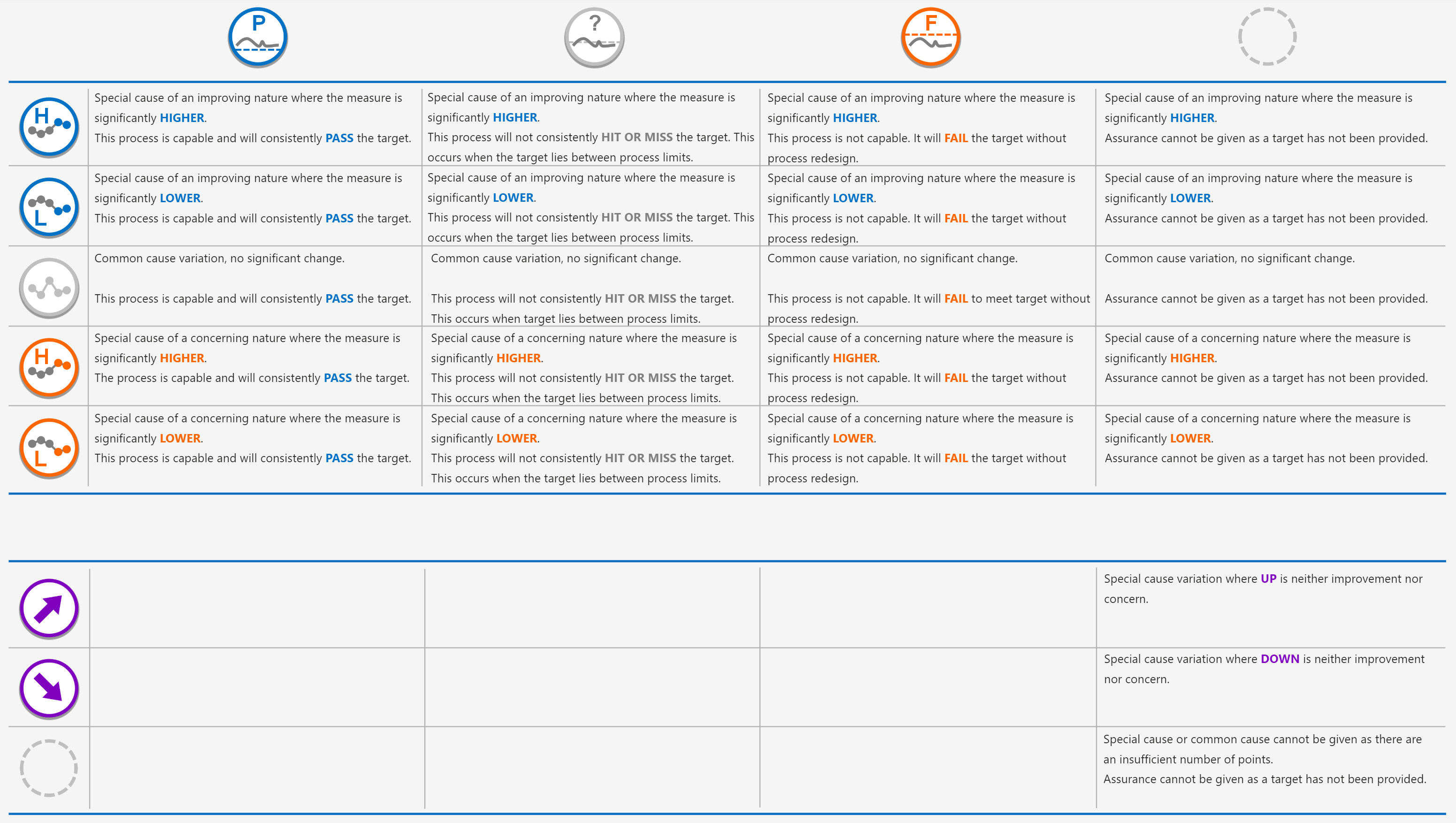 Agenda No69-22Name of meetingTrust BoardTrust BoardTrust BoardTrust BoardDate15.12.202215.12.202215.12.202215.12.2022Name of paperBoard Assurance Framework Board Assurance Framework Board Assurance Framework Board Assurance Framework Strategic GoalAllAllAllAllAuthor Company Secretary Company Secretary Company Secretary Company Secretary There have been some revisions to the BAF since the version that came to Board in September, as set out, including further alignment with the strategic goals and the priorities within the Improvement Journey and metrics in the IQR. The BAF is received by the Board as one of three primary documents, along with the Integrated Quality Report and Improvement Journey. These documents are also be used by Committee Chairs to help ensure meetings take a risk-based approach to where it should focus. This is reflected in the committee reports to the Board, which reference the related BAF risk. The BAF was reviewed by the Audit & Risk Committee on 7 December; see its report to the Board (agenda item 67-22). The BAF risks have also informed the focus of this Board meeting, as set out in the separate cover papers. The Board is asked to use this report to inform its discussion and, in particular, cross referencing against the stated controls and mitigating actions and, using the assurance cycle referred to in the Chair’s report, where gaps in control are identified, agree what further assurance/corrective action needs to be taken.  There have been some revisions to the BAF since the version that came to Board in September, as set out, including further alignment with the strategic goals and the priorities within the Improvement Journey and metrics in the IQR. The BAF is received by the Board as one of three primary documents, along with the Integrated Quality Report and Improvement Journey. These documents are also be used by Committee Chairs to help ensure meetings take a risk-based approach to where it should focus. This is reflected in the committee reports to the Board, which reference the related BAF risk. The BAF was reviewed by the Audit & Risk Committee on 7 December; see its report to the Board (agenda item 67-22). The BAF risks have also informed the focus of this Board meeting, as set out in the separate cover papers. The Board is asked to use this report to inform its discussion and, in particular, cross referencing against the stated controls and mitigating actions and, using the assurance cycle referred to in the Chair’s report, where gaps in control are identified, agree what further assurance/corrective action needs to be taken.  There have been some revisions to the BAF since the version that came to Board in September, as set out, including further alignment with the strategic goals and the priorities within the Improvement Journey and metrics in the IQR. The BAF is received by the Board as one of three primary documents, along with the Integrated Quality Report and Improvement Journey. These documents are also be used by Committee Chairs to help ensure meetings take a risk-based approach to where it should focus. This is reflected in the committee reports to the Board, which reference the related BAF risk. The BAF was reviewed by the Audit & Risk Committee on 7 December; see its report to the Board (agenda item 67-22). The BAF risks have also informed the focus of this Board meeting, as set out in the separate cover papers. The Board is asked to use this report to inform its discussion and, in particular, cross referencing against the stated controls and mitigating actions and, using the assurance cycle referred to in the Chair’s report, where gaps in control are identified, agree what further assurance/corrective action needs to be taken.  There have been some revisions to the BAF since the version that came to Board in September, as set out, including further alignment with the strategic goals and the priorities within the Improvement Journey and metrics in the IQR. The BAF is received by the Board as one of three primary documents, along with the Integrated Quality Report and Improvement Journey. These documents are also be used by Committee Chairs to help ensure meetings take a risk-based approach to where it should focus. This is reflected in the committee reports to the Board, which reference the related BAF risk. The BAF was reviewed by the Audit & Risk Committee on 7 December; see its report to the Board (agenda item 67-22). The BAF risks have also informed the focus of this Board meeting, as set out in the separate cover papers. The Board is asked to use this report to inform its discussion and, in particular, cross referencing against the stated controls and mitigating actions and, using the assurance cycle referred to in the Chair’s report, where gaps in control are identified, agree what further assurance/corrective action needs to be taken.  There have been some revisions to the BAF since the version that came to Board in September, as set out, including further alignment with the strategic goals and the priorities within the Improvement Journey and metrics in the IQR. The BAF is received by the Board as one of three primary documents, along with the Integrated Quality Report and Improvement Journey. These documents are also be used by Committee Chairs to help ensure meetings take a risk-based approach to where it should focus. This is reflected in the committee reports to the Board, which reference the related BAF risk. The BAF was reviewed by the Audit & Risk Committee on 7 December; see its report to the Board (agenda item 67-22). The BAF risks have also informed the focus of this Board meeting, as set out in the separate cover papers. The Board is asked to use this report to inform its discussion and, in particular, cross referencing against the stated controls and mitigating actions and, using the assurance cycle referred to in the Chair’s report, where gaps in control are identified, agree what further assurance/corrective action needs to be taken.  Does this paper, or the subject of this paper, require an equality impact analysis (‘EIA’)?  (EIAs are required for all strategies, policies, procedures, guidelines, plans and business cases).Does this paper, or the subject of this paper, require an equality impact analysis (‘EIA’)?  (EIAs are required for all strategies, policies, procedures, guidelines, plans and business cases).NoNoNoBoard Assurance Framework Section A: Strategic Direction  Board Assurance FrameworkSection B: BAF & Risk Overview Strategic Goal 1Strategic Goal 2Strategic Goal 3Strategic Goal 4A Focus on PeopleDelivering QualityDelivering Modern Healthcare for PatientsSystem PartnershipEveryone is listened to, respected and well supportedWe Listen, Learn and improveA continued focus on our core services of 999 & 111 Clinical Assessment ServiceWe contribute to sustainable and collective solutions and provide leadership in developing integrated solutions in Urgent and Emergency CareBoard Assurance Framework SECTION C: Oversight & DeliveryStrategic Goals1. A Focus on People2. Delivering Quality3. Delivering Modern Healthcare for Patients4. System PartnershipStrategic GoalsEveryone is listened to, respected, and well supportedWe Listen, Learn and improveA continued focus on our core services of 999 & 111 Clinical Assessment ServiceWe contribute to sustainable and collective solutions and provide leadership in developing integrated solutions in Urgent and Emergency CareImprovement JourneyProgramme &Improvement PrioritiesPeople & CultureQuality ImprovementResponsive CareSustainability & PartnershipsImprovement JourneyProgramme &Improvement Priorities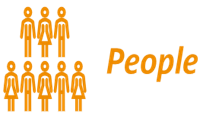 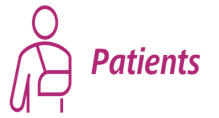 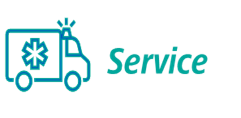 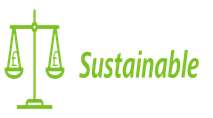 Improvement JourneyProgramme &Improvement PrioritiesImproving our culture, engage our people, and support development of our teamsEmbedding quality amongst everything we doImproving operational performance and patient careEnsuring long-term sustainabilityEnabling Board Approved StrategiesPeople StrategyClinical Education ETD Strategy Inclusion Strategy Health & Wellbeing Clinical Strategy End of Life CareDementia Strategy Medicines Optimisation Patient Experience Community Resilience Fleet Strategy Estates Strategy Green StrategyDigital StrategyBoard AssuranceExecutive Managament Board & Workforce and Wellbeing CommitteeExecutive Managament Board & Quality and Patient Safety CommitteeExecutive Managament Board & Quality & Patient Safety and Workforce & Wellbeing CommitteeExecutive Managament Board & Finance & Investment Committee&Audit CommitteeBoard Assurance Framework SECTION D: RisksStrategic Goal 1Strategic Goal 2Strategic Goal 3Strategic Goal 4A Focus on PeopleDelivering QualityDelivering Modern Healthcare for PatientsSystem PartnershipEveryone is listened to, respected and well supportedWe Listen, Learn and improveA continued focus on our core services of 999 & 111 Clinical Assessment ServiceWe contribute to sustainable and collective solutions and provide leadership in developing integrated solutions in Urgent and Emergency CareRisk refThematic Risk TitleOversight CommitteeStrategic Goal ImpactedStrategic Goal ImpactedStrategic Goal ImpactedStrategic Goal ImpactedStrategic Goal ImpactedInitial riskCurrent Risk (Current Position)Current Risk (Current Position)Current Risk (Current Position)Current Risk (Current Position)Current Risk (Current Position)Current Risk (Current Position)Current Risk (Current Position)Current Risk (Current Position)Change Target scoreTarget dateRisk refThematic Risk TitleOversight Committee1234Initial riskSep 21Nov21Jan22Mar22May 22Aug 22Sep 22Dec 22Change Target scoreTarget date14Operating ModelQPS20202016161616202008Mar-24255Workforce – Recruitment  WWC2016161604Mar-2313Workforce – Retention  WWC16161612121216161608Mar-24TbcCulture & Leadership WWC1616NEW08Mar-2517Integration of 111 & EOCQPS/FIC1616161616161608Oct-22256Quality Improvement QPS1612121204Jun-23257Improvement JourneyAll1208121204Jan-2315Education Training & DevWWC16161212121209090906Mar-2316Financial Sustainability   FIC16161616121216161608Mar-2371Cyber AttackFIC16121209TBCBAF Risk ID 14Operating Model BAF Risk ID 14Operating Model BAF Risk ID 14Operating Model BAF Risk ID 14Operating Model Target Date: March 2024Target Date: March 2024Target Date: March 2024Underlying Cause / Source of Risk:Our operating model is not suitably designed to consistently ensure efficient and effective management of demand and patient need, and there is a risk that if we do not address this in a timely way then we will continue to fall short of achieving the standards set out in the Ambulance Response Programme and therefore delivering safe and effective patient care.Underlying Cause / Source of Risk:Our operating model is not suitably designed to consistently ensure efficient and effective management of demand and patient need, and there is a risk that if we do not address this in a timely way then we will continue to fall short of achieving the standards set out in the Ambulance Response Programme and therefore delivering safe and effective patient care.Underlying Cause / Source of Risk:Our operating model is not suitably designed to consistently ensure efficient and effective management of demand and patient need, and there is a risk that if we do not address this in a timely way then we will continue to fall short of achieving the standards set out in the Ambulance Response Programme and therefore delivering safe and effective patient care.Accountable Director   Accountable Director   Executive Director of Operations Executive Director of Operations Executive Director of Operations Executive Director of Operations Underlying Cause / Source of Risk:Our operating model is not suitably designed to consistently ensure efficient and effective management of demand and patient need, and there is a risk that if we do not address this in a timely way then we will continue to fall short of achieving the standards set out in the Ambulance Response Programme and therefore delivering safe and effective patient care.Underlying Cause / Source of Risk:Our operating model is not suitably designed to consistently ensure efficient and effective management of demand and patient need, and there is a risk that if we do not address this in a timely way then we will continue to fall short of achieving the standards set out in the Ambulance Response Programme and therefore delivering safe and effective patient care.Underlying Cause / Source of Risk:Our operating model is not suitably designed to consistently ensure efficient and effective management of demand and patient need, and there is a risk that if we do not address this in a timely way then we will continue to fall short of achieving the standards set out in the Ambulance Response Programme and therefore delivering safe and effective patient care.Committee Committee Quality & Patient Safety / PerformanceQuality & Patient Safety / PerformanceQuality & Patient Safety / PerformanceQuality & Patient Safety / PerformanceUnderlying Cause / Source of Risk:Our operating model is not suitably designed to consistently ensure efficient and effective management of demand and patient need, and there is a risk that if we do not address this in a timely way then we will continue to fall short of achieving the standards set out in the Ambulance Response Programme and therefore delivering safe and effective patient care.Underlying Cause / Source of Risk:Our operating model is not suitably designed to consistently ensure efficient and effective management of demand and patient need, and there is a risk that if we do not address this in a timely way then we will continue to fall short of achieving the standards set out in the Ambulance Response Programme and therefore delivering safe and effective patient care.Underlying Cause / Source of Risk:Our operating model is not suitably designed to consistently ensure efficient and effective management of demand and patient need, and there is a risk that if we do not address this in a timely way then we will continue to fall short of achieving the standards set out in the Ambulance Response Programme and therefore delivering safe and effective patient care.Initial Risk ScoreInitial Risk Score20 (Consequence 4 x Likelihood 5)20 (Consequence 4 x Likelihood 5)20 (Consequence 4 x Likelihood 5)20 (Consequence 4 x Likelihood 5)Underlying Cause / Source of Risk:Our operating model is not suitably designed to consistently ensure efficient and effective management of demand and patient need, and there is a risk that if we do not address this in a timely way then we will continue to fall short of achieving the standards set out in the Ambulance Response Programme and therefore delivering safe and effective patient care.Underlying Cause / Source of Risk:Our operating model is not suitably designed to consistently ensure efficient and effective management of demand and patient need, and there is a risk that if we do not address this in a timely way then we will continue to fall short of achieving the standards set out in the Ambulance Response Programme and therefore delivering safe and effective patient care.Underlying Cause / Source of Risk:Our operating model is not suitably designed to consistently ensure efficient and effective management of demand and patient need, and there is a risk that if we do not address this in a timely way then we will continue to fall short of achieving the standards set out in the Ambulance Response Programme and therefore delivering safe and effective patient care.Current Risk ScoreCurrent Risk Score20 (Consequence 4 x Likelihood 5)20 (Consequence 4 x Likelihood 5)20 (Consequence 4 x Likelihood 5)20 (Consequence 4 x Likelihood 5)Underlying Cause / Source of Risk:Our operating model is not suitably designed to consistently ensure efficient and effective management of demand and patient need, and there is a risk that if we do not address this in a timely way then we will continue to fall short of achieving the standards set out in the Ambulance Response Programme and therefore delivering safe and effective patient care.Underlying Cause / Source of Risk:Our operating model is not suitably designed to consistently ensure efficient and effective management of demand and patient need, and there is a risk that if we do not address this in a timely way then we will continue to fall short of achieving the standards set out in the Ambulance Response Programme and therefore delivering safe and effective patient care.Underlying Cause / Source of Risk:Our operating model is not suitably designed to consistently ensure efficient and effective management of demand and patient need, and there is a risk that if we do not address this in a timely way then we will continue to fall short of achieving the standards set out in the Ambulance Response Programme and therefore delivering safe and effective patient care.Risk Treatment (tolerate, treat, transfer, terminate)Risk Treatment (tolerate, treat, transfer, terminate)Treat Treat Treat Treat Underlying Cause / Source of Risk:Our operating model is not suitably designed to consistently ensure efficient and effective management of demand and patient need, and there is a risk that if we do not address this in a timely way then we will continue to fall short of achieving the standards set out in the Ambulance Response Programme and therefore delivering safe and effective patient care.Underlying Cause / Source of Risk:Our operating model is not suitably designed to consistently ensure efficient and effective management of demand and patient need, and there is a risk that if we do not address this in a timely way then we will continue to fall short of achieving the standards set out in the Ambulance Response Programme and therefore delivering safe and effective patient care.Underlying Cause / Source of Risk:Our operating model is not suitably designed to consistently ensure efficient and effective management of demand and patient need, and there is a risk that if we do not address this in a timely way then we will continue to fall short of achieving the standards set out in the Ambulance Response Programme and therefore delivering safe and effective patient care.Target Risk ScoreTarget Risk Score08 (Consequence 4 x Likelihood 2)08 (Consequence 4 x Likelihood 2)08 (Consequence 4 x Likelihood 2)08 (Consequence 4 x Likelihood 2)Controls in place (what are we doing currently to manage the risk) Controls in place (what are we doing currently to manage the risk) Controls in place (what are we doing currently to manage the risk) Controls in place (what are we doing currently to manage the risk) Integrated Quality Report Metrics for AssuranceIntegrated Quality Report Metrics for AssuranceIntegrated Quality Report Metrics for AssuranceVariationAssuranceResponsive Care priority within the Improvement Journey focusses on key actions to improve processes / use of resources, such as H&T, JCT (see Improvement Journey Update) Use of REAP and SMP to help match resource with demandIntegrated Plan agreed with commissioners to increase clinical workforce to 2555 WTEPerformance Cell capability is helping to forecast resource gaps / trajectory against ARPResponsive Care priority within the Improvement Journey focusses on key actions to improve processes / use of resources, such as H&T, JCT (see Improvement Journey Update) Use of REAP and SMP to help match resource with demandIntegrated Plan agreed with commissioners to increase clinical workforce to 2555 WTEPerformance Cell capability is helping to forecast resource gaps / trajectory against ARPResponsive Care priority within the Improvement Journey focusses on key actions to improve processes / use of resources, such as H&T, JCT (see Improvement Journey Update) Use of REAP and SMP to help match resource with demandIntegrated Plan agreed with commissioners to increase clinical workforce to 2555 WTEPerformance Cell capability is helping to forecast resource gaps / trajectory against ARP999-9 “Hear and Treat”999-9 “Hear and Treat”999-9 “Hear and Treat”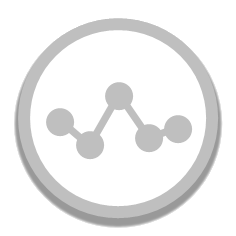 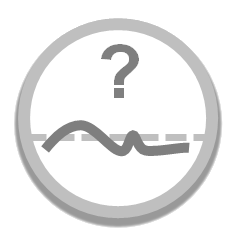 Responsive Care priority within the Improvement Journey focusses on key actions to improve processes / use of resources, such as H&T, JCT (see Improvement Journey Update) Use of REAP and SMP to help match resource with demandIntegrated Plan agreed with commissioners to increase clinical workforce to 2555 WTEPerformance Cell capability is helping to forecast resource gaps / trajectory against ARPResponsive Care priority within the Improvement Journey focusses on key actions to improve processes / use of resources, such as H&T, JCT (see Improvement Journey Update) Use of REAP and SMP to help match resource with demandIntegrated Plan agreed with commissioners to increase clinical workforce to 2555 WTEPerformance Cell capability is helping to forecast resource gaps / trajectory against ARPResponsive Care priority within the Improvement Journey focusses on key actions to improve processes / use of resources, such as H&T, JCT (see Improvement Journey Update) Use of REAP and SMP to help match resource with demandIntegrated Plan agreed with commissioners to increase clinical workforce to 2555 WTEPerformance Cell capability is helping to forecast resource gaps / trajectory against ARP999-11 “JCT Allocation to Clear at Scene Mean”999-11 “JCT Allocation to Clear at Scene Mean”999-11 “JCT Allocation to Clear at Scene Mean”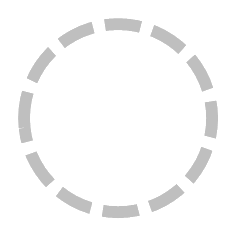 Responsive Care priority within the Improvement Journey focusses on key actions to improve processes / use of resources, such as H&T, JCT (see Improvement Journey Update) Use of REAP and SMP to help match resource with demandIntegrated Plan agreed with commissioners to increase clinical workforce to 2555 WTEPerformance Cell capability is helping to forecast resource gaps / trajectory against ARPResponsive Care priority within the Improvement Journey focusses on key actions to improve processes / use of resources, such as H&T, JCT (see Improvement Journey Update) Use of REAP and SMP to help match resource with demandIntegrated Plan agreed with commissioners to increase clinical workforce to 2555 WTEPerformance Cell capability is helping to forecast resource gaps / trajectory against ARPResponsive Care priority within the Improvement Journey focusses on key actions to improve processes / use of resources, such as H&T, JCT (see Improvement Journey Update) Use of REAP and SMP to help match resource with demandIntegrated Plan agreed with commissioners to increase clinical workforce to 2555 WTEPerformance Cell capability is helping to forecast resource gaps / trajectory against ARP999-11 “JCT Allocation to Clear at Hospital Mean”999-11 “JCT Allocation to Clear at Hospital Mean”999-11 “JCT Allocation to Clear at Hospital Mean”Responsive Care priority within the Improvement Journey focusses on key actions to improve processes / use of resources, such as H&T, JCT (see Improvement Journey Update) Use of REAP and SMP to help match resource with demandIntegrated Plan agreed with commissioners to increase clinical workforce to 2555 WTEPerformance Cell capability is helping to forecast resource gaps / trajectory against ARPResponsive Care priority within the Improvement Journey focusses on key actions to improve processes / use of resources, such as H&T, JCT (see Improvement Journey Update) Use of REAP and SMP to help match resource with demandIntegrated Plan agreed with commissioners to increase clinical workforce to 2555 WTEPerformance Cell capability is helping to forecast resource gaps / trajectory against ARPResponsive Care priority within the Improvement Journey focusses on key actions to improve processes / use of resources, such as H&T, JCT (see Improvement Journey Update) Use of REAP and SMP to help match resource with demandIntegrated Plan agreed with commissioners to increase clinical workforce to 2555 WTEPerformance Cell capability is helping to forecast resource gaps / trajectory against ARP999-2 “Cat 1 Mean”999-2 “Cat 1 Mean”999-2 “Cat 1 Mean”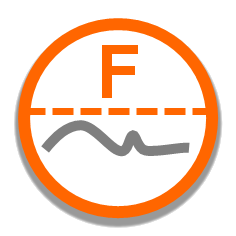 Responsive Care priority within the Improvement Journey focusses on key actions to improve processes / use of resources, such as H&T, JCT (see Improvement Journey Update) Use of REAP and SMP to help match resource with demandIntegrated Plan agreed with commissioners to increase clinical workforce to 2555 WTEPerformance Cell capability is helping to forecast resource gaps / trajectory against ARPResponsive Care priority within the Improvement Journey focusses on key actions to improve processes / use of resources, such as H&T, JCT (see Improvement Journey Update) Use of REAP and SMP to help match resource with demandIntegrated Plan agreed with commissioners to increase clinical workforce to 2555 WTEPerformance Cell capability is helping to forecast resource gaps / trajectory against ARPResponsive Care priority within the Improvement Journey focusses on key actions to improve processes / use of resources, such as H&T, JCT (see Improvement Journey Update) Use of REAP and SMP to help match resource with demandIntegrated Plan agreed with commissioners to increase clinical workforce to 2555 WTEPerformance Cell capability is helping to forecast resource gaps / trajectory against ARP999-4 “Cat 2 Mean”999-4 “Cat 2 Mean”999-4 “Cat 2 Mean”Responsive Care priority within the Improvement Journey focusses on key actions to improve processes / use of resources, such as H&T, JCT (see Improvement Journey Update) Use of REAP and SMP to help match resource with demandIntegrated Plan agreed with commissioners to increase clinical workforce to 2555 WTEPerformance Cell capability is helping to forecast resource gaps / trajectory against ARPResponsive Care priority within the Improvement Journey focusses on key actions to improve processes / use of resources, such as H&T, JCT (see Improvement Journey Update) Use of REAP and SMP to help match resource with demandIntegrated Plan agreed with commissioners to increase clinical workforce to 2555 WTEPerformance Cell capability is helping to forecast resource gaps / trajectory against ARPResponsive Care priority within the Improvement Journey focusses on key actions to improve processes / use of resources, such as H&T, JCT (see Improvement Journey Update) Use of REAP and SMP to help match resource with demandIntegrated Plan agreed with commissioners to increase clinical workforce to 2555 WTEPerformance Cell capability is helping to forecast resource gaps / trajectory against ARPWF-1 “Number of Staff WTE”WF-1 “Number of Staff WTE”WF-1 “Number of Staff WTE”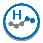 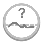 Gaps in ControlGaps in ControlGaps in ControlGaps in ControlGaps in ControlGaps in ControlGaps in ControlGaps in ControlGaps in ControlSlow progress moving to a more virtual model Stated actions help to improve the current approach / contribute to future model but we haven’t yet agreed the vision for a new operating model, internally or in collaboration with system partners. Slow progress moving to a more virtual model Stated actions help to improve the current approach / contribute to future model but we haven’t yet agreed the vision for a new operating model, internally or in collaboration with system partners. Slow progress moving to a more virtual model Stated actions help to improve the current approach / contribute to future model but we haven’t yet agreed the vision for a new operating model, internally or in collaboration with system partners. Slow progress moving to a more virtual model Stated actions help to improve the current approach / contribute to future model but we haven’t yet agreed the vision for a new operating model, internally or in collaboration with system partners. Slow progress moving to a more virtual model Stated actions help to improve the current approach / contribute to future model but we haven’t yet agreed the vision for a new operating model, internally or in collaboration with system partners. Slow progress moving to a more virtual model Stated actions help to improve the current approach / contribute to future model but we haven’t yet agreed the vision for a new operating model, internally or in collaboration with system partners. Slow progress moving to a more virtual model Stated actions help to improve the current approach / contribute to future model but we haven’t yet agreed the vision for a new operating model, internally or in collaboration with system partners. Slow progress moving to a more virtual model Stated actions help to improve the current approach / contribute to future model but we haven’t yet agreed the vision for a new operating model, internally or in collaboration with system partners. Slow progress moving to a more virtual model Stated actions help to improve the current approach / contribute to future model but we haven’t yet agreed the vision for a new operating model, internally or in collaboration with system partners. Sources of Assurance: Positive (+) or Negative (-)Sources of Assurance: Positive (+) or Negative (-)Sources of Assurance: Positive (+) or Negative (-)Gaps in assurance Gaps in assurance Gaps in assurance Gaps in assurance Gaps in assurance Gaps in assurance (-) Operational Performance / ARP standards not being achieved (+) ARP trajectory for Q1 was met as report to August Performance Committee(-) low provision of hours(-) High attrition is undermining the additional clinicians being recruited(-) Operational Performance / ARP standards not being achieved (+) ARP trajectory for Q1 was met as report to August Performance Committee(-) low provision of hours(-) High attrition is undermining the additional clinicians being recruited(-) Operational Performance / ARP standards not being achieved (+) ARP trajectory for Q1 was met as report to August Performance Committee(-) low provision of hours(-) High attrition is undermining the additional clinicians being recruitedGreater focus is needed at EMB and Board on the road map for how the operating model will be re-designed.Greater focus is needed at EMB and Board on the road map for how the operating model will be re-designed.Greater focus is needed at EMB and Board on the road map for how the operating model will be re-designed.Greater focus is needed at EMB and Board on the road map for how the operating model will be re-designed.Greater focus is needed at EMB and Board on the road map for how the operating model will be re-designed.Greater focus is needed at EMB and Board on the road map for how the operating model will be re-designed.Mitigating actions planned / underwayExecutive LeadDue DateProgressRota Implementation (RC-1a & b): Improve staffing allocations delivered through new rotas by day/hour according to demand/activity, delivering improved staff experience, more efficient utilisation of limited resources, timely responses to the highest-acuity calls, and improved patient outcomes and experience. Director of OperationsTBCHear & Treat (RC-3): Increase the number of incidents where 999 calls are successfully completed without dispatching a physical resource, resulting in improved patient outcomes and experience, and improved staff experience, i.e., dispatching staff to the most appropriate calls. Director of Operations03/11/2023Dispatch Review (RC-4): Improve the efficiency and effectiveness of dispatch function, contributing to greater patient outcomes, experience and ARP performance across all categories.Director of Operations 24/04/2023Job Cycle Time (RC-2): Improved overall ambulance availability through a reduction in job cycle time providing timely responses to the highest-acuity calls, improved patient outcomes and experience, and improved staff experience. Director of Operations30/12/2022BAF Risk ID 255Workforce - Recruitment  BAF Risk ID 255Workforce - Recruitment  BAF Risk ID 255Workforce - Recruitment  BAF Risk ID 255Workforce - Recruitment  BAF Risk ID 255Workforce - Recruitment  Target Date:March 2023Target Date:March 2023Target Date:March 2023Underlying Cause / Source of Risk:Risk that we do not achieve the recruitment plan to increase our frontline workforce to 2555 WTE, as set out in the 2022/23 Integrated Plan. This will result in consistently being unable to provide the target operational hours and therefore will impact adversely on patient care and staff wellbeing. The risk also exists within our call centres due to the re-opening of Gatwick Airport post-pandemic and the move to Medway impacting colleagues moving from Coxheath to the new Medway site in 2023. EMA call-handler recruitment significantly increased due to high attrition and the 2022/23 plan targets.Underlying Cause / Source of Risk:Risk that we do not achieve the recruitment plan to increase our frontline workforce to 2555 WTE, as set out in the 2022/23 Integrated Plan. This will result in consistently being unable to provide the target operational hours and therefore will impact adversely on patient care and staff wellbeing. The risk also exists within our call centres due to the re-opening of Gatwick Airport post-pandemic and the move to Medway impacting colleagues moving from Coxheath to the new Medway site in 2023. EMA call-handler recruitment significantly increased due to high attrition and the 2022/23 plan targets.Underlying Cause / Source of Risk:Risk that we do not achieve the recruitment plan to increase our frontline workforce to 2555 WTE, as set out in the 2022/23 Integrated Plan. This will result in consistently being unable to provide the target operational hours and therefore will impact adversely on patient care and staff wellbeing. The risk also exists within our call centres due to the re-opening of Gatwick Airport post-pandemic and the move to Medway impacting colleagues moving from Coxheath to the new Medway site in 2023. EMA call-handler recruitment significantly increased due to high attrition and the 2022/23 plan targets.Accountable Director   Accountable Director   Executive Director of HR  Executive Director of HR  Executive Director of HR  Executive Director of HR  Underlying Cause / Source of Risk:Risk that we do not achieve the recruitment plan to increase our frontline workforce to 2555 WTE, as set out in the 2022/23 Integrated Plan. This will result in consistently being unable to provide the target operational hours and therefore will impact adversely on patient care and staff wellbeing. The risk also exists within our call centres due to the re-opening of Gatwick Airport post-pandemic and the move to Medway impacting colleagues moving from Coxheath to the new Medway site in 2023. EMA call-handler recruitment significantly increased due to high attrition and the 2022/23 plan targets.Underlying Cause / Source of Risk:Risk that we do not achieve the recruitment plan to increase our frontline workforce to 2555 WTE, as set out in the 2022/23 Integrated Plan. This will result in consistently being unable to provide the target operational hours and therefore will impact adversely on patient care and staff wellbeing. The risk also exists within our call centres due to the re-opening of Gatwick Airport post-pandemic and the move to Medway impacting colleagues moving from Coxheath to the new Medway site in 2023. EMA call-handler recruitment significantly increased due to high attrition and the 2022/23 plan targets.Underlying Cause / Source of Risk:Risk that we do not achieve the recruitment plan to increase our frontline workforce to 2555 WTE, as set out in the 2022/23 Integrated Plan. This will result in consistently being unable to provide the target operational hours and therefore will impact adversely on patient care and staff wellbeing. The risk also exists within our call centres due to the re-opening of Gatwick Airport post-pandemic and the move to Medway impacting colleagues moving from Coxheath to the new Medway site in 2023. EMA call-handler recruitment significantly increased due to high attrition and the 2022/23 plan targets.CommitteeCommitteeWWC / Performance WWC / Performance WWC / Performance WWC / Performance Underlying Cause / Source of Risk:Risk that we do not achieve the recruitment plan to increase our frontline workforce to 2555 WTE, as set out in the 2022/23 Integrated Plan. This will result in consistently being unable to provide the target operational hours and therefore will impact adversely on patient care and staff wellbeing. The risk also exists within our call centres due to the re-opening of Gatwick Airport post-pandemic and the move to Medway impacting colleagues moving from Coxheath to the new Medway site in 2023. EMA call-handler recruitment significantly increased due to high attrition and the 2022/23 plan targets.Underlying Cause / Source of Risk:Risk that we do not achieve the recruitment plan to increase our frontline workforce to 2555 WTE, as set out in the 2022/23 Integrated Plan. This will result in consistently being unable to provide the target operational hours and therefore will impact adversely on patient care and staff wellbeing. The risk also exists within our call centres due to the re-opening of Gatwick Airport post-pandemic and the move to Medway impacting colleagues moving from Coxheath to the new Medway site in 2023. EMA call-handler recruitment significantly increased due to high attrition and the 2022/23 plan targets.Underlying Cause / Source of Risk:Risk that we do not achieve the recruitment plan to increase our frontline workforce to 2555 WTE, as set out in the 2022/23 Integrated Plan. This will result in consistently being unable to provide the target operational hours and therefore will impact adversely on patient care and staff wellbeing. The risk also exists within our call centres due to the re-opening of Gatwick Airport post-pandemic and the move to Medway impacting colleagues moving from Coxheath to the new Medway site in 2023. EMA call-handler recruitment significantly increased due to high attrition and the 2022/23 plan targets.Initial Risk ScoreInitial Risk Score20 (Consequence 4 x Likelihood 5)20 (Consequence 4 x Likelihood 5)20 (Consequence 4 x Likelihood 5)20 (Consequence 4 x Likelihood 5)Underlying Cause / Source of Risk:Risk that we do not achieve the recruitment plan to increase our frontline workforce to 2555 WTE, as set out in the 2022/23 Integrated Plan. This will result in consistently being unable to provide the target operational hours and therefore will impact adversely on patient care and staff wellbeing. The risk also exists within our call centres due to the re-opening of Gatwick Airport post-pandemic and the move to Medway impacting colleagues moving from Coxheath to the new Medway site in 2023. EMA call-handler recruitment significantly increased due to high attrition and the 2022/23 plan targets.Underlying Cause / Source of Risk:Risk that we do not achieve the recruitment plan to increase our frontline workforce to 2555 WTE, as set out in the 2022/23 Integrated Plan. This will result in consistently being unable to provide the target operational hours and therefore will impact adversely on patient care and staff wellbeing. The risk also exists within our call centres due to the re-opening of Gatwick Airport post-pandemic and the move to Medway impacting colleagues moving from Coxheath to the new Medway site in 2023. EMA call-handler recruitment significantly increased due to high attrition and the 2022/23 plan targets.Underlying Cause / Source of Risk:Risk that we do not achieve the recruitment plan to increase our frontline workforce to 2555 WTE, as set out in the 2022/23 Integrated Plan. This will result in consistently being unable to provide the target operational hours and therefore will impact adversely on patient care and staff wellbeing. The risk also exists within our call centres due to the re-opening of Gatwick Airport post-pandemic and the move to Medway impacting colleagues moving from Coxheath to the new Medway site in 2023. EMA call-handler recruitment significantly increased due to high attrition and the 2022/23 plan targets.Current Risk ScoreCurrent Risk Score16 (Consequence 4 x Likelihood 4)16 (Consequence 4 x Likelihood 4)16 (Consequence 4 x Likelihood 4)16 (Consequence 4 x Likelihood 4)Underlying Cause / Source of Risk:Risk that we do not achieve the recruitment plan to increase our frontline workforce to 2555 WTE, as set out in the 2022/23 Integrated Plan. This will result in consistently being unable to provide the target operational hours and therefore will impact adversely on patient care and staff wellbeing. The risk also exists within our call centres due to the re-opening of Gatwick Airport post-pandemic and the move to Medway impacting colleagues moving from Coxheath to the new Medway site in 2023. EMA call-handler recruitment significantly increased due to high attrition and the 2022/23 plan targets.Underlying Cause / Source of Risk:Risk that we do not achieve the recruitment plan to increase our frontline workforce to 2555 WTE, as set out in the 2022/23 Integrated Plan. This will result in consistently being unable to provide the target operational hours and therefore will impact adversely on patient care and staff wellbeing. The risk also exists within our call centres due to the re-opening of Gatwick Airport post-pandemic and the move to Medway impacting colleagues moving from Coxheath to the new Medway site in 2023. EMA call-handler recruitment significantly increased due to high attrition and the 2022/23 plan targets.Underlying Cause / Source of Risk:Risk that we do not achieve the recruitment plan to increase our frontline workforce to 2555 WTE, as set out in the 2022/23 Integrated Plan. This will result in consistently being unable to provide the target operational hours and therefore will impact adversely on patient care and staff wellbeing. The risk also exists within our call centres due to the re-opening of Gatwick Airport post-pandemic and the move to Medway impacting colleagues moving from Coxheath to the new Medway site in 2023. EMA call-handler recruitment significantly increased due to high attrition and the 2022/23 plan targets.Risk Treatment (tolerate, treat, transfer, terminate)Risk Treatment (tolerate, treat, transfer, terminate)Treat Treat Treat Treat Underlying Cause / Source of Risk:Risk that we do not achieve the recruitment plan to increase our frontline workforce to 2555 WTE, as set out in the 2022/23 Integrated Plan. This will result in consistently being unable to provide the target operational hours and therefore will impact adversely on patient care and staff wellbeing. The risk also exists within our call centres due to the re-opening of Gatwick Airport post-pandemic and the move to Medway impacting colleagues moving from Coxheath to the new Medway site in 2023. EMA call-handler recruitment significantly increased due to high attrition and the 2022/23 plan targets.Underlying Cause / Source of Risk:Risk that we do not achieve the recruitment plan to increase our frontline workforce to 2555 WTE, as set out in the 2022/23 Integrated Plan. This will result in consistently being unable to provide the target operational hours and therefore will impact adversely on patient care and staff wellbeing. The risk also exists within our call centres due to the re-opening of Gatwick Airport post-pandemic and the move to Medway impacting colleagues moving from Coxheath to the new Medway site in 2023. EMA call-handler recruitment significantly increased due to high attrition and the 2022/23 plan targets.Underlying Cause / Source of Risk:Risk that we do not achieve the recruitment plan to increase our frontline workforce to 2555 WTE, as set out in the 2022/23 Integrated Plan. This will result in consistently being unable to provide the target operational hours and therefore will impact adversely on patient care and staff wellbeing. The risk also exists within our call centres due to the re-opening of Gatwick Airport post-pandemic and the move to Medway impacting colleagues moving from Coxheath to the new Medway site in 2023. EMA call-handler recruitment significantly increased due to high attrition and the 2022/23 plan targets.Target Risk ScoreTarget Risk Score04 (Consequence 4 x Likelihood 1)04 (Consequence 4 x Likelihood 1)04 (Consequence 4 x Likelihood 1)04 (Consequence 4 x Likelihood 1)Controls in place (what are we doing currently to manage the risk) Controls in place (what are we doing currently to manage the risk) Controls in place (what are we doing currently to manage the risk) Integrated Quality Report Metrics for AssuranceIntegrated Quality Report Metrics for AssuranceIntegrated Quality Report Metrics for AssuranceIntegrated Quality Report Metrics for AssuranceIntegrated Quality Report Metrics for AssuranceVariationAssuranceIntegrated Workforce Plan monthly monitoring of projected positionAdditional Recruitment EventsInternational Recruitment Increasing capacity of compliance checks driving delays in EMA recruitmentIntegrated Workforce Plan monthly monitoring of projected positionAdditional Recruitment EventsInternational Recruitment Increasing capacity of compliance checks driving delays in EMA recruitmentWF-1 “Number of Staff WTE”WF-1 “Number of Staff WTE”WF-1 “Number of Staff WTE”WF-1 “Number of Staff WTE”WF-1 “Number of Staff WTE”Integrated Workforce Plan monthly monitoring of projected positionAdditional Recruitment EventsInternational Recruitment Increasing capacity of compliance checks driving delays in EMA recruitmentIntegrated Workforce Plan monthly monitoring of projected positionAdditional Recruitment EventsInternational Recruitment Increasing capacity of compliance checks driving delays in EMA recruitmentWF-3 “Time to hire”WF-3 “Time to hire”WF-3 “Time to hire”WF-3 “Time to hire”WF-3 “Time to hire”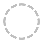 Integrated Workforce Plan monthly monitoring of projected positionAdditional Recruitment EventsInternational Recruitment Increasing capacity of compliance checks driving delays in EMA recruitmentIntegrated Workforce Plan monthly monitoring of projected positionAdditional Recruitment EventsInternational Recruitment Increasing capacity of compliance checks driving delays in EMA recruitment999-12 “999 Frontline Hours Provided %”999-12 “999 Frontline Hours Provided %”999-12 “999 Frontline Hours Provided %”999-12 “999 Frontline Hours Provided %”999-12 “999 Frontline Hours Provided %”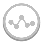 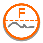 Integrated Workforce Plan monthly monitoring of projected positionAdditional Recruitment EventsInternational Recruitment Increasing capacity of compliance checks driving delays in EMA recruitmentIntegrated Workforce Plan monthly monitoring of projected positionAdditional Recruitment EventsInternational Recruitment Increasing capacity of compliance checks driving delays in EMA recruitmentIntegrated Workforce Plan monthly monitoring of projected positionAdditional Recruitment EventsInternational Recruitment Increasing capacity of compliance checks driving delays in EMA recruitmentIntegrated Workforce Plan monthly monitoring of projected positionAdditional Recruitment EventsInternational Recruitment Increasing capacity of compliance checks driving delays in EMA recruitmentGaps in ControlGaps in ControlGaps in ControlGaps in ControlGaps in ControlGaps in ControlGaps in ControlGaps in ControlGaps in ControlGaps in ControlThe Trust is currently 128 WTE behind on its frontline workforce plan for the month of October. The projected shortfall by the end of the year is projected to be 33 WTE against the plan of 2555 WTE due to the mitigating actions taken through AAP recruitment. Our EMA establishment is currently 51 WTE behind plan, with a projected shortfall of between 49 and 72 WTE against an requirement of 277 WTE by end of the FY.The Trust is currently 128 WTE behind on its frontline workforce plan for the month of October. The projected shortfall by the end of the year is projected to be 33 WTE against the plan of 2555 WTE due to the mitigating actions taken through AAP recruitment. Our EMA establishment is currently 51 WTE behind plan, with a projected shortfall of between 49 and 72 WTE against an requirement of 277 WTE by end of the FY.The Trust is currently 128 WTE behind on its frontline workforce plan for the month of October. The projected shortfall by the end of the year is projected to be 33 WTE against the plan of 2555 WTE due to the mitigating actions taken through AAP recruitment. Our EMA establishment is currently 51 WTE behind plan, with a projected shortfall of between 49 and 72 WTE against an requirement of 277 WTE by end of the FY.The Trust is currently 128 WTE behind on its frontline workforce plan for the month of October. The projected shortfall by the end of the year is projected to be 33 WTE against the plan of 2555 WTE due to the mitigating actions taken through AAP recruitment. Our EMA establishment is currently 51 WTE behind plan, with a projected shortfall of between 49 and 72 WTE against an requirement of 277 WTE by end of the FY.The Trust is currently 128 WTE behind on its frontline workforce plan for the month of October. The projected shortfall by the end of the year is projected to be 33 WTE against the plan of 2555 WTE due to the mitigating actions taken through AAP recruitment. Our EMA establishment is currently 51 WTE behind plan, with a projected shortfall of between 49 and 72 WTE against an requirement of 277 WTE by end of the FY.The Trust is currently 128 WTE behind on its frontline workforce plan for the month of October. The projected shortfall by the end of the year is projected to be 33 WTE against the plan of 2555 WTE due to the mitigating actions taken through AAP recruitment. Our EMA establishment is currently 51 WTE behind plan, with a projected shortfall of between 49 and 72 WTE against an requirement of 277 WTE by end of the FY.The Trust is currently 128 WTE behind on its frontline workforce plan for the month of October. The projected shortfall by the end of the year is projected to be 33 WTE against the plan of 2555 WTE due to the mitigating actions taken through AAP recruitment. Our EMA establishment is currently 51 WTE behind plan, with a projected shortfall of between 49 and 72 WTE against an requirement of 277 WTE by end of the FY.The Trust is currently 128 WTE behind on its frontline workforce plan for the month of October. The projected shortfall by the end of the year is projected to be 33 WTE against the plan of 2555 WTE due to the mitigating actions taken through AAP recruitment. Our EMA establishment is currently 51 WTE behind plan, with a projected shortfall of between 49 and 72 WTE against an requirement of 277 WTE by end of the FY.The Trust is currently 128 WTE behind on its frontline workforce plan for the month of October. The projected shortfall by the end of the year is projected to be 33 WTE against the plan of 2555 WTE due to the mitigating actions taken through AAP recruitment. Our EMA establishment is currently 51 WTE behind plan, with a projected shortfall of between 49 and 72 WTE against an requirement of 277 WTE by end of the FY.The Trust is currently 128 WTE behind on its frontline workforce plan for the month of October. The projected shortfall by the end of the year is projected to be 33 WTE against the plan of 2555 WTE due to the mitigating actions taken through AAP recruitment. Our EMA establishment is currently 51 WTE behind plan, with a projected shortfall of between 49 and 72 WTE against an requirement of 277 WTE by end of the FY.Sources of Assurance: Positive (+) or Negative (-)Sources of Assurance: Positive (+) or Negative (-)Sources of Assurance: Positive (+) or Negative (-)Sources of Assurance: Positive (+) or Negative (-)Sources of Assurance: Positive (+) or Negative (-)Gaps in assurance Gaps in assurance Gaps in assurance Gaps in assurance Gaps in assurance (-) October Integrated Plan: 128 WTE below plan (999 frontline)(-) October Integrated Plan: 51 WTE below plan (EOC EMA)(-) On road hours significantly below target(-) Higher than normal turnover in EOC and 111(+) Time to Hire has seen a reduction with special cause variation(+) Projected WTE position for end of FY is mitigated for 999 frontline(-) Impact on call handling performance due to projected 49 to 72 WTE shortfall against 277 WTE end of FY plan(-) October Integrated Plan: 128 WTE below plan (999 frontline)(-) October Integrated Plan: 51 WTE below plan (EOC EMA)(-) On road hours significantly below target(-) Higher than normal turnover in EOC and 111(+) Time to Hire has seen a reduction with special cause variation(+) Projected WTE position for end of FY is mitigated for 999 frontline(-) Impact on call handling performance due to projected 49 to 72 WTE shortfall against 277 WTE end of FY plan(-) October Integrated Plan: 128 WTE below plan (999 frontline)(-) October Integrated Plan: 51 WTE below plan (EOC EMA)(-) On road hours significantly below target(-) Higher than normal turnover in EOC and 111(+) Time to Hire has seen a reduction with special cause variation(+) Projected WTE position for end of FY is mitigated for 999 frontline(-) Impact on call handling performance due to projected 49 to 72 WTE shortfall against 277 WTE end of FY plan(-) October Integrated Plan: 128 WTE below plan (999 frontline)(-) October Integrated Plan: 51 WTE below plan (EOC EMA)(-) On road hours significantly below target(-) Higher than normal turnover in EOC and 111(+) Time to Hire has seen a reduction with special cause variation(+) Projected WTE position for end of FY is mitigated for 999 frontline(-) Impact on call handling performance due to projected 49 to 72 WTE shortfall against 277 WTE end of FY plan(-) October Integrated Plan: 128 WTE below plan (999 frontline)(-) October Integrated Plan: 51 WTE below plan (EOC EMA)(-) On road hours significantly below target(-) Higher than normal turnover in EOC and 111(+) Time to Hire has seen a reduction with special cause variation(+) Projected WTE position for end of FY is mitigated for 999 frontline(-) Impact on call handling performance due to projected 49 to 72 WTE shortfall against 277 WTE end of FY planMitigating actions planned / underwayExecutive LeadDue DateProgress(P&C-7) To compensate against the additional attrition and known gaps in the recruitment pipeline there has been additional recruitment events held to recruit external AAPs. Director of HR31.03.2023To date there have been 85 successful candidates offered a position (Includes already started, 54 yet to start on a course and 13 have a TBC date)(P&C-7) International paramedic recruitment - these candidates have a longer turnaround time from offer to start and any offers made going forwards will not likely start within this financial year.Director of HR31.03.2023Offered to 34 candidates so far (five started), with aim to offer 75 by 31.03.2023.Proposal to utilise NQPs within the EOC if they have not yet obtained a C1 licence. This will enable the Trust to retain these staff and reduces the risk of candidates accepting offers at neighbouring services who accept NQPs without a C1 licence. This will also bolster the 999 clinical workforce teams’ capacity over the winter period and increase hear and treat rates.Director of OperationsMedical DirectortbcIn terms of recruitment process for EMA, a significant capacity gap has been identified which is severely affecting the compliance checking process due to significantly more EMAs in the recruitment pipeline than normal. We currently are recruiting more than four times the normal of staff in this area. This has been escalated to the CFO to ensure funding can be made available to fund additional temporary capacity in the compliance check team, which will clear the current outstanding cases by April 2023.Director of HRTbc(P&C-7) Recruitment Pathway examined to identify where efficiencies can be madeDirector of HR31.03.2023Work has started to look into whether it is feasible to verbally offer a candidate at the end of the assessment day. It’s recognised that there will be extra resource needed for this from recruitment to check that all the assessment paperwork is correct and the candidate has passed along with considerations prior to offer. This will significantly reduce the time taken to offer and have a positive impact on the overall time to hire. A pilot is to be discussed and agreed. Associate Director of Operations supporting this proposal.If this isn’t a viable option the workloads of the recruitment team will be reviewed and resource moved to help accommodate assessment day administration, so that no delays are related to the subsequent increase of processing for one individual. This review and new process will be implemented by 01/10/22.Pre-employment check time taken to be added to the recruitment pipeline dashboard with a target date of 01/10/22. Power Bi to show this information.The review is in progress and is part of the ongoing work which utilises Lean 6 Sigma defining stable processes as part of the programme. This will utilise the fusion of the two disciplines – Lean which seeks to improve flow in the value stream and eliminate waste and Six Sigma which uses a powerful framework and statistical tools to uncover root causes to understand and reduce variation resulting in a defect free process. Each stage of the review will look at chunks of the process, and with careful work will define, measure, analyse, improve and then control the new processes. Without these key steps in place the recruitment team will continue to work with waste undetected. This process also needs data to enable the reflection and analysis to ensure that any adjustments made to processes are effective, and sustainable. Stage 1 to map current processes – target completion 01/10/22. Stage 2 to build effective measure of data – target 01/11/22. Stage 3 to analyse data and identify ineffective processes – target 01/12/22. Stage 4 Improve processes – target 01/01/22. Stage 5 Control processes and monitor for sustained improvements – target 31/03/23The KPIs identified in the recruitment pipeline dashboard will show our progress and reduction in TTH. Target date to remain at 31/03/23 for completion.BAF Risk ID 13Workforce Retention BAF Risk ID 13Workforce Retention BAF Risk ID 13Workforce Retention BAF Risk ID 13Workforce Retention Target Date:March 2024Target Date:March 2024Target Date:March 2024Underlying Cause / Source of Risk:Risk of higher than planned turnover and loss of senior paramedics to primary care and other parts of health system, which will lead to the deskilling of the workforce and an inability to upskill the remaining workforce.Underlying Cause / Source of Risk:Risk of higher than planned turnover and loss of senior paramedics to primary care and other parts of health system, which will lead to the deskilling of the workforce and an inability to upskill the remaining workforce.Underlying Cause / Source of Risk:Risk of higher than planned turnover and loss of senior paramedics to primary care and other parts of health system, which will lead to the deskilling of the workforce and an inability to upskill the remaining workforce.Accountable Director   Accountable Director   Executive Director of HRExecutive Director of HRExecutive Director of HRExecutive Director of HRUnderlying Cause / Source of Risk:Risk of higher than planned turnover and loss of senior paramedics to primary care and other parts of health system, which will lead to the deskilling of the workforce and an inability to upskill the remaining workforce.Underlying Cause / Source of Risk:Risk of higher than planned turnover and loss of senior paramedics to primary care and other parts of health system, which will lead to the deskilling of the workforce and an inability to upskill the remaining workforce.Underlying Cause / Source of Risk:Risk of higher than planned turnover and loss of senior paramedics to primary care and other parts of health system, which will lead to the deskilling of the workforce and an inability to upskill the remaining workforce.CommitteeCommitteeWWC / Performance WWC / Performance WWC / Performance WWC / Performance Underlying Cause / Source of Risk:Risk of higher than planned turnover and loss of senior paramedics to primary care and other parts of health system, which will lead to the deskilling of the workforce and an inability to upskill the remaining workforce.Underlying Cause / Source of Risk:Risk of higher than planned turnover and loss of senior paramedics to primary care and other parts of health system, which will lead to the deskilling of the workforce and an inability to upskill the remaining workforce.Underlying Cause / Source of Risk:Risk of higher than planned turnover and loss of senior paramedics to primary care and other parts of health system, which will lead to the deskilling of the workforce and an inability to upskill the remaining workforce.Initial Risk ScoreInitial Risk Score16 (Consequence 4 x Likelihood 4)16 (Consequence 4 x Likelihood 4)16 (Consequence 4 x Likelihood 4)16 (Consequence 4 x Likelihood 4)Underlying Cause / Source of Risk:Risk of higher than planned turnover and loss of senior paramedics to primary care and other parts of health system, which will lead to the deskilling of the workforce and an inability to upskill the remaining workforce.Underlying Cause / Source of Risk:Risk of higher than planned turnover and loss of senior paramedics to primary care and other parts of health system, which will lead to the deskilling of the workforce and an inability to upskill the remaining workforce.Underlying Cause / Source of Risk:Risk of higher than planned turnover and loss of senior paramedics to primary care and other parts of health system, which will lead to the deskilling of the workforce and an inability to upskill the remaining workforce.Current Risk ScoreCurrent Risk Score16 (Consequence 4 x Likelihood 4)16 (Consequence 4 x Likelihood 4)16 (Consequence 4 x Likelihood 4)16 (Consequence 4 x Likelihood 4)Underlying Cause / Source of Risk:Risk of higher than planned turnover and loss of senior paramedics to primary care and other parts of health system, which will lead to the deskilling of the workforce and an inability to upskill the remaining workforce.Underlying Cause / Source of Risk:Risk of higher than planned turnover and loss of senior paramedics to primary care and other parts of health system, which will lead to the deskilling of the workforce and an inability to upskill the remaining workforce.Underlying Cause / Source of Risk:Risk of higher than planned turnover and loss of senior paramedics to primary care and other parts of health system, which will lead to the deskilling of the workforce and an inability to upskill the remaining workforce.Risk Treatment (tolerate, treat, transfer, terminate)Risk Treatment (tolerate, treat, transfer, terminate)Treat Treat Treat Treat Underlying Cause / Source of Risk:Risk of higher than planned turnover and loss of senior paramedics to primary care and other parts of health system, which will lead to the deskilling of the workforce and an inability to upskill the remaining workforce.Underlying Cause / Source of Risk:Risk of higher than planned turnover and loss of senior paramedics to primary care and other parts of health system, which will lead to the deskilling of the workforce and an inability to upskill the remaining workforce.Underlying Cause / Source of Risk:Risk of higher than planned turnover and loss of senior paramedics to primary care and other parts of health system, which will lead to the deskilling of the workforce and an inability to upskill the remaining workforce.Target Risk ScoreTarget Risk Score08 (Consequence 4 x Likelihood 2)08 (Consequence 4 x Likelihood 2)08 (Consequence 4 x Likelihood 2)08 (Consequence 4 x Likelihood 2)Controls in place (what are we doing currently to manage the risk) Controls in place (what are we doing currently to manage the risk) Controls in place (what are we doing currently to manage the risk) Controls in place (what are we doing currently to manage the risk) Integrated Quality Report Metrics for AssuranceIntegrated Quality Report Metrics for AssuranceIntegrated Quality Report Metrics for AssuranceVariationAssuranceWork in partnership with six higher education institutions (HEIs) for pre-registration paramedic education programmesClinical Education Strategy & Delivery Plan Workforce Plan agreed as part of the Integrated PlanRaised at system assurance meeting and ICB Chief People Officer Meeting.  Retention Plan agreed / reviewed by WWCWork in partnership with six higher education institutions (HEIs) for pre-registration paramedic education programmesClinical Education Strategy & Delivery Plan Workforce Plan agreed as part of the Integrated PlanRaised at system assurance meeting and ICB Chief People Officer Meeting.  Retention Plan agreed / reviewed by WWCWork in partnership with six higher education institutions (HEIs) for pre-registration paramedic education programmesClinical Education Strategy & Delivery Plan Workforce Plan agreed as part of the Integrated PlanRaised at system assurance meeting and ICB Chief People Officer Meeting.  Retention Plan agreed / reviewed by WWCWF-1 “Number of Staff WTE”WF-1 “Number of Staff WTE”WF-1 “Number of Staff WTE”Work in partnership with six higher education institutions (HEIs) for pre-registration paramedic education programmesClinical Education Strategy & Delivery Plan Workforce Plan agreed as part of the Integrated PlanRaised at system assurance meeting and ICB Chief People Officer Meeting.  Retention Plan agreed / reviewed by WWCWork in partnership with six higher education institutions (HEIs) for pre-registration paramedic education programmesClinical Education Strategy & Delivery Plan Workforce Plan agreed as part of the Integrated PlanRaised at system assurance meeting and ICB Chief People Officer Meeting.  Retention Plan agreed / reviewed by WWCWork in partnership with six higher education institutions (HEIs) for pre-registration paramedic education programmesClinical Education Strategy & Delivery Plan Workforce Plan agreed as part of the Integrated PlanRaised at system assurance meeting and ICB Chief People Officer Meeting.  Retention Plan agreed / reviewed by WWCWF-48 “Annual Rolling Turnover Rate %”WF-48 “Annual Rolling Turnover Rate %”WF-48 “Annual Rolling Turnover Rate %”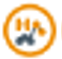 Work in partnership with six higher education institutions (HEIs) for pre-registration paramedic education programmesClinical Education Strategy & Delivery Plan Workforce Plan agreed as part of the Integrated PlanRaised at system assurance meeting and ICB Chief People Officer Meeting.  Retention Plan agreed / reviewed by WWCWork in partnership with six higher education institutions (HEIs) for pre-registration paramedic education programmesClinical Education Strategy & Delivery Plan Workforce Plan agreed as part of the Integrated PlanRaised at system assurance meeting and ICB Chief People Officer Meeting.  Retention Plan agreed / reviewed by WWCWork in partnership with six higher education institutions (HEIs) for pre-registration paramedic education programmesClinical Education Strategy & Delivery Plan Workforce Plan agreed as part of the Integrated PlanRaised at system assurance meeting and ICB Chief People Officer Meeting.  Retention Plan agreed / reviewed by WWCWF-49 “Sickness Absence %”WF-49 “Sickness Absence %”WF-49 “Sickness Absence %”Work in partnership with six higher education institutions (HEIs) for pre-registration paramedic education programmesClinical Education Strategy & Delivery Plan Workforce Plan agreed as part of the Integrated PlanRaised at system assurance meeting and ICB Chief People Officer Meeting.  Retention Plan agreed / reviewed by WWCWork in partnership with six higher education institutions (HEIs) for pre-registration paramedic education programmesClinical Education Strategy & Delivery Plan Workforce Plan agreed as part of the Integrated PlanRaised at system assurance meeting and ICB Chief People Officer Meeting.  Retention Plan agreed / reviewed by WWCWork in partnership with six higher education institutions (HEIs) for pre-registration paramedic education programmesClinical Education Strategy & Delivery Plan Workforce Plan agreed as part of the Integrated PlanRaised at system assurance meeting and ICB Chief People Officer Meeting.  Retention Plan agreed / reviewed by WWCWork in partnership with six higher education institutions (HEIs) for pre-registration paramedic education programmesClinical Education Strategy & Delivery Plan Workforce Plan agreed as part of the Integrated PlanRaised at system assurance meeting and ICB Chief People Officer Meeting.  Retention Plan agreed / reviewed by WWCWork in partnership with six higher education institutions (HEIs) for pre-registration paramedic education programmesClinical Education Strategy & Delivery Plan Workforce Plan agreed as part of the Integrated PlanRaised at system assurance meeting and ICB Chief People Officer Meeting.  Retention Plan agreed / reviewed by WWCWork in partnership with six higher education institutions (HEIs) for pre-registration paramedic education programmesClinical Education Strategy & Delivery Plan Workforce Plan agreed as part of the Integrated PlanRaised at system assurance meeting and ICB Chief People Officer Meeting.  Retention Plan agreed / reviewed by WWCGaps in ControlGaps in ControlGaps in ControlGaps in ControlGaps in ControlGaps in ControlGaps in ControlGaps in ControlGaps in ControlThe Trust has not agreed its strategic approach to clinical portfolios There is no ICS/System workforce planThe Trust has not agreed its strategic approach to clinical portfolios There is no ICS/System workforce planThe Trust has not agreed its strategic approach to clinical portfolios There is no ICS/System workforce planThe Trust has not agreed its strategic approach to clinical portfolios There is no ICS/System workforce planThe Trust has not agreed its strategic approach to clinical portfolios There is no ICS/System workforce planThe Trust has not agreed its strategic approach to clinical portfolios There is no ICS/System workforce planThe Trust has not agreed its strategic approach to clinical portfolios There is no ICS/System workforce planThe Trust has not agreed its strategic approach to clinical portfolios There is no ICS/System workforce planThe Trust has not agreed its strategic approach to clinical portfolios There is no ICS/System workforce planSources of Assurance: Positive (+) or Negative (-)Sources of Assurance: Positive (+) or Negative (-)Sources of Assurance: Positive (+) or Negative (-)Gaps in assurance Gaps in assurance Gaps in assurance Gaps in assurance Gaps in assurance Gaps in assurance (-) Shortfall of paramedics / High attrition (-) Additional Roles Reimbursement Scheme could lead to a potential increased attrition of paramedics (-) Retention issues within paramedics/EOC/111(+) increase in direct entry students converted to employees(-) Shortfall of paramedics / High attrition (-) Additional Roles Reimbursement Scheme could lead to a potential increased attrition of paramedics (-) Retention issues within paramedics/EOC/111(+) increase in direct entry students converted to employees(-) Shortfall of paramedics / High attrition (-) Additional Roles Reimbursement Scheme could lead to a potential increased attrition of paramedics (-) Retention issues within paramedics/EOC/111(+) increase in direct entry students converted to employeesNeed greater visibility of the effective implementation of the retention planNeed greater visibility of the effective implementation of the retention planNeed greater visibility of the effective implementation of the retention planNeed greater visibility of the effective implementation of the retention planNeed greater visibility of the effective implementation of the retention planNeed greater visibility of the effective implementation of the retention planMitigating actions planned / underwayExecutive LeadDue DateProgress(P&C-7) Role specific Staff Survey/Exit Interview action plan for Paramedics and Urgent CareDirector of HR31.12.2022Retention Plan agreed(P&C-7) Development opportunities for Paramedics to progress to Paramedic Practitioners and Critical Care Paramedics. As a minimum we recruit to our budgeted FTE for Paramedic Practitioners and Critical Care ParamedicsDirector of HR30.03.2024Retention Plan agreed(P&C-8) Development of a People Strategy and related plansDirector of HRTBC(P&C-5) Delivery of the NHS Culture and Leadership ProgrammeDirector of HRTBCImplement the Just and Restorative Culture methodology and principles Director of HRTBCNEWNEWBAF Risk ID TBCCulture & Leadership  BAF Risk ID TBCCulture & Leadership  BAF Risk ID TBCCulture & Leadership  BAF Risk ID TBCCulture & Leadership  Target Date:March 2025Target Date:March 2025Target Date:March 2025Underlying Cause / Source of Risk:Culture of bullying, sexual misconduct and poor/underdeveloped management and leadership practice resulting in poor employee experience, a high number of employee relations and FTSU cases as well as affecting staff turnover negatively. Culture is insufficiently open and transparent and this leads to insufficient focus on staff concerns which can impact upon patient and staff safety.Underlying Cause / Source of Risk:Culture of bullying, sexual misconduct and poor/underdeveloped management and leadership practice resulting in poor employee experience, a high number of employee relations and FTSU cases as well as affecting staff turnover negatively. Culture is insufficiently open and transparent and this leads to insufficient focus on staff concerns which can impact upon patient and staff safety.Underlying Cause / Source of Risk:Culture of bullying, sexual misconduct and poor/underdeveloped management and leadership practice resulting in poor employee experience, a high number of employee relations and FTSU cases as well as affecting staff turnover negatively. Culture is insufficiently open and transparent and this leads to insufficient focus on staff concerns which can impact upon patient and staff safety.Accountable Director   Accountable Director   Executive Director of HRExecutive Director of HRExecutive Director of HRExecutive Director of HRUnderlying Cause / Source of Risk:Culture of bullying, sexual misconduct and poor/underdeveloped management and leadership practice resulting in poor employee experience, a high number of employee relations and FTSU cases as well as affecting staff turnover negatively. Culture is insufficiently open and transparent and this leads to insufficient focus on staff concerns which can impact upon patient and staff safety.Underlying Cause / Source of Risk:Culture of bullying, sexual misconduct and poor/underdeveloped management and leadership practice resulting in poor employee experience, a high number of employee relations and FTSU cases as well as affecting staff turnover negatively. Culture is insufficiently open and transparent and this leads to insufficient focus on staff concerns which can impact upon patient and staff safety.Underlying Cause / Source of Risk:Culture of bullying, sexual misconduct and poor/underdeveloped management and leadership practice resulting in poor employee experience, a high number of employee relations and FTSU cases as well as affecting staff turnover negatively. Culture is insufficiently open and transparent and this leads to insufficient focus on staff concerns which can impact upon patient and staff safety.CommitteeCommitteeWWC WWC WWC WWC Underlying Cause / Source of Risk:Culture of bullying, sexual misconduct and poor/underdeveloped management and leadership practice resulting in poor employee experience, a high number of employee relations and FTSU cases as well as affecting staff turnover negatively. Culture is insufficiently open and transparent and this leads to insufficient focus on staff concerns which can impact upon patient and staff safety.Underlying Cause / Source of Risk:Culture of bullying, sexual misconduct and poor/underdeveloped management and leadership practice resulting in poor employee experience, a high number of employee relations and FTSU cases as well as affecting staff turnover negatively. Culture is insufficiently open and transparent and this leads to insufficient focus on staff concerns which can impact upon patient and staff safety.Underlying Cause / Source of Risk:Culture of bullying, sexual misconduct and poor/underdeveloped management and leadership practice resulting in poor employee experience, a high number of employee relations and FTSU cases as well as affecting staff turnover negatively. Culture is insufficiently open and transparent and this leads to insufficient focus on staff concerns which can impact upon patient and staff safety.Initial Risk ScoreInitial Risk Score16 (Consequence 4 x Likelihood 4)16 (Consequence 4 x Likelihood 4)16 (Consequence 4 x Likelihood 4)16 (Consequence 4 x Likelihood 4)Underlying Cause / Source of Risk:Culture of bullying, sexual misconduct and poor/underdeveloped management and leadership practice resulting in poor employee experience, a high number of employee relations and FTSU cases as well as affecting staff turnover negatively. Culture is insufficiently open and transparent and this leads to insufficient focus on staff concerns which can impact upon patient and staff safety.Underlying Cause / Source of Risk:Culture of bullying, sexual misconduct and poor/underdeveloped management and leadership practice resulting in poor employee experience, a high number of employee relations and FTSU cases as well as affecting staff turnover negatively. Culture is insufficiently open and transparent and this leads to insufficient focus on staff concerns which can impact upon patient and staff safety.Underlying Cause / Source of Risk:Culture of bullying, sexual misconduct and poor/underdeveloped management and leadership practice resulting in poor employee experience, a high number of employee relations and FTSU cases as well as affecting staff turnover negatively. Culture is insufficiently open and transparent and this leads to insufficient focus on staff concerns which can impact upon patient and staff safety.Current Risk ScoreCurrent Risk Score16 (Consequence 4 x Likelihood 4)16 (Consequence 4 x Likelihood 4)16 (Consequence 4 x Likelihood 4)16 (Consequence 4 x Likelihood 4)Underlying Cause / Source of Risk:Culture of bullying, sexual misconduct and poor/underdeveloped management and leadership practice resulting in poor employee experience, a high number of employee relations and FTSU cases as well as affecting staff turnover negatively. Culture is insufficiently open and transparent and this leads to insufficient focus on staff concerns which can impact upon patient and staff safety.Underlying Cause / Source of Risk:Culture of bullying, sexual misconduct and poor/underdeveloped management and leadership practice resulting in poor employee experience, a high number of employee relations and FTSU cases as well as affecting staff turnover negatively. Culture is insufficiently open and transparent and this leads to insufficient focus on staff concerns which can impact upon patient and staff safety.Underlying Cause / Source of Risk:Culture of bullying, sexual misconduct and poor/underdeveloped management and leadership practice resulting in poor employee experience, a high number of employee relations and FTSU cases as well as affecting staff turnover negatively. Culture is insufficiently open and transparent and this leads to insufficient focus on staff concerns which can impact upon patient and staff safety.Risk Treatment (tolerate, treat, transfer, terminate)Risk Treatment (tolerate, treat, transfer, terminate)Treat Treat Treat Treat Underlying Cause / Source of Risk:Culture of bullying, sexual misconduct and poor/underdeveloped management and leadership practice resulting in poor employee experience, a high number of employee relations and FTSU cases as well as affecting staff turnover negatively. Culture is insufficiently open and transparent and this leads to insufficient focus on staff concerns which can impact upon patient and staff safety.Underlying Cause / Source of Risk:Culture of bullying, sexual misconduct and poor/underdeveloped management and leadership practice resulting in poor employee experience, a high number of employee relations and FTSU cases as well as affecting staff turnover negatively. Culture is insufficiently open and transparent and this leads to insufficient focus on staff concerns which can impact upon patient and staff safety.Underlying Cause / Source of Risk:Culture of bullying, sexual misconduct and poor/underdeveloped management and leadership practice resulting in poor employee experience, a high number of employee relations and FTSU cases as well as affecting staff turnover negatively. Culture is insufficiently open and transparent and this leads to insufficient focus on staff concerns which can impact upon patient and staff safety.Target Risk ScoreTarget Risk Score08 (Consequence 4 x Likelihood 2)08 (Consequence 4 x Likelihood 2)08 (Consequence 4 x Likelihood 2)08 (Consequence 4 x Likelihood 2)Controls in place (what are we doing currently to manage the risk) Controls in place (what are we doing currently to manage the risk) Controls in place (what are we doing currently to manage the risk) Controls in place (what are we doing currently to manage the risk) Integrated Quality Report Metrics for AssuranceIntegrated Quality Report Metrics for AssuranceIntegrated Quality Report Metrics for AssuranceVariationAssuranceCommenced NHS Culture and Leadership Programme including appointment of a new Programme Director (Cultural Transformation)Implementing Just and Restorative Culture methodologyImplementing programme of early resolution/mediation training for managers, unions and HRTrust Board development programme proposal to be presented at Dec 22 Trust BoardProgrammes of management development to improve management practice (under collective brand of Made@SECAmb) Increase in resourcing for FTSU serviceCommenced NHS Culture and Leadership Programme including appointment of a new Programme Director (Cultural Transformation)Implementing Just and Restorative Culture methodologyImplementing programme of early resolution/mediation training for managers, unions and HRTrust Board development programme proposal to be presented at Dec 22 Trust BoardProgrammes of management development to improve management practice (under collective brand of Made@SECAmb) Increase in resourcing for FTSU serviceCommenced NHS Culture and Leadership Programme including appointment of a new Programme Director (Cultural Transformation)Implementing Just and Restorative Culture methodologyImplementing programme of early resolution/mediation training for managers, unions and HRTrust Board development programme proposal to be presented at Dec 22 Trust BoardProgrammes of management development to improve management practice (under collective brand of Made@SECAmb) Increase in resourcing for FTSU serviceWF-44 “Grievance mean case length days”WF-44 “Grievance mean case length days”WF-44 “Grievance mean case length days”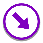 Commenced NHS Culture and Leadership Programme including appointment of a new Programme Director (Cultural Transformation)Implementing Just and Restorative Culture methodologyImplementing programme of early resolution/mediation training for managers, unions and HRTrust Board development programme proposal to be presented at Dec 22 Trust BoardProgrammes of management development to improve management practice (under collective brand of Made@SECAmb) Increase in resourcing for FTSU serviceCommenced NHS Culture and Leadership Programme including appointment of a new Programme Director (Cultural Transformation)Implementing Just and Restorative Culture methodologyImplementing programme of early resolution/mediation training for managers, unions and HRTrust Board development programme proposal to be presented at Dec 22 Trust BoardProgrammes of management development to improve management practice (under collective brand of Made@SECAmb) Increase in resourcing for FTSU serviceCommenced NHS Culture and Leadership Programme including appointment of a new Programme Director (Cultural Transformation)Implementing Just and Restorative Culture methodologyImplementing programme of early resolution/mediation training for managers, unions and HRTrust Board development programme proposal to be presented at Dec 22 Trust BoardProgrammes of management development to improve management practice (under collective brand of Made@SECAmb) Increase in resourcing for FTSU serviceWF-41 “Count of Until it Stops (Sexual Safety) Cases”WF-41 “Count of Until it Stops (Sexual Safety) Cases”WF-41 “Count of Until it Stops (Sexual Safety) Cases”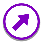 Commenced NHS Culture and Leadership Programme including appointment of a new Programme Director (Cultural Transformation)Implementing Just and Restorative Culture methodologyImplementing programme of early resolution/mediation training for managers, unions and HRTrust Board development programme proposal to be presented at Dec 22 Trust BoardProgrammes of management development to improve management practice (under collective brand of Made@SECAmb) Increase in resourcing for FTSU serviceCommenced NHS Culture and Leadership Programme including appointment of a new Programme Director (Cultural Transformation)Implementing Just and Restorative Culture methodologyImplementing programme of early resolution/mediation training for managers, unions and HRTrust Board development programme proposal to be presented at Dec 22 Trust BoardProgrammes of management development to improve management practice (under collective brand of Made@SECAmb) Increase in resourcing for FTSU serviceCommenced NHS Culture and Leadership Programme including appointment of a new Programme Director (Cultural Transformation)Implementing Just and Restorative Culture methodologyImplementing programme of early resolution/mediation training for managers, unions and HRTrust Board development programme proposal to be presented at Dec 22 Trust BoardProgrammes of management development to improve management practice (under collective brand of Made@SECAmb) Increase in resourcing for FTSU serviceCommenced NHS Culture and Leadership Programme including appointment of a new Programme Director (Cultural Transformation)Implementing Just and Restorative Culture methodologyImplementing programme of early resolution/mediation training for managers, unions and HRTrust Board development programme proposal to be presented at Dec 22 Trust BoardProgrammes of management development to improve management practice (under collective brand of Made@SECAmb) Increase in resourcing for FTSU serviceCommenced NHS Culture and Leadership Programme including appointment of a new Programme Director (Cultural Transformation)Implementing Just and Restorative Culture methodologyImplementing programme of early resolution/mediation training for managers, unions and HRTrust Board development programme proposal to be presented at Dec 22 Trust BoardProgrammes of management development to improve management practice (under collective brand of Made@SECAmb) Increase in resourcing for FTSU serviceCommenced NHS Culture and Leadership Programme including appointment of a new Programme Director (Cultural Transformation)Implementing Just and Restorative Culture methodologyImplementing programme of early resolution/mediation training for managers, unions and HRTrust Board development programme proposal to be presented at Dec 22 Trust BoardProgrammes of management development to improve management practice (under collective brand of Made@SECAmb) Increase in resourcing for FTSU serviceCommenced NHS Culture and Leadership Programme including appointment of a new Programme Director (Cultural Transformation)Implementing Just and Restorative Culture methodologyImplementing programme of early resolution/mediation training for managers, unions and HRTrust Board development programme proposal to be presented at Dec 22 Trust BoardProgrammes of management development to improve management practice (under collective brand of Made@SECAmb) Increase in resourcing for FTSU serviceCommenced NHS Culture and Leadership Programme including appointment of a new Programme Director (Cultural Transformation)Implementing Just and Restorative Culture methodologyImplementing programme of early resolution/mediation training for managers, unions and HRTrust Board development programme proposal to be presented at Dec 22 Trust BoardProgrammes of management development to improve management practice (under collective brand of Made@SECAmb) Increase in resourcing for FTSU serviceCommenced NHS Culture and Leadership Programme including appointment of a new Programme Director (Cultural Transformation)Implementing Just and Restorative Culture methodologyImplementing programme of early resolution/mediation training for managers, unions and HRTrust Board development programme proposal to be presented at Dec 22 Trust BoardProgrammes of management development to improve management practice (under collective brand of Made@SECAmb) Increase in resourcing for FTSU serviceGaps in ControlGaps in ControlGaps in ControlGaps in ControlGaps in ControlGaps in ControlGaps in ControlGaps in ControlGaps in ControlInsufficient data reporting with clear plans to address leading to lower visibilityInsufficient resourcing in culture improvement workPeople strategy not developed yetInsufficient data reporting with clear plans to address leading to lower visibilityInsufficient resourcing in culture improvement workPeople strategy not developed yetInsufficient data reporting with clear plans to address leading to lower visibilityInsufficient resourcing in culture improvement workPeople strategy not developed yetInsufficient data reporting with clear plans to address leading to lower visibilityInsufficient resourcing in culture improvement workPeople strategy not developed yetInsufficient data reporting with clear plans to address leading to lower visibilityInsufficient resourcing in culture improvement workPeople strategy not developed yetInsufficient data reporting with clear plans to address leading to lower visibilityInsufficient resourcing in culture improvement workPeople strategy not developed yetInsufficient data reporting with clear plans to address leading to lower visibilityInsufficient resourcing in culture improvement workPeople strategy not developed yetInsufficient data reporting with clear plans to address leading to lower visibilityInsufficient resourcing in culture improvement workPeople strategy not developed yetInsufficient data reporting with clear plans to address leading to lower visibilityInsufficient resourcing in culture improvement workPeople strategy not developed yetSources of Assurance: Positive (+) or Negative (-)Sources of Assurance: Positive (+) or Negative (-)Sources of Assurance: Positive (+) or Negative (-)Gaps in assurance Gaps in assurance Gaps in assurance Gaps in assurance Gaps in assurance Gaps in assurance (+) protected time to attend key skills and management development (+) Employee relations data reviewed regularly at SMG and by HRBPs(+) regular reporting of ER and FTSU cases to commence to Leadership Team, WWC and Trust Board to improve visibility and monitor progress/highlight areas of concern(-) WRES, staff surveys, quarterly national pulse surveys(-) Exit interview data(+) Statutory and mandatory/keys skills training(+) Appraisal rates(+) protected time to attend key skills and management development (+) Employee relations data reviewed regularly at SMG and by HRBPs(+) regular reporting of ER and FTSU cases to commence to Leadership Team, WWC and Trust Board to improve visibility and monitor progress/highlight areas of concern(-) WRES, staff surveys, quarterly national pulse surveys(-) Exit interview data(+) Statutory and mandatory/keys skills training(+) Appraisal rates(+) protected time to attend key skills and management development (+) Employee relations data reviewed regularly at SMG and by HRBPs(+) regular reporting of ER and FTSU cases to commence to Leadership Team, WWC and Trust Board to improve visibility and monitor progress/highlight areas of concern(-) WRES, staff surveys, quarterly national pulse surveys(-) Exit interview data(+) Statutory and mandatory/keys skills training(+) Appraisal ratesPrioritisation of other issues cf. culture at Board and WWCCurrently FTSU data is not currently reported routinely to senior/top leadership meetingsPrioritisation of other issues cf. culture at Board and WWCCurrently FTSU data is not currently reported routinely to senior/top leadership meetingsPrioritisation of other issues cf. culture at Board and WWCCurrently FTSU data is not currently reported routinely to senior/top leadership meetingsPrioritisation of other issues cf. culture at Board and WWCCurrently FTSU data is not currently reported routinely to senior/top leadership meetingsPrioritisation of other issues cf. culture at Board and WWCCurrently FTSU data is not currently reported routinely to senior/top leadership meetingsPrioritisation of other issues cf. culture at Board and WWCCurrently FTSU data is not currently reported routinely to senior/top leadership meetingsMitigating actions planned / underwayExecutive LeadDue DateProgress(P&C-7) Role specific Staff Survey/Exit Interview action plan for Paramedics and Urgent CareDirector of HR31.12.2022Retention Plan to be reviewed at EMB SMG on 21.09.2022(P&C-7) Development opportunities for Paramedics to progress to Paramedic Practitioners and Critical Care Paramedics. As a minimum we recruit to our budgeted FTE for Paramedic Practitioners and Critical Care ParamedicsDirector of HR30.03.2024Retention Plan to be reviewed at EMB SMG on 21.09.2022(P&C-8) Development of a People Strategy and related plansDirector of HRTBC(P&C-5) Delivery of the NHS Culture and Leadership ProgrammeDirector of HRTBCImplement the Just and Restorative Culture methodology and principles Director of HRTBCBAF Risk ID 17Integration of 111 & EOCBAF Risk ID 17Integration of 111 & EOCBAF Risk ID 17Integration of 111 & EOCBAF Risk ID 17Integration of 111 & EOCTarget Date:October 2022Target Date:October 2022Target Date:October 2022Underlying Cause / Source of Risk:There is a risk that the plan for the 111 and EOC operational models will be affected as a result of Single Virtual Contact Centre plans which are in progress following a mandate from NHS England. This may lead to negative impacts on performance, patient safety, provider agency and strategic direction.Underlying Cause / Source of Risk:There is a risk that the plan for the 111 and EOC operational models will be affected as a result of Single Virtual Contact Centre plans which are in progress following a mandate from NHS England. This may lead to negative impacts on performance, patient safety, provider agency and strategic direction.Underlying Cause / Source of Risk:There is a risk that the plan for the 111 and EOC operational models will be affected as a result of Single Virtual Contact Centre plans which are in progress following a mandate from NHS England. This may lead to negative impacts on performance, patient safety, provider agency and strategic direction.Accountable Director   Accountable Director   Executive Director of Operations  Executive Director of Operations  Executive Director of Operations  Executive Director of Operations  Underlying Cause / Source of Risk:There is a risk that the plan for the 111 and EOC operational models will be affected as a result of Single Virtual Contact Centre plans which are in progress following a mandate from NHS England. This may lead to negative impacts on performance, patient safety, provider agency and strategic direction.Underlying Cause / Source of Risk:There is a risk that the plan for the 111 and EOC operational models will be affected as a result of Single Virtual Contact Centre plans which are in progress following a mandate from NHS England. This may lead to negative impacts on performance, patient safety, provider agency and strategic direction.Underlying Cause / Source of Risk:There is a risk that the plan for the 111 and EOC operational models will be affected as a result of Single Virtual Contact Centre plans which are in progress following a mandate from NHS England. This may lead to negative impacts on performance, patient safety, provider agency and strategic direction.CommitteeCommitteePerformance CommitteePerformance CommitteePerformance CommitteePerformance CommitteeUnderlying Cause / Source of Risk:There is a risk that the plan for the 111 and EOC operational models will be affected as a result of Single Virtual Contact Centre plans which are in progress following a mandate from NHS England. This may lead to negative impacts on performance, patient safety, provider agency and strategic direction.Underlying Cause / Source of Risk:There is a risk that the plan for the 111 and EOC operational models will be affected as a result of Single Virtual Contact Centre plans which are in progress following a mandate from NHS England. This may lead to negative impacts on performance, patient safety, provider agency and strategic direction.Underlying Cause / Source of Risk:There is a risk that the plan for the 111 and EOC operational models will be affected as a result of Single Virtual Contact Centre plans which are in progress following a mandate from NHS England. This may lead to negative impacts on performance, patient safety, provider agency and strategic direction.Initial Risk ScoreInitial Risk Score16 (Consequence 4 x Likelihood 4)16 (Consequence 4 x Likelihood 4)16 (Consequence 4 x Likelihood 4)16 (Consequence 4 x Likelihood 4)Underlying Cause / Source of Risk:There is a risk that the plan for the 111 and EOC operational models will be affected as a result of Single Virtual Contact Centre plans which are in progress following a mandate from NHS England. This may lead to negative impacts on performance, patient safety, provider agency and strategic direction.Underlying Cause / Source of Risk:There is a risk that the plan for the 111 and EOC operational models will be affected as a result of Single Virtual Contact Centre plans which are in progress following a mandate from NHS England. This may lead to negative impacts on performance, patient safety, provider agency and strategic direction.Underlying Cause / Source of Risk:There is a risk that the plan for the 111 and EOC operational models will be affected as a result of Single Virtual Contact Centre plans which are in progress following a mandate from NHS England. This may lead to negative impacts on performance, patient safety, provider agency and strategic direction.Current Risk ScoreCurrent Risk Score16 (Consequence 4 x Likelihood 4)16 (Consequence 4 x Likelihood 4)16 (Consequence 4 x Likelihood 4)16 (Consequence 4 x Likelihood 4)Underlying Cause / Source of Risk:There is a risk that the plan for the 111 and EOC operational models will be affected as a result of Single Virtual Contact Centre plans which are in progress following a mandate from NHS England. This may lead to negative impacts on performance, patient safety, provider agency and strategic direction.Underlying Cause / Source of Risk:There is a risk that the plan for the 111 and EOC operational models will be affected as a result of Single Virtual Contact Centre plans which are in progress following a mandate from NHS England. This may lead to negative impacts on performance, patient safety, provider agency and strategic direction.Underlying Cause / Source of Risk:There is a risk that the plan for the 111 and EOC operational models will be affected as a result of Single Virtual Contact Centre plans which are in progress following a mandate from NHS England. This may lead to negative impacts on performance, patient safety, provider agency and strategic direction.Risk Treatment (tolerate, treat, transfer, terminate)Risk Treatment (tolerate, treat, transfer, terminate)Treat Treat Treat Treat Underlying Cause / Source of Risk:There is a risk that the plan for the 111 and EOC operational models will be affected as a result of Single Virtual Contact Centre plans which are in progress following a mandate from NHS England. This may lead to negative impacts on performance, patient safety, provider agency and strategic direction.Underlying Cause / Source of Risk:There is a risk that the plan for the 111 and EOC operational models will be affected as a result of Single Virtual Contact Centre plans which are in progress following a mandate from NHS England. This may lead to negative impacts on performance, patient safety, provider agency and strategic direction.Underlying Cause / Source of Risk:There is a risk that the plan for the 111 and EOC operational models will be affected as a result of Single Virtual Contact Centre plans which are in progress following a mandate from NHS England. This may lead to negative impacts on performance, patient safety, provider agency and strategic direction.Target Risk ScoreTarget Risk Score08 (Consequence 4 x Likelihood 2)08 (Consequence 4 x Likelihood 2)08 (Consequence 4 x Likelihood 2)08 (Consequence 4 x Likelihood 2)Controls in place (what are we doing currently to manage the risk) Controls in place (what are we doing currently to manage the risk) Controls in place (what are we doing currently to manage the risk) Controls in place (what are we doing currently to manage the risk) Integrated Quality Report Metrics for AssuranceIntegrated Quality Report Metrics for AssuranceIntegrated Quality Report Metrics for AssuranceVariationAssuranceContinue to engage with NHSE directly to seek responses and answers to the concerns and issues raised to date. The NHSE Integrated Urgent Care (IUC) central team has devolved responsibility for the implementation and communication of SVCC to the NHSE regional leads. As such, KMS 111 Head of Service has been in regular contact with the regional NHS E team (and national NHS E IUC Leads, when necessary, i.e., for telephony, commissioning, clinical and medical).We have full attendance at the three original NHSE national SVCC engagement sessions, in addition to all local NHSE SVCC meetings covering the three workstreams.Raised concerns via the AACE national forums.The Associate Director for IT has escalated his concerns and issues through to the national team. Internally, the Associate Directors for IT and for Integrated Care continue to work closely to ensure that SECAmb is fully compliant with the expectations of NHSE regarding the IT and subsequent operational implementation of SVCC.Implementation has been deferred to at least October 2022 – this is subject to funding that is yet to be agreed.Continue to engage with NHSE directly to seek responses and answers to the concerns and issues raised to date. The NHSE Integrated Urgent Care (IUC) central team has devolved responsibility for the implementation and communication of SVCC to the NHSE regional leads. As such, KMS 111 Head of Service has been in regular contact with the regional NHS E team (and national NHS E IUC Leads, when necessary, i.e., for telephony, commissioning, clinical and medical).We have full attendance at the three original NHSE national SVCC engagement sessions, in addition to all local NHSE SVCC meetings covering the three workstreams.Raised concerns via the AACE national forums.The Associate Director for IT has escalated his concerns and issues through to the national team. Internally, the Associate Directors for IT and for Integrated Care continue to work closely to ensure that SECAmb is fully compliant with the expectations of NHSE regarding the IT and subsequent operational implementation of SVCC.Implementation has been deferred to at least October 2022 – this is subject to funding that is yet to be agreed.Continue to engage with NHSE directly to seek responses and answers to the concerns and issues raised to date. The NHSE Integrated Urgent Care (IUC) central team has devolved responsibility for the implementation and communication of SVCC to the NHSE regional leads. As such, KMS 111 Head of Service has been in regular contact with the regional NHS E team (and national NHS E IUC Leads, when necessary, i.e., for telephony, commissioning, clinical and medical).We have full attendance at the three original NHSE national SVCC engagement sessions, in addition to all local NHSE SVCC meetings covering the three workstreams.Raised concerns via the AACE national forums.The Associate Director for IT has escalated his concerns and issues through to the national team. Internally, the Associate Directors for IT and for Integrated Care continue to work closely to ensure that SECAmb is fully compliant with the expectations of NHSE regarding the IT and subsequent operational implementation of SVCC.Implementation has been deferred to at least October 2022 – this is subject to funding that is yet to be agreed.111-2 “111 Calls Answered in 60 Seconds %”111-2 “111 Calls Answered in 60 Seconds %”111-2 “111 Calls Answered in 60 Seconds %”Continue to engage with NHSE directly to seek responses and answers to the concerns and issues raised to date. The NHSE Integrated Urgent Care (IUC) central team has devolved responsibility for the implementation and communication of SVCC to the NHSE regional leads. As such, KMS 111 Head of Service has been in regular contact with the regional NHS E team (and national NHS E IUC Leads, when necessary, i.e., for telephony, commissioning, clinical and medical).We have full attendance at the three original NHSE national SVCC engagement sessions, in addition to all local NHSE SVCC meetings covering the three workstreams.Raised concerns via the AACE national forums.The Associate Director for IT has escalated his concerns and issues through to the national team. Internally, the Associate Directors for IT and for Integrated Care continue to work closely to ensure that SECAmb is fully compliant with the expectations of NHSE regarding the IT and subsequent operational implementation of SVCC.Implementation has been deferred to at least October 2022 – this is subject to funding that is yet to be agreed.Continue to engage with NHSE directly to seek responses and answers to the concerns and issues raised to date. The NHSE Integrated Urgent Care (IUC) central team has devolved responsibility for the implementation and communication of SVCC to the NHSE regional leads. As such, KMS 111 Head of Service has been in regular contact with the regional NHS E team (and national NHS E IUC Leads, when necessary, i.e., for telephony, commissioning, clinical and medical).We have full attendance at the three original NHSE national SVCC engagement sessions, in addition to all local NHSE SVCC meetings covering the three workstreams.Raised concerns via the AACE national forums.The Associate Director for IT has escalated his concerns and issues through to the national team. Internally, the Associate Directors for IT and for Integrated Care continue to work closely to ensure that SECAmb is fully compliant with the expectations of NHSE regarding the IT and subsequent operational implementation of SVCC.Implementation has been deferred to at least October 2022 – this is subject to funding that is yet to be agreed.Continue to engage with NHSE directly to seek responses and answers to the concerns and issues raised to date. The NHSE Integrated Urgent Care (IUC) central team has devolved responsibility for the implementation and communication of SVCC to the NHSE regional leads. As such, KMS 111 Head of Service has been in regular contact with the regional NHS E team (and national NHS E IUC Leads, when necessary, i.e., for telephony, commissioning, clinical and medical).We have full attendance at the three original NHSE national SVCC engagement sessions, in addition to all local NHSE SVCC meetings covering the three workstreams.Raised concerns via the AACE national forums.The Associate Director for IT has escalated his concerns and issues through to the national team. Internally, the Associate Directors for IT and for Integrated Care continue to work closely to ensure that SECAmb is fully compliant with the expectations of NHSE regarding the IT and subsequent operational implementation of SVCC.Implementation has been deferred to at least October 2022 – this is subject to funding that is yet to be agreed.999-1 “999 Call Answer Mean”999-1 “999 Call Answer Mean”999-1 “999 Call Answer Mean”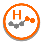 Continue to engage with NHSE directly to seek responses and answers to the concerns and issues raised to date. The NHSE Integrated Urgent Care (IUC) central team has devolved responsibility for the implementation and communication of SVCC to the NHSE regional leads. As such, KMS 111 Head of Service has been in regular contact with the regional NHS E team (and national NHS E IUC Leads, when necessary, i.e., for telephony, commissioning, clinical and medical).We have full attendance at the three original NHSE national SVCC engagement sessions, in addition to all local NHSE SVCC meetings covering the three workstreams.Raised concerns via the AACE national forums.The Associate Director for IT has escalated his concerns and issues through to the national team. Internally, the Associate Directors for IT and for Integrated Care continue to work closely to ensure that SECAmb is fully compliant with the expectations of NHSE regarding the IT and subsequent operational implementation of SVCC.Implementation has been deferred to at least October 2022 – this is subject to funding that is yet to be agreed.Continue to engage with NHSE directly to seek responses and answers to the concerns and issues raised to date. The NHSE Integrated Urgent Care (IUC) central team has devolved responsibility for the implementation and communication of SVCC to the NHSE regional leads. As such, KMS 111 Head of Service has been in regular contact with the regional NHS E team (and national NHS E IUC Leads, when necessary, i.e., for telephony, commissioning, clinical and medical).We have full attendance at the three original NHSE national SVCC engagement sessions, in addition to all local NHSE SVCC meetings covering the three workstreams.Raised concerns via the AACE national forums.The Associate Director for IT has escalated his concerns and issues through to the national team. Internally, the Associate Directors for IT and for Integrated Care continue to work closely to ensure that SECAmb is fully compliant with the expectations of NHSE regarding the IT and subsequent operational implementation of SVCC.Implementation has been deferred to at least October 2022 – this is subject to funding that is yet to be agreed.Continue to engage with NHSE directly to seek responses and answers to the concerns and issues raised to date. The NHSE Integrated Urgent Care (IUC) central team has devolved responsibility for the implementation and communication of SVCC to the NHSE regional leads. As such, KMS 111 Head of Service has been in regular contact with the regional NHS E team (and national NHS E IUC Leads, when necessary, i.e., for telephony, commissioning, clinical and medical).We have full attendance at the three original NHSE national SVCC engagement sessions, in addition to all local NHSE SVCC meetings covering the three workstreams.Raised concerns via the AACE national forums.The Associate Director for IT has escalated his concerns and issues through to the national team. Internally, the Associate Directors for IT and for Integrated Care continue to work closely to ensure that SECAmb is fully compliant with the expectations of NHSE regarding the IT and subsequent operational implementation of SVCC.Implementation has been deferred to at least October 2022 – this is subject to funding that is yet to be agreed.Continue to engage with NHSE directly to seek responses and answers to the concerns and issues raised to date. The NHSE Integrated Urgent Care (IUC) central team has devolved responsibility for the implementation and communication of SVCC to the NHSE regional leads. As such, KMS 111 Head of Service has been in regular contact with the regional NHS E team (and national NHS E IUC Leads, when necessary, i.e., for telephony, commissioning, clinical and medical).We have full attendance at the three original NHSE national SVCC engagement sessions, in addition to all local NHSE SVCC meetings covering the three workstreams.Raised concerns via the AACE national forums.The Associate Director for IT has escalated his concerns and issues through to the national team. Internally, the Associate Directors for IT and for Integrated Care continue to work closely to ensure that SECAmb is fully compliant with the expectations of NHSE regarding the IT and subsequent operational implementation of SVCC.Implementation has been deferred to at least October 2022 – this is subject to funding that is yet to be agreed.Continue to engage with NHSE directly to seek responses and answers to the concerns and issues raised to date. The NHSE Integrated Urgent Care (IUC) central team has devolved responsibility for the implementation and communication of SVCC to the NHSE regional leads. As such, KMS 111 Head of Service has been in regular contact with the regional NHS E team (and national NHS E IUC Leads, when necessary, i.e., for telephony, commissioning, clinical and medical).We have full attendance at the three original NHSE national SVCC engagement sessions, in addition to all local NHSE SVCC meetings covering the three workstreams.Raised concerns via the AACE national forums.The Associate Director for IT has escalated his concerns and issues through to the national team. Internally, the Associate Directors for IT and for Integrated Care continue to work closely to ensure that SECAmb is fully compliant with the expectations of NHSE regarding the IT and subsequent operational implementation of SVCC.Implementation has been deferred to at least October 2022 – this is subject to funding that is yet to be agreed.Continue to engage with NHSE directly to seek responses and answers to the concerns and issues raised to date. The NHSE Integrated Urgent Care (IUC) central team has devolved responsibility for the implementation and communication of SVCC to the NHSE regional leads. As such, KMS 111 Head of Service has been in regular contact with the regional NHS E team (and national NHS E IUC Leads, when necessary, i.e., for telephony, commissioning, clinical and medical).We have full attendance at the three original NHSE national SVCC engagement sessions, in addition to all local NHSE SVCC meetings covering the three workstreams.Raised concerns via the AACE national forums.The Associate Director for IT has escalated his concerns and issues through to the national team. Internally, the Associate Directors for IT and for Integrated Care continue to work closely to ensure that SECAmb is fully compliant with the expectations of NHSE regarding the IT and subsequent operational implementation of SVCC.Implementation has been deferred to at least October 2022 – this is subject to funding that is yet to be agreed.Continue to engage with NHSE directly to seek responses and answers to the concerns and issues raised to date. The NHSE Integrated Urgent Care (IUC) central team has devolved responsibility for the implementation and communication of SVCC to the NHSE regional leads. As such, KMS 111 Head of Service has been in regular contact with the regional NHS E team (and national NHS E IUC Leads, when necessary, i.e., for telephony, commissioning, clinical and medical).We have full attendance at the three original NHSE national SVCC engagement sessions, in addition to all local NHSE SVCC meetings covering the three workstreams.Raised concerns via the AACE national forums.The Associate Director for IT has escalated his concerns and issues through to the national team. Internally, the Associate Directors for IT and for Integrated Care continue to work closely to ensure that SECAmb is fully compliant with the expectations of NHSE regarding the IT and subsequent operational implementation of SVCC.Implementation has been deferred to at least October 2022 – this is subject to funding that is yet to be agreed.Continue to engage with NHSE directly to seek responses and answers to the concerns and issues raised to date. The NHSE Integrated Urgent Care (IUC) central team has devolved responsibility for the implementation and communication of SVCC to the NHSE regional leads. As such, KMS 111 Head of Service has been in regular contact with the regional NHS E team (and national NHS E IUC Leads, when necessary, i.e., for telephony, commissioning, clinical and medical).We have full attendance at the three original NHSE national SVCC engagement sessions, in addition to all local NHSE SVCC meetings covering the three workstreams.Raised concerns via the AACE national forums.The Associate Director for IT has escalated his concerns and issues through to the national team. Internally, the Associate Directors for IT and for Integrated Care continue to work closely to ensure that SECAmb is fully compliant with the expectations of NHSE regarding the IT and subsequent operational implementation of SVCC.Implementation has been deferred to at least October 2022 – this is subject to funding that is yet to be agreed.Continue to engage with NHSE directly to seek responses and answers to the concerns and issues raised to date. The NHSE Integrated Urgent Care (IUC) central team has devolved responsibility for the implementation and communication of SVCC to the NHSE regional leads. As such, KMS 111 Head of Service has been in regular contact with the regional NHS E team (and national NHS E IUC Leads, when necessary, i.e., for telephony, commissioning, clinical and medical).We have full attendance at the three original NHSE national SVCC engagement sessions, in addition to all local NHSE SVCC meetings covering the three workstreams.Raised concerns via the AACE national forums.The Associate Director for IT has escalated his concerns and issues through to the national team. Internally, the Associate Directors for IT and for Integrated Care continue to work closely to ensure that SECAmb is fully compliant with the expectations of NHSE regarding the IT and subsequent operational implementation of SVCC.Implementation has been deferred to at least October 2022 – this is subject to funding that is yet to be agreed.Gaps in ControlGaps in ControlGaps in ControlGaps in ControlGaps in ControlGaps in ControlGaps in ControlGaps in ControlGaps in ControlSources of Assurance: Positive (+) or Negative (-)Sources of Assurance: Positive (+) or Negative (-)Sources of Assurance: Positive (+) or Negative (-)Gaps in assurance Gaps in assurance Gaps in assurance Gaps in assurance Gaps in assurance Gaps in assurance (-) The first region to go live (London) – had to be subsequently switched off due to IT failures. (-) The first region to go live (London) – had to be subsequently switched off due to IT failures. (-) The first region to go live (London) – had to be subsequently switched off due to IT failures.  Regional QIA Regional QIA Regional QIA Regional QIA Regional QIA Regional QIAMitigating actions planned / underwayExecutive LeadDue DateProgressWork with commissioners to close the funding gapDirector of Finance Ongoing Re modelling the interface between 111 and EOC in terms of call handling and CASDirector of OperationsTBCTBCBAF Risk ID 256Quality Improvement  BAF Risk ID 256Quality Improvement  BAF Risk ID 256Quality Improvement  BAF Risk ID 256Quality Improvement  Target Date:June 2023 Target Date:June 2023 Target Date:June 2023 Underlying Cause / Source of Risk:The lack of an organisational management systems approach to establishing Quality Improvement as a founding principle will lead to the inability to execute sustainable improvement throughout the organisation that is systematic, prioritised, coordinated, effective, and aligned through from policy to practice to resources available. This will have an adverse impact on patient care, staff well-being, resource sustainability and sustained improvement via the Improvement Journey. Underlying Cause / Source of Risk:The lack of an organisational management systems approach to establishing Quality Improvement as a founding principle will lead to the inability to execute sustainable improvement throughout the organisation that is systematic, prioritised, coordinated, effective, and aligned through from policy to practice to resources available. This will have an adverse impact on patient care, staff well-being, resource sustainability and sustained improvement via the Improvement Journey. Underlying Cause / Source of Risk:The lack of an organisational management systems approach to establishing Quality Improvement as a founding principle will lead to the inability to execute sustainable improvement throughout the organisation that is systematic, prioritised, coordinated, effective, and aligned through from policy to practice to resources available. This will have an adverse impact on patient care, staff well-being, resource sustainability and sustained improvement via the Improvement Journey. Underlying Cause / Source of Risk:The lack of an organisational management systems approach to establishing Quality Improvement as a founding principle will lead to the inability to execute sustainable improvement throughout the organisation that is systematic, prioritised, coordinated, effective, and aligned through from policy to practice to resources available. This will have an adverse impact on patient care, staff well-being, resource sustainability and sustained improvement via the Improvement Journey. Accountable Director   Executive Director of Quality and Nursing Executive Director of Quality and Nursing Executive Director of Quality and Nursing Executive Director of Quality and Nursing Underlying Cause / Source of Risk:The lack of an organisational management systems approach to establishing Quality Improvement as a founding principle will lead to the inability to execute sustainable improvement throughout the organisation that is systematic, prioritised, coordinated, effective, and aligned through from policy to practice to resources available. This will have an adverse impact on patient care, staff well-being, resource sustainability and sustained improvement via the Improvement Journey. Underlying Cause / Source of Risk:The lack of an organisational management systems approach to establishing Quality Improvement as a founding principle will lead to the inability to execute sustainable improvement throughout the organisation that is systematic, prioritised, coordinated, effective, and aligned through from policy to practice to resources available. This will have an adverse impact on patient care, staff well-being, resource sustainability and sustained improvement via the Improvement Journey. Underlying Cause / Source of Risk:The lack of an organisational management systems approach to establishing Quality Improvement as a founding principle will lead to the inability to execute sustainable improvement throughout the organisation that is systematic, prioritised, coordinated, effective, and aligned through from policy to practice to resources available. This will have an adverse impact on patient care, staff well-being, resource sustainability and sustained improvement via the Improvement Journey. Underlying Cause / Source of Risk:The lack of an organisational management systems approach to establishing Quality Improvement as a founding principle will lead to the inability to execute sustainable improvement throughout the organisation that is systematic, prioritised, coordinated, effective, and aligned through from policy to practice to resources available. This will have an adverse impact on patient care, staff well-being, resource sustainability and sustained improvement via the Improvement Journey. CommitteeQuality & Patient Safety Quality & Patient Safety Quality & Patient Safety Quality & Patient Safety Underlying Cause / Source of Risk:The lack of an organisational management systems approach to establishing Quality Improvement as a founding principle will lead to the inability to execute sustainable improvement throughout the organisation that is systematic, prioritised, coordinated, effective, and aligned through from policy to practice to resources available. This will have an adverse impact on patient care, staff well-being, resource sustainability and sustained improvement via the Improvement Journey. Underlying Cause / Source of Risk:The lack of an organisational management systems approach to establishing Quality Improvement as a founding principle will lead to the inability to execute sustainable improvement throughout the organisation that is systematic, prioritised, coordinated, effective, and aligned through from policy to practice to resources available. This will have an adverse impact on patient care, staff well-being, resource sustainability and sustained improvement via the Improvement Journey. Underlying Cause / Source of Risk:The lack of an organisational management systems approach to establishing Quality Improvement as a founding principle will lead to the inability to execute sustainable improvement throughout the organisation that is systematic, prioritised, coordinated, effective, and aligned through from policy to practice to resources available. This will have an adverse impact on patient care, staff well-being, resource sustainability and sustained improvement via the Improvement Journey. Underlying Cause / Source of Risk:The lack of an organisational management systems approach to establishing Quality Improvement as a founding principle will lead to the inability to execute sustainable improvement throughout the organisation that is systematic, prioritised, coordinated, effective, and aligned through from policy to practice to resources available. This will have an adverse impact on patient care, staff well-being, resource sustainability and sustained improvement via the Improvement Journey. Initial Risk Score16 (Consequence 4 x Likelihood 4)16 (Consequence 4 x Likelihood 4)16 (Consequence 4 x Likelihood 4)16 (Consequence 4 x Likelihood 4)Underlying Cause / Source of Risk:The lack of an organisational management systems approach to establishing Quality Improvement as a founding principle will lead to the inability to execute sustainable improvement throughout the organisation that is systematic, prioritised, coordinated, effective, and aligned through from policy to practice to resources available. This will have an adverse impact on patient care, staff well-being, resource sustainability and sustained improvement via the Improvement Journey. Underlying Cause / Source of Risk:The lack of an organisational management systems approach to establishing Quality Improvement as a founding principle will lead to the inability to execute sustainable improvement throughout the organisation that is systematic, prioritised, coordinated, effective, and aligned through from policy to practice to resources available. This will have an adverse impact on patient care, staff well-being, resource sustainability and sustained improvement via the Improvement Journey. Underlying Cause / Source of Risk:The lack of an organisational management systems approach to establishing Quality Improvement as a founding principle will lead to the inability to execute sustainable improvement throughout the organisation that is systematic, prioritised, coordinated, effective, and aligned through from policy to practice to resources available. This will have an adverse impact on patient care, staff well-being, resource sustainability and sustained improvement via the Improvement Journey. Underlying Cause / Source of Risk:The lack of an organisational management systems approach to establishing Quality Improvement as a founding principle will lead to the inability to execute sustainable improvement throughout the organisation that is systematic, prioritised, coordinated, effective, and aligned through from policy to practice to resources available. This will have an adverse impact on patient care, staff well-being, resource sustainability and sustained improvement via the Improvement Journey. Current Risk Score12 (Consequence 4 x Likelihood 3)12 (Consequence 4 x Likelihood 3)12 (Consequence 4 x Likelihood 3)12 (Consequence 4 x Likelihood 3)Underlying Cause / Source of Risk:The lack of an organisational management systems approach to establishing Quality Improvement as a founding principle will lead to the inability to execute sustainable improvement throughout the organisation that is systematic, prioritised, coordinated, effective, and aligned through from policy to practice to resources available. This will have an adverse impact on patient care, staff well-being, resource sustainability and sustained improvement via the Improvement Journey. Underlying Cause / Source of Risk:The lack of an organisational management systems approach to establishing Quality Improvement as a founding principle will lead to the inability to execute sustainable improvement throughout the organisation that is systematic, prioritised, coordinated, effective, and aligned through from policy to practice to resources available. This will have an adverse impact on patient care, staff well-being, resource sustainability and sustained improvement via the Improvement Journey. Underlying Cause / Source of Risk:The lack of an organisational management systems approach to establishing Quality Improvement as a founding principle will lead to the inability to execute sustainable improvement throughout the organisation that is systematic, prioritised, coordinated, effective, and aligned through from policy to practice to resources available. This will have an adverse impact on patient care, staff well-being, resource sustainability and sustained improvement via the Improvement Journey. Underlying Cause / Source of Risk:The lack of an organisational management systems approach to establishing Quality Improvement as a founding principle will lead to the inability to execute sustainable improvement throughout the organisation that is systematic, prioritised, coordinated, effective, and aligned through from policy to practice to resources available. This will have an adverse impact on patient care, staff well-being, resource sustainability and sustained improvement via the Improvement Journey. Risk Treatment (tolerate, treat, transfer, terminate)Treat Treat Treat Treat Underlying Cause / Source of Risk:The lack of an organisational management systems approach to establishing Quality Improvement as a founding principle will lead to the inability to execute sustainable improvement throughout the organisation that is systematic, prioritised, coordinated, effective, and aligned through from policy to practice to resources available. This will have an adverse impact on patient care, staff well-being, resource sustainability and sustained improvement via the Improvement Journey. Underlying Cause / Source of Risk:The lack of an organisational management systems approach to establishing Quality Improvement as a founding principle will lead to the inability to execute sustainable improvement throughout the organisation that is systematic, prioritised, coordinated, effective, and aligned through from policy to practice to resources available. This will have an adverse impact on patient care, staff well-being, resource sustainability and sustained improvement via the Improvement Journey. Underlying Cause / Source of Risk:The lack of an organisational management systems approach to establishing Quality Improvement as a founding principle will lead to the inability to execute sustainable improvement throughout the organisation that is systematic, prioritised, coordinated, effective, and aligned through from policy to practice to resources available. This will have an adverse impact on patient care, staff well-being, resource sustainability and sustained improvement via the Improvement Journey. Underlying Cause / Source of Risk:The lack of an organisational management systems approach to establishing Quality Improvement as a founding principle will lead to the inability to execute sustainable improvement throughout the organisation that is systematic, prioritised, coordinated, effective, and aligned through from policy to practice to resources available. This will have an adverse impact on patient care, staff well-being, resource sustainability and sustained improvement via the Improvement Journey. Target Risk Score04 (Consequence 4 x Likelihood 1)04 (Consequence 4 x Likelihood 1)04 (Consequence 4 x Likelihood 1)04 (Consequence 4 x Likelihood 1)Controls in place (what are we doing currently to manage the risk) Controls in place (what are we doing currently to manage the risk) Controls in place (what are we doing currently to manage the risk) Integrated Quality Report Metrics for AssuranceIntegrated Quality Report Metrics for AssuranceIntegrated Quality Report Metrics for AssuranceIntegrated Quality Report Metrics for AssuranceVariationAssuranceThe overall requirement and QI (organic) approach agreed Deputy Director of QI appointed (due to start in Q3)Improvement journey and workstreams in place that are articulating top-level immediate risks that need addressing – monitored through the IJ structureGovernance groups being refreshed and strengthened to ensure information flow is clear, consistent and comprehensive to address immediate interface between patient care, staff and resources.QMS/QI presented to some key stakeholders to inform immediate changes to provide good information two-way flows through Quality and Operational groupsThe overall requirement and QI (organic) approach agreed Deputy Director of QI appointed (due to start in Q3)Improvement journey and workstreams in place that are articulating top-level immediate risks that need addressing – monitored through the IJ structureGovernance groups being refreshed and strengthened to ensure information flow is clear, consistent and comprehensive to address immediate interface between patient care, staff and resources.QMS/QI presented to some key stakeholders to inform immediate changes to provide good information two-way flows through Quality and Operational groupsTBCTBCTBCTBCThe overall requirement and QI (organic) approach agreed Deputy Director of QI appointed (due to start in Q3)Improvement journey and workstreams in place that are articulating top-level immediate risks that need addressing – monitored through the IJ structureGovernance groups being refreshed and strengthened to ensure information flow is clear, consistent and comprehensive to address immediate interface between patient care, staff and resources.QMS/QI presented to some key stakeholders to inform immediate changes to provide good information two-way flows through Quality and Operational groupsThe overall requirement and QI (organic) approach agreed Deputy Director of QI appointed (due to start in Q3)Improvement journey and workstreams in place that are articulating top-level immediate risks that need addressing – monitored through the IJ structureGovernance groups being refreshed and strengthened to ensure information flow is clear, consistent and comprehensive to address immediate interface between patient care, staff and resources.QMS/QI presented to some key stakeholders to inform immediate changes to provide good information two-way flows through Quality and Operational groupsThe overall requirement and QI (organic) approach agreed Deputy Director of QI appointed (due to start in Q3)Improvement journey and workstreams in place that are articulating top-level immediate risks that need addressing – monitored through the IJ structureGovernance groups being refreshed and strengthened to ensure information flow is clear, consistent and comprehensive to address immediate interface between patient care, staff and resources.QMS/QI presented to some key stakeholders to inform immediate changes to provide good information two-way flows through Quality and Operational groupsThe overall requirement and QI (organic) approach agreed Deputy Director of QI appointed (due to start in Q3)Improvement journey and workstreams in place that are articulating top-level immediate risks that need addressing – monitored through the IJ structureGovernance groups being refreshed and strengthened to ensure information flow is clear, consistent and comprehensive to address immediate interface between patient care, staff and resources.QMS/QI presented to some key stakeholders to inform immediate changes to provide good information two-way flows through Quality and Operational groupsThe overall requirement and QI (organic) approach agreed Deputy Director of QI appointed (due to start in Q3)Improvement journey and workstreams in place that are articulating top-level immediate risks that need addressing – monitored through the IJ structureGovernance groups being refreshed and strengthened to ensure information flow is clear, consistent and comprehensive to address immediate interface between patient care, staff and resources.QMS/QI presented to some key stakeholders to inform immediate changes to provide good information two-way flows through Quality and Operational groupsThe overall requirement and QI (organic) approach agreed Deputy Director of QI appointed (due to start in Q3)Improvement journey and workstreams in place that are articulating top-level immediate risks that need addressing – monitored through the IJ structureGovernance groups being refreshed and strengthened to ensure information flow is clear, consistent and comprehensive to address immediate interface between patient care, staff and resources.QMS/QI presented to some key stakeholders to inform immediate changes to provide good information two-way flows through Quality and Operational groupsThe overall requirement and QI (organic) approach agreed Deputy Director of QI appointed (due to start in Q3)Improvement journey and workstreams in place that are articulating top-level immediate risks that need addressing – monitored through the IJ structureGovernance groups being refreshed and strengthened to ensure information flow is clear, consistent and comprehensive to address immediate interface between patient care, staff and resources.QMS/QI presented to some key stakeholders to inform immediate changes to provide good information two-way flows through Quality and Operational groupsThe overall requirement and QI (organic) approach agreed Deputy Director of QI appointed (due to start in Q3)Improvement journey and workstreams in place that are articulating top-level immediate risks that need addressing – monitored through the IJ structureGovernance groups being refreshed and strengthened to ensure information flow is clear, consistent and comprehensive to address immediate interface between patient care, staff and resources.QMS/QI presented to some key stakeholders to inform immediate changes to provide good information two-way flows through Quality and Operational groupsGaps in ControlGaps in ControlGaps in ControlGaps in ControlGaps in ControlGaps in ControlGaps in ControlGaps in ControlGaps in ControlNo Quality Improvement Methodology In place No Quality Improvement Methodology In place No Quality Improvement Methodology In place No Quality Improvement Methodology In place No Quality Improvement Methodology In place No Quality Improvement Methodology In place No Quality Improvement Methodology In place No Quality Improvement Methodology In place No Quality Improvement Methodology In place Sources of Assurance: Positive (+) or Negative (-)Sources of Assurance: Positive (+) or Negative (-)Sources of Assurance: Positive (+) or Negative (-)Sources of Assurance: Positive (+) or Negative (-)Gaps in assurance Gaps in assurance Gaps in assurance Gaps in assurance Gaps in assurance (+) Post-holder in place(+) Post-holder in place(+) Post-holder in place(+) Post-holder in placeMitigating actions planned / underwayMitigating actions planned / underwayExecutive LeadDue DateProgress(QI-8) QI Strategy, Vision, Aims and Objectives to be developed Director of QualityApril 2023Approach to be agreed at the Board development session on 15 December(QI-8) Training plan to be established and underwayDirector of Quality April 2023(QI-8) Coordinated learning infrastructure/framework in place – see QI workstreams within the Improvement Journey Director of QualityApril 2023Board QI sessionDirector of Quality 15.12.2023Scheduled BAF Risk ID 257Improvement Journey   BAF Risk ID 257Improvement Journey   BAF Risk ID 257Improvement Journey   BAF Risk ID 257Improvement Journey   Target Date:January 2023Target Date:January 2023Target Date:January 2023Underlying Cause / Source of Risk:Risk that the Trust is not able to demonstrate significant improvement against the areas highlighted by CQC in the Warning Notice and Must Dos, which could lead to further reputational damage and/or regulatory action.  Underlying Cause / Source of Risk:Risk that the Trust is not able to demonstrate significant improvement against the areas highlighted by CQC in the Warning Notice and Must Dos, which could lead to further reputational damage and/or regulatory action.  Underlying Cause / Source of Risk:Risk that the Trust is not able to demonstrate significant improvement against the areas highlighted by CQC in the Warning Notice and Must Dos, which could lead to further reputational damage and/or regulatory action.  Accountable Director   Accountable Director   Executive Director of Planning & Business Development Executive Director of Planning & Business Development Executive Director of Planning & Business Development Executive Director of Planning & Business Development Underlying Cause / Source of Risk:Risk that the Trust is not able to demonstrate significant improvement against the areas highlighted by CQC in the Warning Notice and Must Dos, which could lead to further reputational damage and/or regulatory action.  Underlying Cause / Source of Risk:Risk that the Trust is not able to demonstrate significant improvement against the areas highlighted by CQC in the Warning Notice and Must Dos, which could lead to further reputational damage and/or regulatory action.  Underlying Cause / Source of Risk:Risk that the Trust is not able to demonstrate significant improvement against the areas highlighted by CQC in the Warning Notice and Must Dos, which could lead to further reputational damage and/or regulatory action.  CommitteeCommitteeTrust Board  Trust Board  Trust Board  Trust Board  Underlying Cause / Source of Risk:Risk that the Trust is not able to demonstrate significant improvement against the areas highlighted by CQC in the Warning Notice and Must Dos, which could lead to further reputational damage and/or regulatory action.  Underlying Cause / Source of Risk:Risk that the Trust is not able to demonstrate significant improvement against the areas highlighted by CQC in the Warning Notice and Must Dos, which could lead to further reputational damage and/or regulatory action.  Underlying Cause / Source of Risk:Risk that the Trust is not able to demonstrate significant improvement against the areas highlighted by CQC in the Warning Notice and Must Dos, which could lead to further reputational damage and/or regulatory action.  Initial Risk ScoreInitial Risk Score12 (Consequence 4 x Likelihood 3)12 (Consequence 4 x Likelihood 3)12 (Consequence 4 x Likelihood 3)12 (Consequence 4 x Likelihood 3)Underlying Cause / Source of Risk:Risk that the Trust is not able to demonstrate significant improvement against the areas highlighted by CQC in the Warning Notice and Must Dos, which could lead to further reputational damage and/or regulatory action.  Underlying Cause / Source of Risk:Risk that the Trust is not able to demonstrate significant improvement against the areas highlighted by CQC in the Warning Notice and Must Dos, which could lead to further reputational damage and/or regulatory action.  Underlying Cause / Source of Risk:Risk that the Trust is not able to demonstrate significant improvement against the areas highlighted by CQC in the Warning Notice and Must Dos, which could lead to further reputational damage and/or regulatory action.  Current Risk ScoreCurrent Risk Score12 (Consequence 4 x Likelihood 3)12 (Consequence 4 x Likelihood 3)12 (Consequence 4 x Likelihood 3)12 (Consequence 4 x Likelihood 3)Underlying Cause / Source of Risk:Risk that the Trust is not able to demonstrate significant improvement against the areas highlighted by CQC in the Warning Notice and Must Dos, which could lead to further reputational damage and/or regulatory action.  Underlying Cause / Source of Risk:Risk that the Trust is not able to demonstrate significant improvement against the areas highlighted by CQC in the Warning Notice and Must Dos, which could lead to further reputational damage and/or regulatory action.  Underlying Cause / Source of Risk:Risk that the Trust is not able to demonstrate significant improvement against the areas highlighted by CQC in the Warning Notice and Must Dos, which could lead to further reputational damage and/or regulatory action.  Risk Treatment (tolerate, treat, transfer, terminate)Risk Treatment (tolerate, treat, transfer, terminate)Treat Treat Treat Treat Underlying Cause / Source of Risk:Risk that the Trust is not able to demonstrate significant improvement against the areas highlighted by CQC in the Warning Notice and Must Dos, which could lead to further reputational damage and/or regulatory action.  Underlying Cause / Source of Risk:Risk that the Trust is not able to demonstrate significant improvement against the areas highlighted by CQC in the Warning Notice and Must Dos, which could lead to further reputational damage and/or regulatory action.  Underlying Cause / Source of Risk:Risk that the Trust is not able to demonstrate significant improvement against the areas highlighted by CQC in the Warning Notice and Must Dos, which could lead to further reputational damage and/or regulatory action.  Target Risk ScoreTarget Risk Score04 (Consequence 4 x Likelihood 1)04 (Consequence 4 x Likelihood 1)04 (Consequence 4 x Likelihood 1)04 (Consequence 4 x Likelihood 1)Controls in place (what are we doing currently to manage the risk) Controls in place (what are we doing currently to manage the risk) Controls in place (what are we doing currently to manage the risk) Controls in place (what are we doing currently to manage the risk) Integrated Quality Report Metrics for AssuranceIntegrated Quality Report Metrics for AssuranceIntegrated Quality Report Metrics for AssuranceVariationAssuranceImprovement Plan is on place – re-prioritised to ensure focus on the Warning Notice and Must Dos. Monthly Board meetings established to assure delivery of the Plan.A programme of IJ deep dives at each committeeExternal support accepted – HR Review; Finance Review; SI / Harm Review.Quality Summit heldApplication for NHSE/I funding and internal business case approved / recruitment madeImprovement Journey Steering Group now chaired weekly by Director of Planning and Business Development. The programmes have been re-baselined and following a freeze on the 9th September there’s a clear plan and focus on collating of evidence. Additional support is being drafted to help address the gap in communications / engagement with the programme. People and Culture Programme has been put under additional support under the internal “intensive support”, this includes creating capacity within DDHR to lead on the programme and allocation of a dedicated PMA targeted register of evidence has been produced to support focus on outcomes by the expiry of the S29A (Warning Notices)3 peer-review sessions have taken place in November, an internal session with colleagues who have not been close to the programme, an external with system partners, and a full Board Development Day, reviewing the progress made against the WN. Peer-review mechanism will be embedded, with external partners.Current governance structure will continue until the 31st of March following expiry of the Warning Re-structured Board Agenda aligned to Trust Priorities and Improvement Journey Notices, with a focus on Must Do, Should Do and RSP deliverables. Committee Deep DivesImprovement Plan is on place – re-prioritised to ensure focus on the Warning Notice and Must Dos. Monthly Board meetings established to assure delivery of the Plan.A programme of IJ deep dives at each committeeExternal support accepted – HR Review; Finance Review; SI / Harm Review.Quality Summit heldApplication for NHSE/I funding and internal business case approved / recruitment madeImprovement Journey Steering Group now chaired weekly by Director of Planning and Business Development. The programmes have been re-baselined and following a freeze on the 9th September there’s a clear plan and focus on collating of evidence. Additional support is being drafted to help address the gap in communications / engagement with the programme. People and Culture Programme has been put under additional support under the internal “intensive support”, this includes creating capacity within DDHR to lead on the programme and allocation of a dedicated PMA targeted register of evidence has been produced to support focus on outcomes by the expiry of the S29A (Warning Notices)3 peer-review sessions have taken place in November, an internal session with colleagues who have not been close to the programme, an external with system partners, and a full Board Development Day, reviewing the progress made against the WN. Peer-review mechanism will be embedded, with external partners.Current governance structure will continue until the 31st of March following expiry of the Warning Re-structured Board Agenda aligned to Trust Priorities and Improvement Journey Notices, with a focus on Must Do, Should Do and RSP deliverables. Committee Deep DivesImprovement Plan is on place – re-prioritised to ensure focus on the Warning Notice and Must Dos. Monthly Board meetings established to assure delivery of the Plan.A programme of IJ deep dives at each committeeExternal support accepted – HR Review; Finance Review; SI / Harm Review.Quality Summit heldApplication for NHSE/I funding and internal business case approved / recruitment madeImprovement Journey Steering Group now chaired weekly by Director of Planning and Business Development. The programmes have been re-baselined and following a freeze on the 9th September there’s a clear plan and focus on collating of evidence. Additional support is being drafted to help address the gap in communications / engagement with the programme. People and Culture Programme has been put under additional support under the internal “intensive support”, this includes creating capacity within DDHR to lead on the programme and allocation of a dedicated PMA targeted register of evidence has been produced to support focus on outcomes by the expiry of the S29A (Warning Notices)3 peer-review sessions have taken place in November, an internal session with colleagues who have not been close to the programme, an external with system partners, and a full Board Development Day, reviewing the progress made against the WN. Peer-review mechanism will be embedded, with external partners.Current governance structure will continue until the 31st of March following expiry of the Warning Re-structured Board Agenda aligned to Trust Priorities and Improvement Journey Notices, with a focus on Must Do, Should Do and RSP deliverables. Committee Deep DivesN/AN/AN/AImprovement Plan is on place – re-prioritised to ensure focus on the Warning Notice and Must Dos. Monthly Board meetings established to assure delivery of the Plan.A programme of IJ deep dives at each committeeExternal support accepted – HR Review; Finance Review; SI / Harm Review.Quality Summit heldApplication for NHSE/I funding and internal business case approved / recruitment madeImprovement Journey Steering Group now chaired weekly by Director of Planning and Business Development. The programmes have been re-baselined and following a freeze on the 9th September there’s a clear plan and focus on collating of evidence. Additional support is being drafted to help address the gap in communications / engagement with the programme. People and Culture Programme has been put under additional support under the internal “intensive support”, this includes creating capacity within DDHR to lead on the programme and allocation of a dedicated PMA targeted register of evidence has been produced to support focus on outcomes by the expiry of the S29A (Warning Notices)3 peer-review sessions have taken place in November, an internal session with colleagues who have not been close to the programme, an external with system partners, and a full Board Development Day, reviewing the progress made against the WN. Peer-review mechanism will be embedded, with external partners.Current governance structure will continue until the 31st of March following expiry of the Warning Re-structured Board Agenda aligned to Trust Priorities and Improvement Journey Notices, with a focus on Must Do, Should Do and RSP deliverables. Committee Deep DivesImprovement Plan is on place – re-prioritised to ensure focus on the Warning Notice and Must Dos. Monthly Board meetings established to assure delivery of the Plan.A programme of IJ deep dives at each committeeExternal support accepted – HR Review; Finance Review; SI / Harm Review.Quality Summit heldApplication for NHSE/I funding and internal business case approved / recruitment madeImprovement Journey Steering Group now chaired weekly by Director of Planning and Business Development. The programmes have been re-baselined and following a freeze on the 9th September there’s a clear plan and focus on collating of evidence. Additional support is being drafted to help address the gap in communications / engagement with the programme. People and Culture Programme has been put under additional support under the internal “intensive support”, this includes creating capacity within DDHR to lead on the programme and allocation of a dedicated PMA targeted register of evidence has been produced to support focus on outcomes by the expiry of the S29A (Warning Notices)3 peer-review sessions have taken place in November, an internal session with colleagues who have not been close to the programme, an external with system partners, and a full Board Development Day, reviewing the progress made against the WN. Peer-review mechanism will be embedded, with external partners.Current governance structure will continue until the 31st of March following expiry of the Warning Re-structured Board Agenda aligned to Trust Priorities and Improvement Journey Notices, with a focus on Must Do, Should Do and RSP deliverables. Committee Deep DivesImprovement Plan is on place – re-prioritised to ensure focus on the Warning Notice and Must Dos. Monthly Board meetings established to assure delivery of the Plan.A programme of IJ deep dives at each committeeExternal support accepted – HR Review; Finance Review; SI / Harm Review.Quality Summit heldApplication for NHSE/I funding and internal business case approved / recruitment madeImprovement Journey Steering Group now chaired weekly by Director of Planning and Business Development. The programmes have been re-baselined and following a freeze on the 9th September there’s a clear plan and focus on collating of evidence. Additional support is being drafted to help address the gap in communications / engagement with the programme. People and Culture Programme has been put under additional support under the internal “intensive support”, this includes creating capacity within DDHR to lead on the programme and allocation of a dedicated PMA targeted register of evidence has been produced to support focus on outcomes by the expiry of the S29A (Warning Notices)3 peer-review sessions have taken place in November, an internal session with colleagues who have not been close to the programme, an external with system partners, and a full Board Development Day, reviewing the progress made against the WN. Peer-review mechanism will be embedded, with external partners.Current governance structure will continue until the 31st of March following expiry of the Warning Re-structured Board Agenda aligned to Trust Priorities and Improvement Journey Notices, with a focus on Must Do, Should Do and RSP deliverables. Committee Deep DivesImprovement Plan is on place – re-prioritised to ensure focus on the Warning Notice and Must Dos. Monthly Board meetings established to assure delivery of the Plan.A programme of IJ deep dives at each committeeExternal support accepted – HR Review; Finance Review; SI / Harm Review.Quality Summit heldApplication for NHSE/I funding and internal business case approved / recruitment madeImprovement Journey Steering Group now chaired weekly by Director of Planning and Business Development. The programmes have been re-baselined and following a freeze on the 9th September there’s a clear plan and focus on collating of evidence. Additional support is being drafted to help address the gap in communications / engagement with the programme. People and Culture Programme has been put under additional support under the internal “intensive support”, this includes creating capacity within DDHR to lead on the programme and allocation of a dedicated PMA targeted register of evidence has been produced to support focus on outcomes by the expiry of the S29A (Warning Notices)3 peer-review sessions have taken place in November, an internal session with colleagues who have not been close to the programme, an external with system partners, and a full Board Development Day, reviewing the progress made against the WN. Peer-review mechanism will be embedded, with external partners.Current governance structure will continue until the 31st of March following expiry of the Warning Re-structured Board Agenda aligned to Trust Priorities and Improvement Journey Notices, with a focus on Must Do, Should Do and RSP deliverables. Committee Deep DivesImprovement Plan is on place – re-prioritised to ensure focus on the Warning Notice and Must Dos. Monthly Board meetings established to assure delivery of the Plan.A programme of IJ deep dives at each committeeExternal support accepted – HR Review; Finance Review; SI / Harm Review.Quality Summit heldApplication for NHSE/I funding and internal business case approved / recruitment madeImprovement Journey Steering Group now chaired weekly by Director of Planning and Business Development. The programmes have been re-baselined and following a freeze on the 9th September there’s a clear plan and focus on collating of evidence. Additional support is being drafted to help address the gap in communications / engagement with the programme. People and Culture Programme has been put under additional support under the internal “intensive support”, this includes creating capacity within DDHR to lead on the programme and allocation of a dedicated PMA targeted register of evidence has been produced to support focus on outcomes by the expiry of the S29A (Warning Notices)3 peer-review sessions have taken place in November, an internal session with colleagues who have not been close to the programme, an external with system partners, and a full Board Development Day, reviewing the progress made against the WN. Peer-review mechanism will be embedded, with external partners.Current governance structure will continue until the 31st of March following expiry of the Warning Re-structured Board Agenda aligned to Trust Priorities and Improvement Journey Notices, with a focus on Must Do, Should Do and RSP deliverables. Committee Deep DivesImprovement Plan is on place – re-prioritised to ensure focus on the Warning Notice and Must Dos. Monthly Board meetings established to assure delivery of the Plan.A programme of IJ deep dives at each committeeExternal support accepted – HR Review; Finance Review; SI / Harm Review.Quality Summit heldApplication for NHSE/I funding and internal business case approved / recruitment madeImprovement Journey Steering Group now chaired weekly by Director of Planning and Business Development. The programmes have been re-baselined and following a freeze on the 9th September there’s a clear plan and focus on collating of evidence. Additional support is being drafted to help address the gap in communications / engagement with the programme. People and Culture Programme has been put under additional support under the internal “intensive support”, this includes creating capacity within DDHR to lead on the programme and allocation of a dedicated PMA targeted register of evidence has been produced to support focus on outcomes by the expiry of the S29A (Warning Notices)3 peer-review sessions have taken place in November, an internal session with colleagues who have not been close to the programme, an external with system partners, and a full Board Development Day, reviewing the progress made against the WN. Peer-review mechanism will be embedded, with external partners.Current governance structure will continue until the 31st of March following expiry of the Warning Re-structured Board Agenda aligned to Trust Priorities and Improvement Journey Notices, with a focus on Must Do, Should Do and RSP deliverables. Committee Deep DivesImprovement Plan is on place – re-prioritised to ensure focus on the Warning Notice and Must Dos. Monthly Board meetings established to assure delivery of the Plan.A programme of IJ deep dives at each committeeExternal support accepted – HR Review; Finance Review; SI / Harm Review.Quality Summit heldApplication for NHSE/I funding and internal business case approved / recruitment madeImprovement Journey Steering Group now chaired weekly by Director of Planning and Business Development. The programmes have been re-baselined and following a freeze on the 9th September there’s a clear plan and focus on collating of evidence. Additional support is being drafted to help address the gap in communications / engagement with the programme. People and Culture Programme has been put under additional support under the internal “intensive support”, this includes creating capacity within DDHR to lead on the programme and allocation of a dedicated PMA targeted register of evidence has been produced to support focus on outcomes by the expiry of the S29A (Warning Notices)3 peer-review sessions have taken place in November, an internal session with colleagues who have not been close to the programme, an external with system partners, and a full Board Development Day, reviewing the progress made against the WN. Peer-review mechanism will be embedded, with external partners.Current governance structure will continue until the 31st of March following expiry of the Warning Re-structured Board Agenda aligned to Trust Priorities and Improvement Journey Notices, with a focus on Must Do, Should Do and RSP deliverables. Committee Deep DivesImprovement Plan is on place – re-prioritised to ensure focus on the Warning Notice and Must Dos. Monthly Board meetings established to assure delivery of the Plan.A programme of IJ deep dives at each committeeExternal support accepted – HR Review; Finance Review; SI / Harm Review.Quality Summit heldApplication for NHSE/I funding and internal business case approved / recruitment madeImprovement Journey Steering Group now chaired weekly by Director of Planning and Business Development. The programmes have been re-baselined and following a freeze on the 9th September there’s a clear plan and focus on collating of evidence. Additional support is being drafted to help address the gap in communications / engagement with the programme. People and Culture Programme has been put under additional support under the internal “intensive support”, this includes creating capacity within DDHR to lead on the programme and allocation of a dedicated PMA targeted register of evidence has been produced to support focus on outcomes by the expiry of the S29A (Warning Notices)3 peer-review sessions have taken place in November, an internal session with colleagues who have not been close to the programme, an external with system partners, and a full Board Development Day, reviewing the progress made against the WN. Peer-review mechanism will be embedded, with external partners.Current governance structure will continue until the 31st of March following expiry of the Warning Re-structured Board Agenda aligned to Trust Priorities and Improvement Journey Notices, with a focus on Must Do, Should Do and RSP deliverables. Committee Deep DivesImprovement Plan is on place – re-prioritised to ensure focus on the Warning Notice and Must Dos. Monthly Board meetings established to assure delivery of the Plan.A programme of IJ deep dives at each committeeExternal support accepted – HR Review; Finance Review; SI / Harm Review.Quality Summit heldApplication for NHSE/I funding and internal business case approved / recruitment madeImprovement Journey Steering Group now chaired weekly by Director of Planning and Business Development. The programmes have been re-baselined and following a freeze on the 9th September there’s a clear plan and focus on collating of evidence. Additional support is being drafted to help address the gap in communications / engagement with the programme. People and Culture Programme has been put under additional support under the internal “intensive support”, this includes creating capacity within DDHR to lead on the programme and allocation of a dedicated PMA targeted register of evidence has been produced to support focus on outcomes by the expiry of the S29A (Warning Notices)3 peer-review sessions have taken place in November, an internal session with colleagues who have not been close to the programme, an external with system partners, and a full Board Development Day, reviewing the progress made against the WN. Peer-review mechanism will be embedded, with external partners.Current governance structure will continue until the 31st of March following expiry of the Warning Re-structured Board Agenda aligned to Trust Priorities and Improvement Journey Notices, with a focus on Must Do, Should Do and RSP deliverables. Committee Deep DivesImprovement Plan is on place – re-prioritised to ensure focus on the Warning Notice and Must Dos. Monthly Board meetings established to assure delivery of the Plan.A programme of IJ deep dives at each committeeExternal support accepted – HR Review; Finance Review; SI / Harm Review.Quality Summit heldApplication for NHSE/I funding and internal business case approved / recruitment madeImprovement Journey Steering Group now chaired weekly by Director of Planning and Business Development. The programmes have been re-baselined and following a freeze on the 9th September there’s a clear plan and focus on collating of evidence. Additional support is being drafted to help address the gap in communications / engagement with the programme. People and Culture Programme has been put under additional support under the internal “intensive support”, this includes creating capacity within DDHR to lead on the programme and allocation of a dedicated PMA targeted register of evidence has been produced to support focus on outcomes by the expiry of the S29A (Warning Notices)3 peer-review sessions have taken place in November, an internal session with colleagues who have not been close to the programme, an external with system partners, and a full Board Development Day, reviewing the progress made against the WN. Peer-review mechanism will be embedded, with external partners.Current governance structure will continue until the 31st of March following expiry of the Warning Re-structured Board Agenda aligned to Trust Priorities and Improvement Journey Notices, with a focus on Must Do, Should Do and RSP deliverables. Committee Deep DivesImprovement Plan is on place – re-prioritised to ensure focus on the Warning Notice and Must Dos. Monthly Board meetings established to assure delivery of the Plan.A programme of IJ deep dives at each committeeExternal support accepted – HR Review; Finance Review; SI / Harm Review.Quality Summit heldApplication for NHSE/I funding and internal business case approved / recruitment madeImprovement Journey Steering Group now chaired weekly by Director of Planning and Business Development. The programmes have been re-baselined and following a freeze on the 9th September there’s a clear plan and focus on collating of evidence. Additional support is being drafted to help address the gap in communications / engagement with the programme. People and Culture Programme has been put under additional support under the internal “intensive support”, this includes creating capacity within DDHR to lead on the programme and allocation of a dedicated PMA targeted register of evidence has been produced to support focus on outcomes by the expiry of the S29A (Warning Notices)3 peer-review sessions have taken place in November, an internal session with colleagues who have not been close to the programme, an external with system partners, and a full Board Development Day, reviewing the progress made against the WN. Peer-review mechanism will be embedded, with external partners.Current governance structure will continue until the 31st of March following expiry of the Warning Re-structured Board Agenda aligned to Trust Priorities and Improvement Journey Notices, with a focus on Must Do, Should Do and RSP deliverables. Committee Deep DivesImprovement Plan is on place – re-prioritised to ensure focus on the Warning Notice and Must Dos. Monthly Board meetings established to assure delivery of the Plan.A programme of IJ deep dives at each committeeExternal support accepted – HR Review; Finance Review; SI / Harm Review.Quality Summit heldApplication for NHSE/I funding and internal business case approved / recruitment madeImprovement Journey Steering Group now chaired weekly by Director of Planning and Business Development. The programmes have been re-baselined and following a freeze on the 9th September there’s a clear plan and focus on collating of evidence. Additional support is being drafted to help address the gap in communications / engagement with the programme. People and Culture Programme has been put under additional support under the internal “intensive support”, this includes creating capacity within DDHR to lead on the programme and allocation of a dedicated PMA targeted register of evidence has been produced to support focus on outcomes by the expiry of the S29A (Warning Notices)3 peer-review sessions have taken place in November, an internal session with colleagues who have not been close to the programme, an external with system partners, and a full Board Development Day, reviewing the progress made against the WN. Peer-review mechanism will be embedded, with external partners.Current governance structure will continue until the 31st of March following expiry of the Warning Re-structured Board Agenda aligned to Trust Priorities and Improvement Journey Notices, with a focus on Must Do, Should Do and RSP deliverables. Committee Deep DivesGaps in ControlGaps in ControlGaps in ControlGaps in ControlGaps in ControlGaps in ControlGaps in ControlGaps in ControlGaps in ControlResourcing gaps and capacity constraints identified across the IJ programmes, in particular with delivery leads, not yet closed. Agency project managers have not been retained beyond December due to not meeting the skills required by the programme.As the programme transitions from Warning Notice focussed to Must Do, Should Do and RSP, there’s some 50 different deliverables that are being mapped out by the programme leads. The Board must seek assurance on how it will maintain oversight of these during this next phase as well as supporting an eventual transition to a Strategically led Improvement Journey.Sustainability of the current governance arrangements for oversight.Resourcing gaps and capacity constraints identified across the IJ programmes, in particular with delivery leads, not yet closed. Agency project managers have not been retained beyond December due to not meeting the skills required by the programme.As the programme transitions from Warning Notice focussed to Must Do, Should Do and RSP, there’s some 50 different deliverables that are being mapped out by the programme leads. The Board must seek assurance on how it will maintain oversight of these during this next phase as well as supporting an eventual transition to a Strategically led Improvement Journey.Sustainability of the current governance arrangements for oversight.Resourcing gaps and capacity constraints identified across the IJ programmes, in particular with delivery leads, not yet closed. Agency project managers have not been retained beyond December due to not meeting the skills required by the programme.As the programme transitions from Warning Notice focussed to Must Do, Should Do and RSP, there’s some 50 different deliverables that are being mapped out by the programme leads. The Board must seek assurance on how it will maintain oversight of these during this next phase as well as supporting an eventual transition to a Strategically led Improvement Journey.Sustainability of the current governance arrangements for oversight.Resourcing gaps and capacity constraints identified across the IJ programmes, in particular with delivery leads, not yet closed. Agency project managers have not been retained beyond December due to not meeting the skills required by the programme.As the programme transitions from Warning Notice focussed to Must Do, Should Do and RSP, there’s some 50 different deliverables that are being mapped out by the programme leads. The Board must seek assurance on how it will maintain oversight of these during this next phase as well as supporting an eventual transition to a Strategically led Improvement Journey.Sustainability of the current governance arrangements for oversight.Resourcing gaps and capacity constraints identified across the IJ programmes, in particular with delivery leads, not yet closed. Agency project managers have not been retained beyond December due to not meeting the skills required by the programme.As the programme transitions from Warning Notice focussed to Must Do, Should Do and RSP, there’s some 50 different deliverables that are being mapped out by the programme leads. The Board must seek assurance on how it will maintain oversight of these during this next phase as well as supporting an eventual transition to a Strategically led Improvement Journey.Sustainability of the current governance arrangements for oversight.Resourcing gaps and capacity constraints identified across the IJ programmes, in particular with delivery leads, not yet closed. Agency project managers have not been retained beyond December due to not meeting the skills required by the programme.As the programme transitions from Warning Notice focussed to Must Do, Should Do and RSP, there’s some 50 different deliverables that are being mapped out by the programme leads. The Board must seek assurance on how it will maintain oversight of these during this next phase as well as supporting an eventual transition to a Strategically led Improvement Journey.Sustainability of the current governance arrangements for oversight.Resourcing gaps and capacity constraints identified across the IJ programmes, in particular with delivery leads, not yet closed. Agency project managers have not been retained beyond December due to not meeting the skills required by the programme.As the programme transitions from Warning Notice focussed to Must Do, Should Do and RSP, there’s some 50 different deliverables that are being mapped out by the programme leads. The Board must seek assurance on how it will maintain oversight of these during this next phase as well as supporting an eventual transition to a Strategically led Improvement Journey.Sustainability of the current governance arrangements for oversight.Resourcing gaps and capacity constraints identified across the IJ programmes, in particular with delivery leads, not yet closed. Agency project managers have not been retained beyond December due to not meeting the skills required by the programme.As the programme transitions from Warning Notice focussed to Must Do, Should Do and RSP, there’s some 50 different deliverables that are being mapped out by the programme leads. The Board must seek assurance on how it will maintain oversight of these during this next phase as well as supporting an eventual transition to a Strategically led Improvement Journey.Sustainability of the current governance arrangements for oversight.Resourcing gaps and capacity constraints identified across the IJ programmes, in particular with delivery leads, not yet closed. Agency project managers have not been retained beyond December due to not meeting the skills required by the programme.As the programme transitions from Warning Notice focussed to Must Do, Should Do and RSP, there’s some 50 different deliverables that are being mapped out by the programme leads. The Board must seek assurance on how it will maintain oversight of these during this next phase as well as supporting an eventual transition to a Strategically led Improvement Journey.Sustainability of the current governance arrangements for oversight.Sources of Assurance: Positive (+) or Negative (-)Sources of Assurance: Positive (+) or Negative (-)Sources of Assurance: Positive (+) or Negative (-)Gaps in assurance Gaps in assurance Gaps in assurance Gaps in assurance Gaps in assurance Gaps in assurance (+) Report to Board in December(+) Board Development Day on 1st December (+) Deep dive sessions completed at committees(+) Report to Board in December(+) Board Development Day on 1st December (+) Deep dive sessions completed at committees(+) Report to Board in December(+) Board Development Day on 1st December (+) Deep dive sessions completed at committeesMitigating actions planned / underwayExecutive LeadDue DateProgress(IJ Portfolio) Mock Inspection Director of Quality Sept/Oct  A schedule of mock CQC inspections will carry on following a pre-defined scheduled, covering Polegate and Hastings on the 28th of September, Banstead, and Gatwick, on the 12 and 13th of October. A mock inspection was only conducted at Gatwick due to short notice cancellation from some key partners. Feedback from the Gatwick visit has been shared with the OUM.  Polegate and Hastings will be conducted in Jan 2023 and Banstead in Feb 2023. There will be a programme of quality surveillance visits developed with the Sussex ICB Quality team from April 2023. (QI-1) Improved reporting to Board to show impact of the actions on our people and patientsDirector of PlanningOngoingUpdated report scheduled for Board 25.08.2022.Updated IQR in line with Make Data Count Board Development.Updated reports to Board in September based on deliverables.Preparation for expiry of the S29A Warning NoticesDirector of Planning / Director of Quality15.10.2022Preparation for CQC re-inspection, inclusive of focus sessions on the evidence produced to address each WN shared with entire leadership team. Self-assessment to be conducted by all Board and Senior Managers through October. Board Development and Peer review completed through November against the Warning Notices.Board Well Led Self-Assessment Chairman / Company Secretary January 2023A well led self-assessment is underway with a Board workshop to be held in January date tbc, facilitated by the NHSE Improvement Director.Board Reporting Framework to be updated to provide assurance against Must-Do, Should-Do and RSP actionsDirector of Quality / Director of PlanningFebruary 2023Improvement Journey Programme Leads workshop held on 5.12.2022 to review and align progress of each deliverable package against the relevant group. Weekly Steering Group oversight to be retained.Development of the sustainable models of continuous improvement to support the transition from a compliance driven improvement plan to a strategic driven improvement planDirector of Quality / Director of Planning31.03.2023Programme leads for the current delivery groups, current Improvement Journey leads and Deputy Director of Quality Improvement are developing an initial draft of a business case for 23/24. The focus will be in having a structure that enables and supports improvement to happen locally, whilst retaining central visibility for assurance on progress against strategic goals.BAF Risk ID 15Education Training & Development BAF Risk ID 15Education Training & Development BAF Risk ID 15Education Training & Development BAF Risk ID 15Education Training & Development Target Date:March 2023Target Date:March 2023Target Date:March 2023Underlying Cause / Source of Risk:Risk that we cannot consistently abstract staff for education training and development, due to a disparity in commissioning, resource, and operational pressures, which will lead to continued gaps in clinical and leadership development.Underlying Cause / Source of Risk:Risk that we cannot consistently abstract staff for education training and development, due to a disparity in commissioning, resource, and operational pressures, which will lead to continued gaps in clinical and leadership development.Underlying Cause / Source of Risk:Risk that we cannot consistently abstract staff for education training and development, due to a disparity in commissioning, resource, and operational pressures, which will lead to continued gaps in clinical and leadership development.Accountable Director   Accountable Director   Executive Director of OperationsExecutive Director of OperationsExecutive Director of OperationsExecutive Director of OperationsUnderlying Cause / Source of Risk:Risk that we cannot consistently abstract staff for education training and development, due to a disparity in commissioning, resource, and operational pressures, which will lead to continued gaps in clinical and leadership development.Underlying Cause / Source of Risk:Risk that we cannot consistently abstract staff for education training and development, due to a disparity in commissioning, resource, and operational pressures, which will lead to continued gaps in clinical and leadership development.Underlying Cause / Source of Risk:Risk that we cannot consistently abstract staff for education training and development, due to a disparity in commissioning, resource, and operational pressures, which will lead to continued gaps in clinical and leadership development.CommitteeCommitteeWWC / Performance   WWC / Performance   WWC / Performance   WWC / Performance   Underlying Cause / Source of Risk:Risk that we cannot consistently abstract staff for education training and development, due to a disparity in commissioning, resource, and operational pressures, which will lead to continued gaps in clinical and leadership development.Underlying Cause / Source of Risk:Risk that we cannot consistently abstract staff for education training and development, due to a disparity in commissioning, resource, and operational pressures, which will lead to continued gaps in clinical and leadership development.Underlying Cause / Source of Risk:Risk that we cannot consistently abstract staff for education training and development, due to a disparity in commissioning, resource, and operational pressures, which will lead to continued gaps in clinical and leadership development.Initial Risk ScoreInitial Risk Score15 (Consequence 3 x Likelihood 5)15 (Consequence 3 x Likelihood 5)15 (Consequence 3 x Likelihood 5)15 (Consequence 3 x Likelihood 5)Underlying Cause / Source of Risk:Risk that we cannot consistently abstract staff for education training and development, due to a disparity in commissioning, resource, and operational pressures, which will lead to continued gaps in clinical and leadership development.Underlying Cause / Source of Risk:Risk that we cannot consistently abstract staff for education training and development, due to a disparity in commissioning, resource, and operational pressures, which will lead to continued gaps in clinical and leadership development.Underlying Cause / Source of Risk:Risk that we cannot consistently abstract staff for education training and development, due to a disparity in commissioning, resource, and operational pressures, which will lead to continued gaps in clinical and leadership development.Current Risk ScoreCurrent Risk Score09 (Consequence 3 x Likelihood 3)09 (Consequence 3 x Likelihood 3)09 (Consequence 3 x Likelihood 3)09 (Consequence 3 x Likelihood 3)Underlying Cause / Source of Risk:Risk that we cannot consistently abstract staff for education training and development, due to a disparity in commissioning, resource, and operational pressures, which will lead to continued gaps in clinical and leadership development.Underlying Cause / Source of Risk:Risk that we cannot consistently abstract staff for education training and development, due to a disparity in commissioning, resource, and operational pressures, which will lead to continued gaps in clinical and leadership development.Underlying Cause / Source of Risk:Risk that we cannot consistently abstract staff for education training and development, due to a disparity in commissioning, resource, and operational pressures, which will lead to continued gaps in clinical and leadership development.Risk Treatment (tolerate, treat, transfer, terminate)Risk Treatment (tolerate, treat, transfer, terminate)Treat Treat Treat Treat Underlying Cause / Source of Risk:Risk that we cannot consistently abstract staff for education training and development, due to a disparity in commissioning, resource, and operational pressures, which will lead to continued gaps in clinical and leadership development.Underlying Cause / Source of Risk:Risk that we cannot consistently abstract staff for education training and development, due to a disparity in commissioning, resource, and operational pressures, which will lead to continued gaps in clinical and leadership development.Underlying Cause / Source of Risk:Risk that we cannot consistently abstract staff for education training and development, due to a disparity in commissioning, resource, and operational pressures, which will lead to continued gaps in clinical and leadership development.Target Risk ScoreTarget Risk Score06 (Consequence 3 x Likelihood 2)06 (Consequence 3 x Likelihood 2)06 (Consequence 3 x Likelihood 2)06 (Consequence 3 x Likelihood 2)Controls in place (what are we doing currently to manage the risk) Controls in place (what are we doing currently to manage the risk) Controls in place (what are we doing currently to manage the risk) Controls in place (what are we doing currently to manage the risk) Integrated Quality Report Metrics for AssuranceIntegrated Quality Report Metrics for AssuranceIntegrated Quality Report Metrics for AssuranceVariationAssuranceKey Skills delivery programme Management development programme started in July 2022Clinical Education Strategy Workforce / Integrated Planning & Training gap analysis Training Plan 2022/23Monthly core skills (stat/man) training compliance reporting on Power BIAgreed increased abstraction levels from 29% to 33% for 2022/23Adopted no cancellation approach to key skillsKey Skills delivery programme Management development programme started in July 2022Clinical Education Strategy Workforce / Integrated Planning & Training gap analysis Training Plan 2022/23Monthly core skills (stat/man) training compliance reporting on Power BIAgreed increased abstraction levels from 29% to 33% for 2022/23Adopted no cancellation approach to key skillsKey Skills delivery programme Management development programme started in July 2022Clinical Education Strategy Workforce / Integrated Planning & Training gap analysis Training Plan 2022/23Monthly core skills (stat/man) training compliance reporting on Power BIAgreed increased abstraction levels from 29% to 33% for 2022/23Adopted no cancellation approach to key skillsWF-6 “Statutory & Mandatory Training Rolling Year %”WF-6 “Statutory & Mandatory Training Rolling Year %”WF-6 “Statutory & Mandatory Training Rolling Year %”Key Skills delivery programme Management development programme started in July 2022Clinical Education Strategy Workforce / Integrated Planning & Training gap analysis Training Plan 2022/23Monthly core skills (stat/man) training compliance reporting on Power BIAgreed increased abstraction levels from 29% to 33% for 2022/23Adopted no cancellation approach to key skillsKey Skills delivery programme Management development programme started in July 2022Clinical Education Strategy Workforce / Integrated Planning & Training gap analysis Training Plan 2022/23Monthly core skills (stat/man) training compliance reporting on Power BIAgreed increased abstraction levels from 29% to 33% for 2022/23Adopted no cancellation approach to key skillsKey Skills delivery programme Management development programme started in July 2022Clinical Education Strategy Workforce / Integrated Planning & Training gap analysis Training Plan 2022/23Monthly core skills (stat/man) training compliance reporting on Power BIAgreed increased abstraction levels from 29% to 33% for 2022/23Adopted no cancellation approach to key skillsWF-40 “Appraisals Rolling Year %”WF-40 “Appraisals Rolling Year %”WF-40 “Appraisals Rolling Year %”Key Skills delivery programme Management development programme started in July 2022Clinical Education Strategy Workforce / Integrated Planning & Training gap analysis Training Plan 2022/23Monthly core skills (stat/man) training compliance reporting on Power BIAgreed increased abstraction levels from 29% to 33% for 2022/23Adopted no cancellation approach to key skillsKey Skills delivery programme Management development programme started in July 2022Clinical Education Strategy Workforce / Integrated Planning & Training gap analysis Training Plan 2022/23Monthly core skills (stat/man) training compliance reporting on Power BIAgreed increased abstraction levels from 29% to 33% for 2022/23Adopted no cancellation approach to key skillsKey Skills delivery programme Management development programme started in July 2022Clinical Education Strategy Workforce / Integrated Planning & Training gap analysis Training Plan 2022/23Monthly core skills (stat/man) training compliance reporting on Power BIAgreed increased abstraction levels from 29% to 33% for 2022/23Adopted no cancellation approach to key skills999-12 “999 Operational Abstraction Rate %”999-12 “999 Operational Abstraction Rate %”999-12 “999 Operational Abstraction Rate %”Key Skills delivery programme Management development programme started in July 2022Clinical Education Strategy Workforce / Integrated Planning & Training gap analysis Training Plan 2022/23Monthly core skills (stat/man) training compliance reporting on Power BIAgreed increased abstraction levels from 29% to 33% for 2022/23Adopted no cancellation approach to key skillsKey Skills delivery programme Management development programme started in July 2022Clinical Education Strategy Workforce / Integrated Planning & Training gap analysis Training Plan 2022/23Monthly core skills (stat/man) training compliance reporting on Power BIAgreed increased abstraction levels from 29% to 33% for 2022/23Adopted no cancellation approach to key skillsKey Skills delivery programme Management development programme started in July 2022Clinical Education Strategy Workforce / Integrated Planning & Training gap analysis Training Plan 2022/23Monthly core skills (stat/man) training compliance reporting on Power BIAgreed increased abstraction levels from 29% to 33% for 2022/23Adopted no cancellation approach to key skillsKey Skills delivery programme Management development programme started in July 2022Clinical Education Strategy Workforce / Integrated Planning & Training gap analysis Training Plan 2022/23Monthly core skills (stat/man) training compliance reporting on Power BIAgreed increased abstraction levels from 29% to 33% for 2022/23Adopted no cancellation approach to key skillsKey Skills delivery programme Management development programme started in July 2022Clinical Education Strategy Workforce / Integrated Planning & Training gap analysis Training Plan 2022/23Monthly core skills (stat/man) training compliance reporting on Power BIAgreed increased abstraction levels from 29% to 33% for 2022/23Adopted no cancellation approach to key skillsKey Skills delivery programme Management development programme started in July 2022Clinical Education Strategy Workforce / Integrated Planning & Training gap analysis Training Plan 2022/23Monthly core skills (stat/man) training compliance reporting on Power BIAgreed increased abstraction levels from 29% to 33% for 2022/23Adopted no cancellation approach to key skillsGaps in ControlGaps in ControlGaps in ControlGaps in ControlGaps in ControlGaps in ControlGaps in ControlGaps in ControlGaps in ControlEducation, Training and Development (ETD) Strategy Education, Training and Development (ETD) Strategy Education, Training and Development (ETD) Strategy Education, Training and Development (ETD) Strategy Education, Training and Development (ETD) Strategy Education, Training and Development (ETD) Strategy Education, Training and Development (ETD) Strategy Education, Training and Development (ETD) Strategy Education, Training and Development (ETD) Strategy Sources of Assurance: Positive (+) or Negative (-)Sources of Assurance: Positive (+) or Negative (-)Sources of Assurance: Positive (+) or Negative (-)Gaps in assurance Gaps in assurance Gaps in assurance Gaps in assurance Gaps in assurance Gaps in assurance (-) Additional abstraction (carry over of leave due to the pandemic)(+) Some Key Skills Prioritised in Q1 2021/22 and delivery to staff not had training in past 18 months. (+) Training has continued despite operational pressures  (+) Board commitment to ETD(-) Additional abstraction (carry over of leave due to the pandemic)(+) Some Key Skills Prioritised in Q1 2021/22 and delivery to staff not had training in past 18 months. (+) Training has continued despite operational pressures  (+) Board commitment to ETD(-) Additional abstraction (carry over of leave due to the pandemic)(+) Some Key Skills Prioritised in Q1 2021/22 and delivery to staff not had training in past 18 months. (+) Training has continued despite operational pressures  (+) Board commitment to ETDMitigating actions planned / underwayExecutive LeadDue DateProgress(P&C-6) Annual training plan 2022/23Director of HR31.03.2023BAF Risk ID 16Financial Sustainability  BAF Risk ID 16Financial Sustainability  BAF Risk ID 16Financial Sustainability  BAF Risk ID 16Financial Sustainability  Target Date:March 2023Target Date:March 2023Target Date:March 2023Underlying Cause / Source of Risk:The Trust is unable to plan to deliver safe quality and effective services in the medium or long-term due to uncertainty over future funding arrangements in both 999 and 111.Underlying Cause / Source of Risk:The Trust is unable to plan to deliver safe quality and effective services in the medium or long-term due to uncertainty over future funding arrangements in both 999 and 111.Underlying Cause / Source of Risk:The Trust is unable to plan to deliver safe quality and effective services in the medium or long-term due to uncertainty over future funding arrangements in both 999 and 111.Accountable Director   Accountable Director   Chief Finance Officer  Chief Finance Officer  Chief Finance Officer  Chief Finance Officer  Underlying Cause / Source of Risk:The Trust is unable to plan to deliver safe quality and effective services in the medium or long-term due to uncertainty over future funding arrangements in both 999 and 111.Underlying Cause / Source of Risk:The Trust is unable to plan to deliver safe quality and effective services in the medium or long-term due to uncertainty over future funding arrangements in both 999 and 111.Underlying Cause / Source of Risk:The Trust is unable to plan to deliver safe quality and effective services in the medium or long-term due to uncertainty over future funding arrangements in both 999 and 111.CommitteeCommitteeFinance & Investment Finance & Investment Finance & Investment Finance & Investment Underlying Cause / Source of Risk:The Trust is unable to plan to deliver safe quality and effective services in the medium or long-term due to uncertainty over future funding arrangements in both 999 and 111.Underlying Cause / Source of Risk:The Trust is unable to plan to deliver safe quality and effective services in the medium or long-term due to uncertainty over future funding arrangements in both 999 and 111.Underlying Cause / Source of Risk:The Trust is unable to plan to deliver safe quality and effective services in the medium or long-term due to uncertainty over future funding arrangements in both 999 and 111.Initial Risk ScoreInitial Risk Score20 (Consequence 5 x Likelihood 4)20 (Consequence 5 x Likelihood 4)20 (Consequence 5 x Likelihood 4)20 (Consequence 5 x Likelihood 4)Underlying Cause / Source of Risk:The Trust is unable to plan to deliver safe quality and effective services in the medium or long-term due to uncertainty over future funding arrangements in both 999 and 111.Underlying Cause / Source of Risk:The Trust is unable to plan to deliver safe quality and effective services in the medium or long-term due to uncertainty over future funding arrangements in both 999 and 111.Underlying Cause / Source of Risk:The Trust is unable to plan to deliver safe quality and effective services in the medium or long-term due to uncertainty over future funding arrangements in both 999 and 111.Current Risk ScoreCurrent Risk Score20 (Consequence 5 x Likelihood 4)20 (Consequence 5 x Likelihood 4)20 (Consequence 5 x Likelihood 4)20 (Consequence 5 x Likelihood 4)Underlying Cause / Source of Risk:The Trust is unable to plan to deliver safe quality and effective services in the medium or long-term due to uncertainty over future funding arrangements in both 999 and 111.Underlying Cause / Source of Risk:The Trust is unable to plan to deliver safe quality and effective services in the medium or long-term due to uncertainty over future funding arrangements in both 999 and 111.Underlying Cause / Source of Risk:The Trust is unable to plan to deliver safe quality and effective services in the medium or long-term due to uncertainty over future funding arrangements in both 999 and 111.Risk Treatment (tolerate, treat, transfer, terminate)Risk Treatment (tolerate, treat, transfer, terminate)Treat Treat Treat Treat Underlying Cause / Source of Risk:The Trust is unable to plan to deliver safe quality and effective services in the medium or long-term due to uncertainty over future funding arrangements in both 999 and 111.Underlying Cause / Source of Risk:The Trust is unable to plan to deliver safe quality and effective services in the medium or long-term due to uncertainty over future funding arrangements in both 999 and 111.Underlying Cause / Source of Risk:The Trust is unable to plan to deliver safe quality and effective services in the medium or long-term due to uncertainty over future funding arrangements in both 999 and 111.Target Risk ScoreTarget Risk Score10 (Consequence 5 x Likelihood 2)10 (Consequence 5 x Likelihood 2)10 (Consequence 5 x Likelihood 2)10 (Consequence 5 x Likelihood 2)Controls in place (what are we doing currently to manage the risk) Controls in place (what are we doing currently to manage the risk) Controls in place (what are we doing currently to manage the risk) Controls in place (what are we doing currently to manage the risk) Integrated Quality Reports Metrics for AssuranceIntegrated Quality Reports Metrics for AssuranceIntegrated Quality Reports Metrics for AssuranceVariationAssuranceFor 22/23, the Trust has mitigated an original planning gap of c.£40m with non-recurrent funding from national allocations. Funding for the 2022/23 Integrated Plan for 2555 WTE, which improves ARP but does not achieve the standards. The Trust has reviewed the likely financial outcome for 2022/23 and without remedial action the Trust would have an £8m deficit. The remedial action plans are underway with each directorate to deliver recurrent savings in year to significantly reduce the likely deficit to circa £2mFor 22/23, the Trust has mitigated an original planning gap of c.£40m with non-recurrent funding from national allocations. Funding for the 2022/23 Integrated Plan for 2555 WTE, which improves ARP but does not achieve the standards. The Trust has reviewed the likely financial outcome for 2022/23 and without remedial action the Trust would have an £8m deficit. The remedial action plans are underway with each directorate to deliver recurrent savings in year to significantly reduce the likely deficit to circa £2mFor 22/23, the Trust has mitigated an original planning gap of c.£40m with non-recurrent funding from national allocations. Funding for the 2022/23 Integrated Plan for 2555 WTE, which improves ARP but does not achieve the standards. The Trust has reviewed the likely financial outcome for 2022/23 and without remedial action the Trust would have an £8m deficit. The remedial action plans are underway with each directorate to deliver recurrent savings in year to significantly reduce the likely deficit to circa £2mWF-1 “Number of Staff WTE”WF-1 “Number of Staff WTE”WF-1 “Number of Staff WTE”For 22/23, the Trust has mitigated an original planning gap of c.£40m with non-recurrent funding from national allocations. Funding for the 2022/23 Integrated Plan for 2555 WTE, which improves ARP but does not achieve the standards. The Trust has reviewed the likely financial outcome for 2022/23 and without remedial action the Trust would have an £8m deficit. The remedial action plans are underway with each directorate to deliver recurrent savings in year to significantly reduce the likely deficit to circa £2mFor 22/23, the Trust has mitigated an original planning gap of c.£40m with non-recurrent funding from national allocations. Funding for the 2022/23 Integrated Plan for 2555 WTE, which improves ARP but does not achieve the standards. The Trust has reviewed the likely financial outcome for 2022/23 and without remedial action the Trust would have an £8m deficit. The remedial action plans are underway with each directorate to deliver recurrent savings in year to significantly reduce the likely deficit to circa £2mFor 22/23, the Trust has mitigated an original planning gap of c.£40m with non-recurrent funding from national allocations. Funding for the 2022/23 Integrated Plan for 2555 WTE, which improves ARP but does not achieve the standards. The Trust has reviewed the likely financial outcome for 2022/23 and without remedial action the Trust would have an £8m deficit. The remedial action plans are underway with each directorate to deliver recurrent savings in year to significantly reduce the likely deficit to circa £2mF-9 ”Income (£000s) YTD”F-9 ”Income (£000s) YTD”F-9 ”Income (£000s) YTD”NANAFor 22/23, the Trust has mitigated an original planning gap of c.£40m with non-recurrent funding from national allocations. Funding for the 2022/23 Integrated Plan for 2555 WTE, which improves ARP but does not achieve the standards. The Trust has reviewed the likely financial outcome for 2022/23 and without remedial action the Trust would have an £8m deficit. The remedial action plans are underway with each directorate to deliver recurrent savings in year to significantly reduce the likely deficit to circa £2mFor 22/23, the Trust has mitigated an original planning gap of c.£40m with non-recurrent funding from national allocations. Funding for the 2022/23 Integrated Plan for 2555 WTE, which improves ARP but does not achieve the standards. The Trust has reviewed the likely financial outcome for 2022/23 and without remedial action the Trust would have an £8m deficit. The remedial action plans are underway with each directorate to deliver recurrent savings in year to significantly reduce the likely deficit to circa £2mFor 22/23, the Trust has mitigated an original planning gap of c.£40m with non-recurrent funding from national allocations. Funding for the 2022/23 Integrated Plan for 2555 WTE, which improves ARP but does not achieve the standards. The Trust has reviewed the likely financial outcome for 2022/23 and without remedial action the Trust would have an £8m deficit. The remedial action plans are underway with each directorate to deliver recurrent savings in year to significantly reduce the likely deficit to circa £2mF-10 “Operating Expenditure (£000s) YTD”F-10 “Operating Expenditure (£000s) YTD”F-10 “Operating Expenditure (£000s) YTD”NANAFor 22/23, the Trust has mitigated an original planning gap of c.£40m with non-recurrent funding from national allocations. Funding for the 2022/23 Integrated Plan for 2555 WTE, which improves ARP but does not achieve the standards. The Trust has reviewed the likely financial outcome for 2022/23 and without remedial action the Trust would have an £8m deficit. The remedial action plans are underway with each directorate to deliver recurrent savings in year to significantly reduce the likely deficit to circa £2mFor 22/23, the Trust has mitigated an original planning gap of c.£40m with non-recurrent funding from national allocations. Funding for the 2022/23 Integrated Plan for 2555 WTE, which improves ARP but does not achieve the standards. The Trust has reviewed the likely financial outcome for 2022/23 and without remedial action the Trust would have an £8m deficit. The remedial action plans are underway with each directorate to deliver recurrent savings in year to significantly reduce the likely deficit to circa £2mFor 22/23, the Trust has mitigated an original planning gap of c.£40m with non-recurrent funding from national allocations. Funding for the 2022/23 Integrated Plan for 2555 WTE, which improves ARP but does not achieve the standards. The Trust has reviewed the likely financial outcome for 2022/23 and without remedial action the Trust would have an £8m deficit. The remedial action plans are underway with each directorate to deliver recurrent savings in year to significantly reduce the likely deficit to circa £2mF-6 “Surplus/Deficit (£000s) MonthF-6 “Surplus/Deficit (£000s) MonthF-6 “Surplus/Deficit (£000s) MonthNANAFor 22/23, the Trust has mitigated an original planning gap of c.£40m with non-recurrent funding from national allocations. Funding for the 2022/23 Integrated Plan for 2555 WTE, which improves ARP but does not achieve the standards. The Trust has reviewed the likely financial outcome for 2022/23 and without remedial action the Trust would have an £8m deficit. The remedial action plans are underway with each directorate to deliver recurrent savings in year to significantly reduce the likely deficit to circa £2mFor 22/23, the Trust has mitigated an original planning gap of c.£40m with non-recurrent funding from national allocations. Funding for the 2022/23 Integrated Plan for 2555 WTE, which improves ARP but does not achieve the standards. The Trust has reviewed the likely financial outcome for 2022/23 and without remedial action the Trust would have an £8m deficit. The remedial action plans are underway with each directorate to deliver recurrent savings in year to significantly reduce the likely deficit to circa £2mFor 22/23, the Trust has mitigated an original planning gap of c.£40m with non-recurrent funding from national allocations. Funding for the 2022/23 Integrated Plan for 2555 WTE, which improves ARP but does not achieve the standards. The Trust has reviewed the likely financial outcome for 2022/23 and without remedial action the Trust would have an £8m deficit. The remedial action plans are underway with each directorate to deliver recurrent savings in year to significantly reduce the likely deficit to circa £2mGaps in ControlGaps in ControlGaps in ControlGaps in ControlGaps in ControlGaps in ControlGaps in ControlGaps in ControlGaps in ControlThe stated controls are in year measures and unlikely to improve long term sustainability The ICS systems in Sussex and Kent have communicated to the Lead Ambulance Commissioner (Surrey ICS) that they will not commit to further funding for 23/24 without understanding the demand and capacity issues.  Without rectification and agreement from the systems as to how to manage demand is required. The gap will likely increase if supply side measures (increasing WTE) is the primary solution.  We have commenced the 2023/24 planning round and are intending to achieve 80% of financial & operational planning by the end of December 2022.The stated controls are in year measures and unlikely to improve long term sustainability The ICS systems in Sussex and Kent have communicated to the Lead Ambulance Commissioner (Surrey ICS) that they will not commit to further funding for 23/24 without understanding the demand and capacity issues.  Without rectification and agreement from the systems as to how to manage demand is required. The gap will likely increase if supply side measures (increasing WTE) is the primary solution.  We have commenced the 2023/24 planning round and are intending to achieve 80% of financial & operational planning by the end of December 2022.The stated controls are in year measures and unlikely to improve long term sustainability The ICS systems in Sussex and Kent have communicated to the Lead Ambulance Commissioner (Surrey ICS) that they will not commit to further funding for 23/24 without understanding the demand and capacity issues.  Without rectification and agreement from the systems as to how to manage demand is required. The gap will likely increase if supply side measures (increasing WTE) is the primary solution.  We have commenced the 2023/24 planning round and are intending to achieve 80% of financial & operational planning by the end of December 2022.The stated controls are in year measures and unlikely to improve long term sustainability The ICS systems in Sussex and Kent have communicated to the Lead Ambulance Commissioner (Surrey ICS) that they will not commit to further funding for 23/24 without understanding the demand and capacity issues.  Without rectification and agreement from the systems as to how to manage demand is required. The gap will likely increase if supply side measures (increasing WTE) is the primary solution.  We have commenced the 2023/24 planning round and are intending to achieve 80% of financial & operational planning by the end of December 2022.The stated controls are in year measures and unlikely to improve long term sustainability The ICS systems in Sussex and Kent have communicated to the Lead Ambulance Commissioner (Surrey ICS) that they will not commit to further funding for 23/24 without understanding the demand and capacity issues.  Without rectification and agreement from the systems as to how to manage demand is required. The gap will likely increase if supply side measures (increasing WTE) is the primary solution.  We have commenced the 2023/24 planning round and are intending to achieve 80% of financial & operational planning by the end of December 2022.The stated controls are in year measures and unlikely to improve long term sustainability The ICS systems in Sussex and Kent have communicated to the Lead Ambulance Commissioner (Surrey ICS) that they will not commit to further funding for 23/24 without understanding the demand and capacity issues.  Without rectification and agreement from the systems as to how to manage demand is required. The gap will likely increase if supply side measures (increasing WTE) is the primary solution.  We have commenced the 2023/24 planning round and are intending to achieve 80% of financial & operational planning by the end of December 2022.The stated controls are in year measures and unlikely to improve long term sustainability The ICS systems in Sussex and Kent have communicated to the Lead Ambulance Commissioner (Surrey ICS) that they will not commit to further funding for 23/24 without understanding the demand and capacity issues.  Without rectification and agreement from the systems as to how to manage demand is required. The gap will likely increase if supply side measures (increasing WTE) is the primary solution.  We have commenced the 2023/24 planning round and are intending to achieve 80% of financial & operational planning by the end of December 2022.The stated controls are in year measures and unlikely to improve long term sustainability The ICS systems in Sussex and Kent have communicated to the Lead Ambulance Commissioner (Surrey ICS) that they will not commit to further funding for 23/24 without understanding the demand and capacity issues.  Without rectification and agreement from the systems as to how to manage demand is required. The gap will likely increase if supply side measures (increasing WTE) is the primary solution.  We have commenced the 2023/24 planning round and are intending to achieve 80% of financial & operational planning by the end of December 2022.The stated controls are in year measures and unlikely to improve long term sustainability The ICS systems in Sussex and Kent have communicated to the Lead Ambulance Commissioner (Surrey ICS) that they will not commit to further funding for 23/24 without understanding the demand and capacity issues.  Without rectification and agreement from the systems as to how to manage demand is required. The gap will likely increase if supply side measures (increasing WTE) is the primary solution.  We have commenced the 2023/24 planning round and are intending to achieve 80% of financial & operational planning by the end of December 2022.Sources of Assurance: Positive (+) or Negative (-)Sources of Assurance: Positive (+) or Negative (-)Sources of Assurance: Positive (+) or Negative (-)Gaps in assurance Gaps in assurance Gaps in assurance Gaps in assurance Gaps in assurance Gaps in assurance (+) financial management: achieving plan(-) underlying funding gap / deficit (-) Cost Improvement Plan(+) financial management: achieving plan(-) underlying funding gap / deficit (-) Cost Improvement Plan(+) financial management: achieving plan(-) underlying funding gap / deficit (-) Cost Improvement PlanWe don’t currently have a plan for addressing long term sustainability. The plan is under development, and we will report to the Board early in the New Year.We don’t currently have a plan for addressing long term sustainability. The plan is under development, and we will report to the Board early in the New Year.We don’t currently have a plan for addressing long term sustainability. The plan is under development, and we will report to the Board early in the New Year.We don’t currently have a plan for addressing long term sustainability. The plan is under development, and we will report to the Board early in the New Year.We don’t currently have a plan for addressing long term sustainability. The plan is under development, and we will report to the Board early in the New Year.We don’t currently have a plan for addressing long term sustainability. The plan is under development, and we will report to the Board early in the New Year.Mitigating actions planned / underwayExecutive LeadDue DateProgressFinancial diagnostic by NHS Improvement Director underway looking at internal and external issues.Chief Finance OfficerSeptember The report has been shared with the Board. Discussion with commissioners about how to ensure longer term planning Chief Finance OfficerOngoing Sustainability & Partnerships Programme within the Improvement Journey established Chief Finance OfficerOngoingProgramme now in operation and delivering in line with the S&P plan.BAF Risk ID 71Cyber Attack/Data Security BAF Risk ID 71Cyber Attack/Data Security BAF Risk ID 71Cyber Attack/Data Security BAF Risk ID 71Cyber Attack/Data Security BAF Risk ID 71Cyber Attack/Data Security Target Date: TBCTarget Date: TBCUnderlying Cause / Source of Risk:There is a risk that the Trust will not be able to prevent cyberattacks given the increasing number and complexity of recent attacks including attacks on key vendors (supply-chain attacks) used by the Trust.Underlying Cause / Source of Risk:There is a risk that the Trust will not be able to prevent cyberattacks given the increasing number and complexity of recent attacks including attacks on key vendors (supply-chain attacks) used by the Trust.Accountable Director   Accountable Director   Chief Finance OfficerChief Finance OfficerChief Finance OfficerChief Finance OfficerUnderlying Cause / Source of Risk:There is a risk that the Trust will not be able to prevent cyberattacks given the increasing number and complexity of recent attacks including attacks on key vendors (supply-chain attacks) used by the Trust.Underlying Cause / Source of Risk:There is a risk that the Trust will not be able to prevent cyberattacks given the increasing number and complexity of recent attacks including attacks on key vendors (supply-chain attacks) used by the Trust.Committee Committee Finance & Investment CommitteeFinance & Investment CommitteeFinance & Investment CommitteeFinance & Investment CommitteeUnderlying Cause / Source of Risk:There is a risk that the Trust will not be able to prevent cyberattacks given the increasing number and complexity of recent attacks including attacks on key vendors (supply-chain attacks) used by the Trust.Underlying Cause / Source of Risk:There is a risk that the Trust will not be able to prevent cyberattacks given the increasing number and complexity of recent attacks including attacks on key vendors (supply-chain attacks) used by the Trust.Initial Risk ScoreInitial Risk Score16 (Consequence 4 x Likelihood 4)16 (Consequence 4 x Likelihood 4)16 (Consequence 4 x Likelihood 4)16 (Consequence 4 x Likelihood 4)Underlying Cause / Source of Risk:There is a risk that the Trust will not be able to prevent cyberattacks given the increasing number and complexity of recent attacks including attacks on key vendors (supply-chain attacks) used by the Trust.Underlying Cause / Source of Risk:There is a risk that the Trust will not be able to prevent cyberattacks given the increasing number and complexity of recent attacks including attacks on key vendors (supply-chain attacks) used by the Trust.Current Risk ScoreCurrent Risk Score12 (Consequence 4 x Likelihood 3)12 (Consequence 4 x Likelihood 3)12 (Consequence 4 x Likelihood 3)12 (Consequence 4 x Likelihood 3)Underlying Cause / Source of Risk:There is a risk that the Trust will not be able to prevent cyberattacks given the increasing number and complexity of recent attacks including attacks on key vendors (supply-chain attacks) used by the Trust.Underlying Cause / Source of Risk:There is a risk that the Trust will not be able to prevent cyberattacks given the increasing number and complexity of recent attacks including attacks on key vendors (supply-chain attacks) used by the Trust.Risk Treatment (tolerate, treat, transfer, terminate)Risk Treatment (tolerate, treat, transfer, terminate)TreatTreatTreatTreatUnderlying Cause / Source of Risk:There is a risk that the Trust will not be able to prevent cyberattacks given the increasing number and complexity of recent attacks including attacks on key vendors (supply-chain attacks) used by the Trust.Underlying Cause / Source of Risk:There is a risk that the Trust will not be able to prevent cyberattacks given the increasing number and complexity of recent attacks including attacks on key vendors (supply-chain attacks) used by the Trust.Target Risk ScoreTarget Risk Score08 (Consequence 4 x Likelihood 2)08 (Consequence 4 x Likelihood 2)08 (Consequence 4 x Likelihood 2)08 (Consequence 4 x Likelihood 2)Controls in place (what are we doing currently to manage the risk) Controls in place (what are we doing currently to manage the risk) Controls in place (what are we doing currently to manage the risk) Integrated Quality Report Metrics for AssuranceIntegrated Quality Report Metrics for AssuranceVariationVariationAssuranceFirewalls are in place to protect the Trust's network perimeter and control inbound / outbound traffic flow  Permissions are based on least-privilege with staff only being given access to what they need as a minimum. Any request for increased permissions are logged and approved via Marval  Anti-virus / Anti-malware is installed on server and laptop / desktop hardware and regularly automatically updated  Servers and laptops / desktops are patched regularly The Trust and our CAD vendor are alerted to specific risks by NHS Digital to enable us to take swift resolution.In and out of hours, the Trust is able to now respond to cybersecurity alerts concerning specific devices and works to immediately disable impacted devices and accounts.Firewalls are in place to protect the Trust's network perimeter and control inbound / outbound traffic flow  Permissions are based on least-privilege with staff only being given access to what they need as a minimum. Any request for increased permissions are logged and approved via Marval  Anti-virus / Anti-malware is installed on server and laptop / desktop hardware and regularly automatically updated  Servers and laptops / desktops are patched regularly The Trust and our CAD vendor are alerted to specific risks by NHS Digital to enable us to take swift resolution.In and out of hours, the Trust is able to now respond to cybersecurity alerts concerning specific devices and works to immediately disable impacted devices and accounts.Firewalls are in place to protect the Trust's network perimeter and control inbound / outbound traffic flow  Permissions are based on least-privilege with staff only being given access to what they need as a minimum. Any request for increased permissions are logged and approved via Marval  Anti-virus / Anti-malware is installed on server and laptop / desktop hardware and regularly automatically updated  Servers and laptops / desktops are patched regularly The Trust and our CAD vendor are alerted to specific risks by NHS Digital to enable us to take swift resolution.In and out of hours, the Trust is able to now respond to cybersecurity alerts concerning specific devices and works to immediately disable impacted devices and accounts.N/AN/AFirewalls are in place to protect the Trust's network perimeter and control inbound / outbound traffic flow  Permissions are based on least-privilege with staff only being given access to what they need as a minimum. Any request for increased permissions are logged and approved via Marval  Anti-virus / Anti-malware is installed on server and laptop / desktop hardware and regularly automatically updated  Servers and laptops / desktops are patched regularly The Trust and our CAD vendor are alerted to specific risks by NHS Digital to enable us to take swift resolution.In and out of hours, the Trust is able to now respond to cybersecurity alerts concerning specific devices and works to immediately disable impacted devices and accounts.Firewalls are in place to protect the Trust's network perimeter and control inbound / outbound traffic flow  Permissions are based on least-privilege with staff only being given access to what they need as a minimum. Any request for increased permissions are logged and approved via Marval  Anti-virus / Anti-malware is installed on server and laptop / desktop hardware and regularly automatically updated  Servers and laptops / desktops are patched regularly The Trust and our CAD vendor are alerted to specific risks by NHS Digital to enable us to take swift resolution.In and out of hours, the Trust is able to now respond to cybersecurity alerts concerning specific devices and works to immediately disable impacted devices and accounts.Firewalls are in place to protect the Trust's network perimeter and control inbound / outbound traffic flow  Permissions are based on least-privilege with staff only being given access to what they need as a minimum. Any request for increased permissions are logged and approved via Marval  Anti-virus / Anti-malware is installed on server and laptop / desktop hardware and regularly automatically updated  Servers and laptops / desktops are patched regularly The Trust and our CAD vendor are alerted to specific risks by NHS Digital to enable us to take swift resolution.In and out of hours, the Trust is able to now respond to cybersecurity alerts concerning specific devices and works to immediately disable impacted devices and accounts.Firewalls are in place to protect the Trust's network perimeter and control inbound / outbound traffic flow  Permissions are based on least-privilege with staff only being given access to what they need as a minimum. Any request for increased permissions are logged and approved via Marval  Anti-virus / Anti-malware is installed on server and laptop / desktop hardware and regularly automatically updated  Servers and laptops / desktops are patched regularly The Trust and our CAD vendor are alerted to specific risks by NHS Digital to enable us to take swift resolution.In and out of hours, the Trust is able to now respond to cybersecurity alerts concerning specific devices and works to immediately disable impacted devices and accounts.Firewalls are in place to protect the Trust's network perimeter and control inbound / outbound traffic flow  Permissions are based on least-privilege with staff only being given access to what they need as a minimum. Any request for increased permissions are logged and approved via Marval  Anti-virus / Anti-malware is installed on server and laptop / desktop hardware and regularly automatically updated  Servers and laptops / desktops are patched regularly The Trust and our CAD vendor are alerted to specific risks by NHS Digital to enable us to take swift resolution.In and out of hours, the Trust is able to now respond to cybersecurity alerts concerning specific devices and works to immediately disable impacted devices and accounts.Firewalls are in place to protect the Trust's network perimeter and control inbound / outbound traffic flow  Permissions are based on least-privilege with staff only being given access to what they need as a minimum. Any request for increased permissions are logged and approved via Marval  Anti-virus / Anti-malware is installed on server and laptop / desktop hardware and regularly automatically updated  Servers and laptops / desktops are patched regularly The Trust and our CAD vendor are alerted to specific risks by NHS Digital to enable us to take swift resolution.In and out of hours, the Trust is able to now respond to cybersecurity alerts concerning specific devices and works to immediately disable impacted devices and accounts.Firewalls are in place to protect the Trust's network perimeter and control inbound / outbound traffic flow  Permissions are based on least-privilege with staff only being given access to what they need as a minimum. Any request for increased permissions are logged and approved via Marval  Anti-virus / Anti-malware is installed on server and laptop / desktop hardware and regularly automatically updated  Servers and laptops / desktops are patched regularly The Trust and our CAD vendor are alerted to specific risks by NHS Digital to enable us to take swift resolution.In and out of hours, the Trust is able to now respond to cybersecurity alerts concerning specific devices and works to immediately disable impacted devices and accounts.Firewalls are in place to protect the Trust's network perimeter and control inbound / outbound traffic flow  Permissions are based on least-privilege with staff only being given access to what they need as a minimum. Any request for increased permissions are logged and approved via Marval  Anti-virus / Anti-malware is installed on server and laptop / desktop hardware and regularly automatically updated  Servers and laptops / desktops are patched regularly The Trust and our CAD vendor are alerted to specific risks by NHS Digital to enable us to take swift resolution.In and out of hours, the Trust is able to now respond to cybersecurity alerts concerning specific devices and works to immediately disable impacted devices and accounts.Firewalls are in place to protect the Trust's network perimeter and control inbound / outbound traffic flow  Permissions are based on least-privilege with staff only being given access to what they need as a minimum. Any request for increased permissions are logged and approved via Marval  Anti-virus / Anti-malware is installed on server and laptop / desktop hardware and regularly automatically updated  Servers and laptops / desktops are patched regularly The Trust and our CAD vendor are alerted to specific risks by NHS Digital to enable us to take swift resolution.In and out of hours, the Trust is able to now respond to cybersecurity alerts concerning specific devices and works to immediately disable impacted devices and accounts.Firewalls are in place to protect the Trust's network perimeter and control inbound / outbound traffic flow  Permissions are based on least-privilege with staff only being given access to what they need as a minimum. Any request for increased permissions are logged and approved via Marval  Anti-virus / Anti-malware is installed on server and laptop / desktop hardware and regularly automatically updated  Servers and laptops / desktops are patched regularly The Trust and our CAD vendor are alerted to specific risks by NHS Digital to enable us to take swift resolution.In and out of hours, the Trust is able to now respond to cybersecurity alerts concerning specific devices and works to immediately disable impacted devices and accounts.Firewalls are in place to protect the Trust's network perimeter and control inbound / outbound traffic flow  Permissions are based on least-privilege with staff only being given access to what they need as a minimum. Any request for increased permissions are logged and approved via Marval  Anti-virus / Anti-malware is installed on server and laptop / desktop hardware and regularly automatically updated  Servers and laptops / desktops are patched regularly The Trust and our CAD vendor are alerted to specific risks by NHS Digital to enable us to take swift resolution.In and out of hours, the Trust is able to now respond to cybersecurity alerts concerning specific devices and works to immediately disable impacted devices and accounts.Firewalls are in place to protect the Trust's network perimeter and control inbound / outbound traffic flow  Permissions are based on least-privilege with staff only being given access to what they need as a minimum. Any request for increased permissions are logged and approved via Marval  Anti-virus / Anti-malware is installed on server and laptop / desktop hardware and regularly automatically updated  Servers and laptops / desktops are patched regularly The Trust and our CAD vendor are alerted to specific risks by NHS Digital to enable us to take swift resolution.In and out of hours, the Trust is able to now respond to cybersecurity alerts concerning specific devices and works to immediately disable impacted devices and accounts.Gaps in ControlGaps in ControlGaps in ControlGaps in ControlGaps in ControlGaps in ControlGaps in ControlGaps in ControlSome servers cannot be immediately patched due to operational impact. They are therefore scheduled for the earliest opportunity.A standardised action card does not exist to explain how the initial response to a cybersecurity event involving a single user or device should be handled. This is being developed.A standardised action card does not exist to explain the initial handling of a Trust wide cybersecurity event.There is no security on-call team with the fall-back being to a mix of the skillsets that are on-call.Some servers cannot be immediately patched due to operational impact. They are therefore scheduled for the earliest opportunity.A standardised action card does not exist to explain how the initial response to a cybersecurity event involving a single user or device should be handled. This is being developed.A standardised action card does not exist to explain the initial handling of a Trust wide cybersecurity event.There is no security on-call team with the fall-back being to a mix of the skillsets that are on-call.Some servers cannot be immediately patched due to operational impact. They are therefore scheduled for the earliest opportunity.A standardised action card does not exist to explain how the initial response to a cybersecurity event involving a single user or device should be handled. This is being developed.A standardised action card does not exist to explain the initial handling of a Trust wide cybersecurity event.There is no security on-call team with the fall-back being to a mix of the skillsets that are on-call.Some servers cannot be immediately patched due to operational impact. They are therefore scheduled for the earliest opportunity.A standardised action card does not exist to explain how the initial response to a cybersecurity event involving a single user or device should be handled. This is being developed.A standardised action card does not exist to explain the initial handling of a Trust wide cybersecurity event.There is no security on-call team with the fall-back being to a mix of the skillsets that are on-call.Some servers cannot be immediately patched due to operational impact. They are therefore scheduled for the earliest opportunity.A standardised action card does not exist to explain how the initial response to a cybersecurity event involving a single user or device should be handled. This is being developed.A standardised action card does not exist to explain the initial handling of a Trust wide cybersecurity event.There is no security on-call team with the fall-back being to a mix of the skillsets that are on-call.Some servers cannot be immediately patched due to operational impact. They are therefore scheduled for the earliest opportunity.A standardised action card does not exist to explain how the initial response to a cybersecurity event involving a single user or device should be handled. This is being developed.A standardised action card does not exist to explain the initial handling of a Trust wide cybersecurity event.There is no security on-call team with the fall-back being to a mix of the skillsets that are on-call.Some servers cannot be immediately patched due to operational impact. They are therefore scheduled for the earliest opportunity.A standardised action card does not exist to explain how the initial response to a cybersecurity event involving a single user or device should be handled. This is being developed.A standardised action card does not exist to explain the initial handling of a Trust wide cybersecurity event.There is no security on-call team with the fall-back being to a mix of the skillsets that are on-call.Some servers cannot be immediately patched due to operational impact. They are therefore scheduled for the earliest opportunity.A standardised action card does not exist to explain how the initial response to a cybersecurity event involving a single user or device should be handled. This is being developed.A standardised action card does not exist to explain the initial handling of a Trust wide cybersecurity event.There is no security on-call team with the fall-back being to a mix of the skillsets that are on-call.Sources of Assurance: Positive (+) or Negative (-)Sources of Assurance: Positive (+) or Negative (-)Gaps in assurance Gaps in assurance Gaps in assurance Gaps in assurance Gaps in assurance Gaps in assurance Controls enable prevention rather than cure. This is always better in cybersecurity as once an attack has occurred it is too late.Controls enable prevention rather than cure. This is always better in cybersecurity as once an attack has occurred it is too late.There needs to be an improvement around actions to take post attack to ensure we have appropriate control measures in place to minimise reputational damage, data loss and operational impact.There needs to be an improvement around actions to take post attack to ensure we have appropriate control measures in place to minimise reputational damage, data loss and operational impact.There needs to be an improvement around actions to take post attack to ensure we have appropriate control measures in place to minimise reputational damage, data loss and operational impact.There needs to be an improvement around actions to take post attack to ensure we have appropriate control measures in place to minimise reputational damage, data loss and operational impact.There needs to be an improvement around actions to take post attack to ensure we have appropriate control measures in place to minimise reputational damage, data loss and operational impact.There needs to be an improvement around actions to take post attack to ensure we have appropriate control measures in place to minimise reputational damage, data loss and operational impact.Mitigating actions planned / underwayExecutive LeadDue DateProgressPrivilege access management (PAM) implementation, starting with suppliers, then internallyDirector of Finance TBCMost suppliers are now working with the system and adjustments are being worked through with them to ensure it is fully meeting their needs before moving to internal staff.An action card is being developed to cover single device or user cybersecurity incidentsDirector of Finance25.11.2022An action card is being developed to cover Trust wide cybersecurity events.Director of Finance25.11.2022Board Assurance Framework SECTION E: Non-BAF Extreme RisksIDTitle / Description Initial Risk GradingCurrent Risk GradingTarget Risk GradingRisk owner28Drug Seeking Behaviour via 111 Electronic Prescribing Service (EPS)There is a risk that people seeking to obtain high risk and/or addictive medications are being enabled as a result of no mechanisms to identify this drug seeking behaviour which may lead to significant patient safety risk and Trust liability.151506Chief Pharmacist29EPRR Incident Response There is a risk that the Trust’s response to an incident of an EPRR nature will fall short of the requirements outlined in the Major Incident Plan and NHS EPRR Framework. These incidents include but are not limited to: significant or major incidents, transport accidents, multi-site incidents or business continuity incidents.201606Head of EPRR 136Process of tagging medicines pouches is not working effectively There is a risk medicines will not be available for the patient if paramedics are incorrectly completing paperwork following their daily assurance checks.  Incomplete or incorrect paperwork leads to pouch tagging errors and there is a risk that the medicine will not be in the right place at the right time for the next Paramedic and patient due to incorrect tagging.151503Chief Pharmacist16Climate ChangeAs a result of greenhouse emissions, global warming will increase the temperature of the earth over the coming decades. Amongst many impacts this will lead to, climate change is likely to become the biggest healthcare emergency of the 21st Century. This will impact our operating model both on the types of conditions we attend to (i.e. extreme weather), as well as our infrastructure and how we deliver care (i.e. changing our fuels and consumables to meet mandated carbon-reduction targets).151510Director of Planning273Industrial ActionTrade unions are balloting nationally in response the pay award for 2022/23 – in the event of strike action or industrial action short of strikes this could significantly disrupt service provision.161608Director of HRLikelihoodLikelihoodLikelihoodLikelihoodLikelihood1Rare2Unlikely3Possible4Likely5Almost certainImpact1Rare2Unlikely3Possible4Likely5Almost certainCatastrophic55 10 15 20 25    Major44 8 12 16 20 Moderate33 6 9 12 15 Minor22 4 6 8 10 Negligible11 2 3 4 5 LowModerateHighExtremeTable of ConsequencesTable of ConsequencesTable of ConsequencesTable of ConsequencesTable of ConsequencesTable of ConsequencesDomain:Consequence Score and DescriptorConsequence Score and DescriptorConsequence Score and DescriptorConsequence Score and DescriptorConsequence Score and DescriptorDomain:12345Domain:Negligible MinorModerateMajorCatastrophicInjury or harm Physical or PsychologicalMinimal injury requiring no / minimal intervention or treatmentNo Time off work requiredMinor injury or illness requiring interventionRequiring time off work < 4 daysIncrease in length of care by 1-3Moderate injury requiring interventionRequiring time off work of 4-14 daysIncrease in length of care by 4-14 daysRIDDOR / agency reportable incidentMajor injury leading to long-term incapacity/disabilityRequiring time off work for >14 daysIncident leading to fatalityMultiple permanent injuries or irreversible health effects Quality of Patient Experience / OutcomeUnsatisfactory patient experience not directly related to the delivery of clinical careReadily resolvable unsatisfactory patient experience directly related to clinical care.Mismanagement of patient care with short term affects <7 daysMismanagement of care with long term affects >7 daysTotally unsatisfactory patient outcome or experience including never events.StatutoryCoroners verdict of natural causes, accidental death or openNo or minimal impact of statutory guidanceCoroners verdict of misadventureBreech of statutory legislation Police investigationProsecution resulting in fine >£50KIssue of statutory noticeCoroners verdict of neglect/system neglectProsecution resulting in a fine >£500KCoroners verdict of unlawful killingCriminal prosecution or imprisonment of a Director/Executive (Inc. Corporate Manslaughter)Business / Finance & Service ContinuityMinor loss of non-critical serviceFinancial loss of <£10KService loss in a number of non-critical areas <6 hoursFinancial loss £10-50KService loss of any critical areaService loss of non- critical areas >6 hoursFinancial loss £50-500K Extended loss of essential service in more than one critical areaFinancial loss of £500k to £1mLoss of multiple essential services in critical areasFinancial loss of >£1mPotential for patient complaint or Litigation / ClaimUnlikely to cause complaint, litigation or claimComplaint possibleLitigation unlikely Claim(s) <£10kComplaint expectedLitigation possible but not certainClaim(s) £10-100kMultiple complaints / Ombudsmen inquiryLitigation expectedClaim(s) £100-£1mHigh profile complaint(s) with national interest Multiple claims or high value single claim .£1mStaffing and CompetenceShort-term low staffing level that temporarily reduces patient care/service quality <1dayConcerns about skill mix / competency On-going low staffing level that reduces patient care/service quality Minor error(s) due to levels of competency (individual or team)On-going problems with levels of staffing that result in late delivery of key objective/serviceModerate error(s) due to levels of competency (individual or team) Uncertain delivery of key objectives / service due to lack of staffMajor error(s) due to levels of competency (individual or team)  Non-delivery of key objectives / service due to lack/loss of staff Critical error(s) due to levels of competency (individual or team)  Reputation or Adverse publicityRumours/loss of moral within the TrustLocal media 1 day e.g. inside pages or limited reportLocal media <7 days’ coverage e.g. front page, headlineRegulator concernNational Media <3 days’ coverageRegulator action National media >3 days’ coverageLocal MP concern Questions in the HouseFull public enquiryPublic investigation by regulator Compliance Inspection / AuditNon-significant / temporary lapses in compliance / targetsMinor non-compliance with standards / targetsMinor recommendations from reportSignificant non-compliance with standards/targetsChallenging reportLow ratingEnforcement actionCritical reportLoss of accreditation / registrationProsecutionSeverely critical reportDescription1Rare2Unlikely3Possible4Likely5Almost CertainFrequency(How often might it / does it occur)This will probablynever happen/recurNot expected to occur for yearsDo not expect itto happen/recur butit is possible it maydo soExpected to occurat least annuallyMight happen orrecur occasionallyExpected to occur at least monthlyWill probablyhappen/recur, but it is not a persisting issue/circumstancesExpected to occur at least weeklyWill undoubtedlyhappen/recur,possibly frequentlyExpected to occurat least dailyProbabilityLess than 10%11 – 30%31  – 70 %71 - 90%> 90%